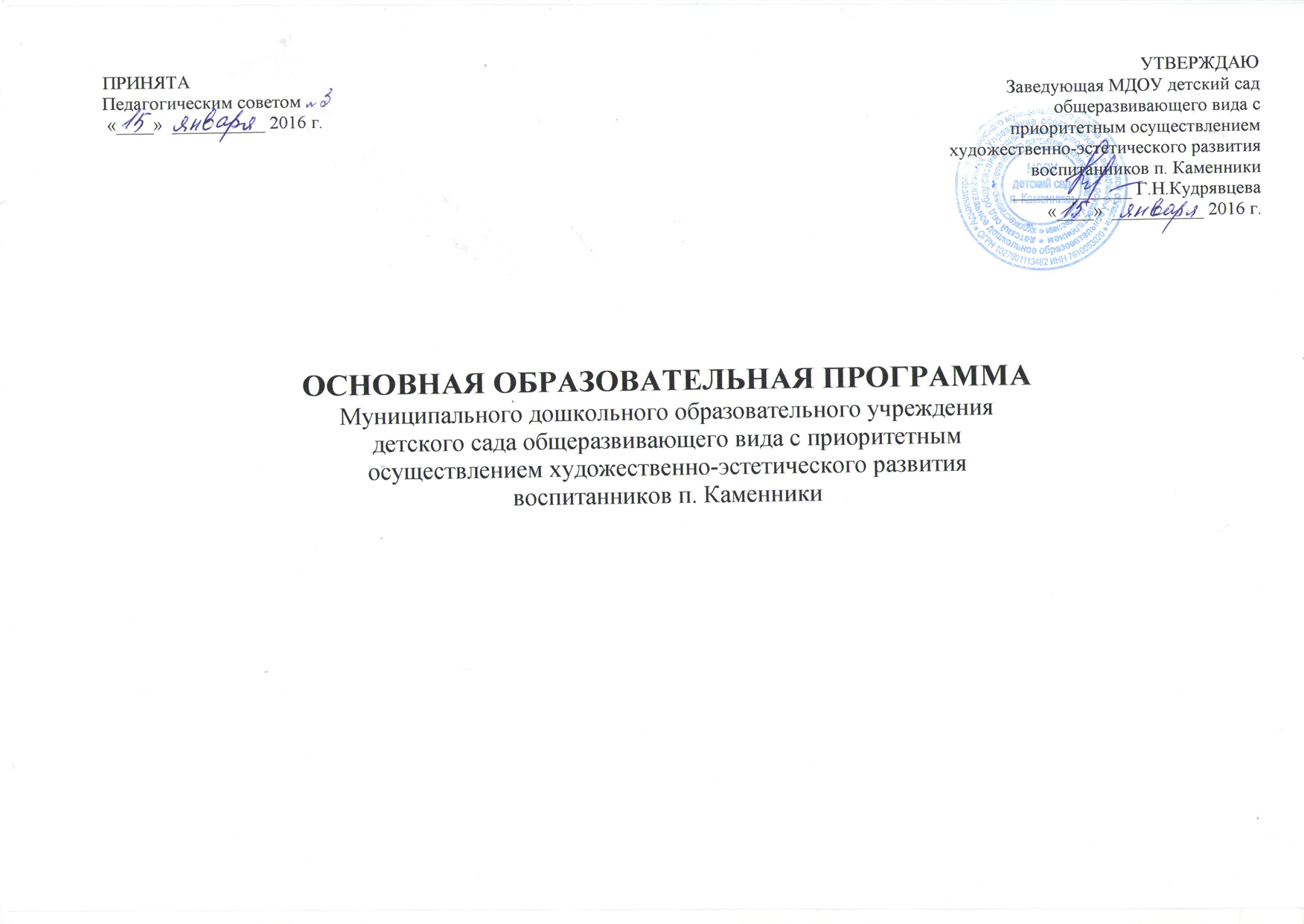 ОСНОВНАЯ ОБРАЗОВАТЕЛЬНАЯ ПРОГРАММАМуниципального дошкольного образовательного учреждения детского сада общеразвивающего вида с приоритетным осуществлением художественно-эстетического развития воспитанников п. КаменникиСодержание ПрограммыI. Обязательная часть Программы1. Целевой раздел1.1. Пояснительная запискаМуниципальное образовательное учреждение детский сад общеразвивающего вида с приоритетным осуществлением художественно-эстетического развития воспитанников п. Каменники является звеном системы Управления образования администрации Рыбинского муниципального района и предназначен для обучения, развития и воспитания детей дошкольного возраста.По результатам государственной аккредитации образовательное учреждение имеет статус: Дошкольное образовательное учреждение детский сад общеразвивающего вида с приоритетным осуществлением деятельности по одному из направлений развития детей (художественно-эстетического развития).Общие сведения: лицензия серия 76Л02 № 0001358, регистрационный № 574/16 от 29 ноября 2016 года. Образовательная программа муниципального образовательного учреждения детский сад п. Каменники (далее – Программа)обеспечивает разностороннее развитие детей в возрасте от 1,5 до 7 лет с учетом их возрастных особенностей по основным направлениям– социально-коммуникативному, познавательному, речевому, художественно-эстетическому, физическому. Программа направлена на создание условий развития ребенка, открывающих возможности для его позитивной социализации, его личностного развития, развития инициативы и творческих способностей на основе сотрудничества со взрослыми и сверстниками и соответствующему возрасту видам деятельности; на создание развивающей образовательной среды, которая представляет собой систему условий социализации и индивидуализации детей. Содержание программы учитывает также возрастные и индивидуальные особенности контингента детей, воспитывающихся в образовательном учреждении. Программа предполагает формирование у детей дошкольного возраста предпосылок к учебной деятельности на этапе завершения ими дошкольного образования.Образовательная программа муниципального дошкольного образовательного учреждения детский сад общеразвивающего вида с приоритетным осуществлением художественно-эстетического развития воспитанников п. Каменники разработана в соответствии с Федеральным государственным образовательным стандартом дошкольного образования (далее - ФГОС ДО) на основе Примерной основной образовательной программы дошкольного образования (одобрена решением учебно-методического объединения по общему образованию: протокол от 20.05.2015 №2/15. с учётом примерной программы «От рождения до школы» под редакцией Н.Е. Вераксы, Т.С. Комаровой, М.А. Васильевой. – М. Мозаика – Синтез 2015), а также парциальных программ. Образовательная программа детского сада п. Каменники разработана в соответствии с:- Федеральным законом «Об образовании в Российской Федерации» (от 29 декабря 2012 года № 273-ФЗ);-Федеральным законом от 24 июля 1998 года № 124-ФЗ «Об основных гарантиях прав ребенка в Российской Федерации»;-Национальной образовательной инициативой «Наша новая школа» (утверждена Президентом РФ Д.А. Медведевым 04.02.2010 г.);-Санитарно-эпидемиологическими требованиями к устройству, содержанию и организации режима работы в дошкольных организациях.СанПин 2.4.1.3049-13, утв. постановлением Главного государственного санитарного врача РФ от 15 мая 2013 года №26 с изменением на 27 августа 2015г.;-Приказом Министерства образования и науки Российской Федерации от 30.08.2013 г. № 1014 «Об утверждении Порядка организации и осуществления образовательной деятельности по основным общеобразовательным программам - образовательным программам дошкольного образования» (зарегистрирован в Минюсте России 26.09.2013 № 30038);-Приказом Минобрнауки РФ «Об утверждении порядка приема на обучение по образовательным программам дошкольного образования» от 08.04.2014 года № 293;-Федеральным	государственным	образовательным	стандартом	дошкольного	образования	(утверждён	Приказом Министерства образования и науки РФ от 17.10.2013 г. № 1155);-Письмом Департамента государственной политики в сфере общего образования Минобрнауки РФ от 28.02.14г. № 08-249 «Комментарии к ФГОС дошкольного образования»,-Письмом Минобрнауки РФ от 10.01.14г. № 08-5 «О соблюдении организациями, осуществляющими образовательную деятельность, требований, установленным федеральным государственным образовательным стандартом дошкольного образования».-Конвенцией о правах ребенка;-Уставом муниципального дошкольного образовательного учреждения детский сад общеразвивающего вида с приоритетным осуществлением художественно-эстетического развития воспитанников п. Каменники.При разработке Программы учитывались подходы,  базирующиеся  на  лучших  традициях  отечественного дошкольного  образования,  его фундаментальность: комплексное решение задач  по  охране  жизни  и  укреплению  здоровья  детей,  всестороннее  воспитание,  амплификацию (обогащение) развития на основе организации разнообразных видов детской творческой деятельности. Особая роль уделяется игровой деятельности как ведущей в дошкольном детстве (А. Н. Леонтьев, А. В. Запорожец, Д.  Б.  Эльконин  и  др.);  на  важнейшем дидактическом принципе — развивающем обучении и научном положении Л. С. Выготского о том, что правильно организованное обучение «ведёт» за собой развитие. Воспитание и психическое развитие не могут выступать как два обособленных, независимых друг от друга процесса, но при этом «воспитание служит необходимой и всеобщей формой развития ребёнка» (В. В. Давыдов). Таким образом, развитие в рамках  Программы выступает как важнейший результат успешности воспитания и образования детей.1.1.1.	Цели и задачи реализации ПрограммыЦели: создание благоприятных условий для полноценного проживания ребёнком дошкольного детства, формирование основ базовой культуры личности, развитие физических, интеллектуальных, нравственных и личностных качеств в соответствии с возрастными и индивидуальными особенностями,  формирование  предпосылок  учебной деятельности,  обеспечивающих  социальную  успешность,  сохранение  и укрепление здоровья детей дошкольного возраста, подготовка к жизни в современном обществе, обеспечение безопасности жизнедеятельности дошкольникаЦели Программы достигаются через решение следующих задач:1.	охрана и укрепление физического и психического здоровья детей, в том числе их эмоционального благополучия;2.	обеспечение равных возможностей для полноценного развития каждого ребенка в период дошкольного детства независимо от места жительства, пола, нации, языка, социального статуса, психофизиологических и других особенностей (в том числе ограниченных возможностей здоровья);3.	создание благоприятных условий развития детей в соответствии с их возрастными и индивидуальными особенностями и склонностями, развития способностей и творческого потенциала каждого ребенка как субъекта отношений с самим собой, другими детьми, взрослыми и миром;4.	объединение обучения и воспитания в целостный образовательный процесс на основе духовно-нравственных и социокультурных ценностей и принятых в обществе правил и норм поведения в интересах человека, семьи, общества;5.	формирование общей культуры личности детей, в том числе ценностей здорового образа жизни, развития их социальных, нравственных, эстетических, интеллектуальных, физических качеств, инициативности, самостоятельности и ответственности ребенка, формирования предпосылок учебной деятельности;6.	обеспечение вариативности и разнообразия содержания Программы организационных форм дошкольного образования, возможности формирования Программ различной направленности с учётом образовательных потребностей, способностей и состояния здоровья детей;7.	формирование социокультурной среды, соответствующей возрастным, индивидуальным, психологическим и физиологическим особенностям детей;8.	обеспечение психолого-педагогической поддержки семьи и повышения компетентности родителей (законных представителей) в вопросах развития и образования, охраны и укрепления здоровья детейРешение обозначенных в Программе целей и задач воспитания возможно только при целенаправленном влиянии педагога на ребенка с первых дней его пребывания в дошкольном учреждении. От педагогического мастерства каждого воспитателя, его культуры, любви к детям зависит уровень общего развития, которого достигнет ребенок, степень прочности приобретенных им нравственных качеств. Поэтому заботясь о здоровье и всестороннем воспитании детей, педагоги нашего дошкольного учреждения совместно с семьей стремятся сделать счастливым детство каждого ребенка.1.1.2.	Принципы и подходы к формированию ПрограммыПрограмма разработана на основе Конституции, законодательства РФ и с учётом Конвенции о правах ребенка, в основе которых заложены следующие принципы:-	поддержка разнообразия детства; сохранение уникальности и самоценности детства как важного этапа в общем развитии человека, самоценность детства - понимание (рассмотрение) детства как периода жизни значимого самого по себе, без всяких условий; значимого тем, что происходит с ребёнком сейчас, а не тем, что этот период есть период подготовки к следующему периоду;-	личностно-развивающий и гуманистический характер взаимодействия взрослых (родителей (законных представителей), педагогических и иных работников Организации) и детей;-	уважение личности ребёнка;-	реализация Программы в формах, специфических для детей данной возрастной группы, прежде всего в форме игры, познавательной и исследовательской деятельности, в форме творческой активности, обеспечивающей художественно-эстетическое развитие ребёнка.Программа сформирована в соответствии с принципами и подходами, определёнными в Федеральном государственном образовательном стандарте дошкольного образования:•	полноценное проживание ребенком всех этапов детства (младенческого, раннего и дошкольного возраста), обогащение (амплификация) детского развития;•	построение образовательной деятельности на основе индивидуальных особенностей каждого ребенка, при котором сам ребенок становится активным в выборе содержания своего образования, становится субъектом образования (далее - индивидуализация дошкольного образования);•	содействие и сотрудничество детей и взрослых, признание ребенка полноценным участником (субъектом) образовательных отношений;•	поддержка инициативы детей в различных видах деятельности;•	приобщение детей к социокультурным нормам, традициям семьи, общества и государства;•	сотрудничество детского сада с семьей;•	возрастная адекватность дошкольного образования (соответствие условий, требований, методов возрасту и особенностям развития);•	формирование познавательных интересов и познавательных действий ребёнка через его включение в различные виды деятельности;•	учтёт этнокультурной и социальной ситуации развития детей.Кроме того, при разработке Программы учитывались подходы, основанные на доминирующих в науке теориях, концепциях и парадигмах:- дидактические принципы воспитания, обучения и развития детей дошкольного возраста (принципы научности, развития, развивающего образования, связи науки с практикой, систематичности и последовательности, доступности, наглядности, сознательности и активности в  обучении, прочности и др.). –	личностно-ориентированный подход, который предусматривает организацию образовательного процесса с учетом того, что развитие личности ребенка является главным критерием его эффективности. Механизм реализации личностно-ориентированного подхода – создание условий для развития личности на основе изучения ее задатков, способностей, интересов, склонностей, с учетом признания уникальности личности, ее интеллектуальной и нравственной свободы, права на уважение;–	деятельностный подход, связанный с организацией целенаправленной деятельности в общем контексте образовательного процесса: ее структурой, взаимосвязанными мотивами и целями, видами детской деятельности, формами и методами развития и воспитания, возрастными особенностями ребенка при включении в образовательную деятельность;–ценностный подход, предусматривающий организацию развития и воспитания на основе общечеловеческих ценностей (здоровья, нравственности, этических отношений);–	компетентностный подход, в котором основным результатом образовательной деятельности становится формирование готовности воспитанников самостоятельно действовать в ходе решения актуальных задач: решать проблемы в сфере деятельности (определять цели деятельности, объяснять явления действительности, решать проблемы, связанные с реализацией определенных социальных ролей и т.д.);–	диалогический подход, предусматривающий становление личности, развитие ее творческих возможностей, самосовершенствование в условиях равноправных взаимоотношений с другими людьми, построенных по принципу субъект-субъектных отношений;–	системный подход – как методологическое направление, в основе которого лежит рассмотрение объекта как целостного множества элементов в совокупности отношений и связей между ними.Содержание Программы учитывает возрастные и индивидуальные особенности контингента детей, воспитывающихся в образовательном учреждении.1.1.3.	Характеристики особенностей развития детей, значимые для реализации ПрограммыХарактеристика детского садаПолное официальное наименование Учреждения (в соответствии с Уставом) - Муниципальное дошкольное образовательное учреждение детский сад общеразвивающего вида с приоритетным осуществлением художественно-эстетического развития воспитанников п. Каменники.Место	нахождения	(юридический,	фактический адрес)	Учреждения:	Российская	Федерация,	152959, Ярославская область, Рыбинский район, поселок Каменники, ул. Юбилейная, д. 4.Статус Учреждения: Дошкольное образовательное учреждение детский сад общеразвивающего вида с приоритетным осуществлением деятельности по одному из направлений развития детей (художественно-эстетическое).Контактные телефоны: Телефон /Факс: (4855) 595-506, 595-341.Детский сад был построен по типовому проекту в 1964 г. и находится в 25 км от г. Рыбинска в п. Каменники на берегу Рыбинского водохранилища. Здание детского сада - двухэтажное, кирпичное с хозяйственным блоком, имеет все виды благоустройства: водопровод, канализацию, центральное водяное отопление, вентиляцию. В 1980 г. к основному зданию добавили пристройку в связи с увеличением количества детей. Находится в зелёной  зоне,  экологическая  обстановка  удовлетворительная.  Территория  хорошо  благоустроена, имеются зелёные насаждения. Каждая возрастная группа имеет участок для проведения прогулок. Игровые площадки оборудованы малыми архитектурными формами. На территории имеется спортивная площадка, оборудованная современным инвентарём, экологическая и туристическая тропы, дорожка здоровья, огород. Хозяйственная зона расположена вдали  от  групповых площадок, имеет удобную связь с пищеблоком.В детском саду функционирует 6 групп общеразвивающей направленности. Все воспитанники - русские. Контингент воспитанников формируется в соответствии с их возрастом и учетом санитарных норм. По наполняемости группы соответствуют требованиям СанПин. Количество групп и их направленностьТаблица 1Сведения о педагогическом коллективеОбразовательный процесс осуществляют: 18 педагогических работника, в том числе:- старший воспитатель – 1;- воспитатели – 13;- инструктор по физической культуре – 1;- музыкальный руководитель – 1;- учитель-логопед – 1;- педагог-психолог – 1.Качественные характеристики педагогических кадровТаблица 2Характеристики особенности развития детей раннего и дошкольного возрастаДошкольный возраст является важнейшим в развитии человека, так как он заполнен существенными физиологическими, психологическими и социальными изменениями. Это период жизни, который рассматривается в педагогике и психологии как самоценное явление со своими законами, субъективно переживается в большинстве случаев как счастливая, беззаботная, полная приключений и открытий жизнь. Дошкольное детство играет решающую роль в становлении личности, определяя ход ее развития на последующих этапах жизненного пути человека.Характеристика возрастных особенностей развития детей дошкольного возраста необходима для правильной организации осуществления образовательного процесса как в условиях семьи, так и в условиях дошкольного образовательного учреждения (группы).Ранний возраст (с 1,6 до 3-х лет). 1,6 - 2 годаВторой год жизни – период интенсивного формирования речи. Связи между предметом (действием) и словами, их обозначающими, формируются в 6 - 10 раз быстрее, чем в конце первого. При этом понимание речи окружающих по-прежнему опережает умение говорить. Дети усваивают названия предметов, действий, обозначения некоторых качеств и состояний. Благодаря этому можно организовать деятельность и поведение малышей, формировать и совершенствовать восприятие, в том числе составляющие основу сенсорного воспитания. Важным приобретением речи и мышления является формирующаяся на втором году жизни способность обобщения. Слово начинает ассоциироваться не с одним предметом, а с предметами, относящимися к этой группе (кукла большая и маленькая, голышом и одетая). Способность к обобщению позволяет детям узнавать предметы, изображенные на картинке, в то время как в начале года на просьбу показать какой-либо предмет малыш ориентировался на случайные несуществующие признаки. Активный словарь на протяжении года увеличивается неравномерно. К полутора годам он равен примерно 20-30 словам. После 1года 8 -10 месяцев происходит скачок, развивается активно используемый словарь. В нем много глаголов и существительных, встречаются простые прилагательные и наречия (там, тут, туда и т.д.), а также предлоги. Упрощенные слова (ту-ту, ав-ав) заменяются обычными, пусть и несовершенными в фонетическом отношении. Ребенок в большинстве случаев после полутора лет правильно произносит губно-губные звуки (п,б,м), передние небоязычные (т,д) и задние небоязычные (г,х). Свистящие, шипящие и сонорные звуки, а также слитные фонемы в словах, произносимых ребенком, встречаются крайне редко. Вначале произносимое ребенком слово является целым предложением.На втором году жизни ребенок усваивает имена взрослых и детей, с которыми общается повседневно, а также некоторые родственные отношения (мама, папа, бабушка). Он понимает элементарные человеческие чувства, обозначаемые словами «радуется», «сердится», «испугался», «жалеет». В речи появляются оценочные суждения: «плохой», «хороший», «красивый». Совершенствуется самостоятельность детей в предметно - игровой деятельности и самообслуживании. Ребенок овладевает умением есть любую пищу, умываться и мыть руки, приобретает навыки опрятности. Расширяется ориентировка в ближайшем окружении. Знание того, как называются части помещения группы (мебель, одежда, посуда), помогает ребенку выполнять несложные поручения взрослых, постепенно он привыкает соблюдать элементарные правила поведения, обозначаемые словами «можно», «нельзя», «нужно». Общение с взрослым носит деловой, объектно-направленный характер. На втором году закрепляется и углубляется потребность общения с взрослым по самым разным поводам. При этом к двум годам дети постепенно переходят от языка жестов, мимики, выразительных звукосочетаний к выражению просьб, желаний, предложений с помощью слов и коротких фраз. Так речь становится основным средством общения с взрослым, хотя в этом возрасте ребенок охотно говорит только с близкими, хорошо знакомыми ему людьми.На втором году жизни у детей сохраняется и развивается тип эмоционального взаимообщения. По двое-трое они самостоятельно играют друг с другом в разученные ранее при помощи взрослого игры. Однако опыт взаимообщения у детей невелик и основа его еще не сформирована. Ребенок может расплакаться и даже ударить жалеющего его. Он активно протестует против вмешательства в свою игру. Взаимообщение детей в течение дня возникает, как правило, в предметно-игровой деятельности и режимных процессах, а поскольку предметно-игровые действия и самообслуживание только формируются, самостоятельность, заинтересованность в их выполнении следует всячески оберегать. Детей приучают соблюдать «дисциплину расстояния», и они осваивают умение играть и действовать рядом, не мешая друг другу, вести себя в группе соответствующим образом. Необходимо формировать совместные действия. Сначала по подсказке взрослого, а к двум годам самостоятельно дети 9 способны помогать друг другу: принести предмет, необходимый для продолжения игры. Возможны несложные плясовые действия малышей парами на музыкальных занятиях. Основными приобретениями второго года жизни можно считать совершенствование основных движений, особенно ходьбы. Наблюдается быстрое и разноплановое развитие предметно-игрового поведения, благодаря чему к концу пребывания детей во второй группе раннего возраста у них формируются компоненты всех видов деятельности, характерных для периода дошкольного детства. Происходит быстрое развитие разных сторон речи и ее функций. Хотя темп развития понимания речи окружающих по-прежнему опережает умение говорить, в конце второго года активный словарь состоит уже из 200-300 слов. С помощью речи можно организовать поведение ребенка, а речь самого малыша становится основным средством общения со взрослым.С одной стороны, возрастает самостоятельность ребенка во всех сферах жизни, с другой – он осваивает правила поведения в группе (играть рядом, не мешая другим, помогать, если это понятно и несложно).2-3 годаНа третьем году жизни дети становятся самостоятельными. Продолжает развиваться предметная деятельность, ситуативно-деловое общение ребенка и взрослого; совершенствуются восприятие, речь, начальные формы произвольного поведения, игры, наглядно-действенное мышление. Развитие предметной деятельности связано с усвоением культурных способов действия с различными предметами. Развиваются соотносящие и орудийные действия. Умение выполнять орудийные действия развивает произвольность, преобразуя натуральные формы активности в культурные на основе предлагаемой взрослыми модели, которая выступает в качестве не только объекта для подражания, но и образца, регулирующего собственную активность ребенка. В ходе совместной со взрослыми предметной деятельности продолжает развиваться понимание речи. Слово отделяется от ситуации и приобретает самостоятельное значение. Дети продолжают осваивать названия окружающих предметов, учатся выполнять простые словесные просьбы взрослых в пределах видимой наглядной ситуации. Количество понимаемых слов значительно возрастает. Совершенствуется регуляция поведения в результате общения взрослых и ребенка, который начинает понимать не только инструкцию, но и рассказ взрослых. Интенсивно развивается активная речь детей.К трем годам они осваивают основные грамматические структуры, пытаются строить простые предложения, в разговоре со взрослым используют практически все части речи. Активный словарь достигает примерно 1000-1500слов. К концу третьего года жизни речь становится средством общения ребенка со сверстниками. В этом возрасте у детей формируются новые виды деятельности: игра, рисование, конструирование. Игра носит процессуальный характер, главное в ней – действия, которые совершаются с игровыми предметами, приближенными к реальности. В середине третьего года жизни проявляются действия с предметами заместителями. Появление собственно изобразительной деятельности обусловлено тем, что ребенок уже способен сформулировать намерение изобразить какой либо предмет. Типичным является изображение человека в виде «головонога» - окружности и отходящих от нее линий. На третьем году жизни совершенствуются зрительные и слуховые ориентировки, что позволяет детям безошибочно выполнять ряд заданий: осуществлять выбор из 2-3 предметов по форме, цвету и величине; различать мелодии; петь. Совершенствуется слуховое восприятие, прежде всего фонематический слух.К трем годам дети воспринимают все звуки родного языка, но произносят их с большим искажением. Основной формой мышления становится наглядно- действенная. Ее особенность заключается в том, что возникающие в жизни ребенка проблемные ситуации разрешаются путем реального действия с предметами. Для этого возраста характерна неосознанность мотивов, 10 импульсивность и зависимость чувств и желаний от ситуации. Дети легко заражаются эмоциональным состоянием сверстников. Однако в этот период начинает складываться и произвольность поведения. Она обусловлена развитием орудийных действий и речи. У детей появляется чувства гордости и стыда, начинают формироваться элементы самосознания, связанные с идентификацией с именем и полом. Ранний возраст завершается кризисом трех лет. Ребенок осознает себя как отдельного человека, отличного от взрослого. У него формируется образ «Я». Кризис сопровождается рядом отрицательных проявлений: негативизмом, упрямством, нарушением общения со взрослым и др. Кризис может проявляться от нескольких месяцев до двух лет.От 3 до 4 летВ три года или чуть раньше любимым выражением ребенка становится «я сам». Ребенок хочет стать «как взрослый», но, понятно, быть им не может. Отделение себя от взрослого – характерная черта кризиса трех лет.Эмоциональное развитие ребенка этого возраста характеризуется проявлениями таких чувств и эмоций как любовь к близким, привязанность к воспитателю, доброжелательное отношение к окружающим, сверстникам. Ребенок способен к эмоциональной отзывчивости - сопереживать, утешать сверстника, помогать ему, он может стыдиться своих плохих поступков, хотя, надо отметить, эти чувства неустойчивы. Взаимоотношения, которые ребенок четвертого года жизни устанавливает со взрослыми и другими детьми, отличаются нестабильностью и зависят от ситуации. Большим эмоциональным благополучием характеризуются девочки.Поскольку в младшем дошкольном возрасте поведение ребенка непроизвольно, действия и поступки ситуативны, последствия их ребенок не представляет, нормально развивающемуся ребенку свойственно ощущение безопасности, доверчиво-активное отношение к окружающему. Стремление ребенка быть независимым от взрослого и действовать как взрослый может провоцировать небезопасные способы поведения.3–4-летние дети усваивают некоторые нормы и правила поведения, связанные с определенными разрешениями и запретами («можно»,«нужно», «нельзя»), могут увидеть несоответствие поведения другого ребенка нормам и правилам поведения.В три года ребенок начинает осваивать гендерные роли и гендерный репертуар: девочка-женщина, мальчик-мужчина. Он адекватно идентифицирует себя с представителями своего пола, имеет первоначальные представления о собственной гендерной принадлежности, аргументирует ее по ряду признаков (одежда, предпочтения в играх, игрушках, прическа и т.д.). В этом возрасте дети дифференцирует других людей по полу, возрасту; распознают детей, взрослых, пожилых людей как в реальной жизни, так и на иллюстрациях. Начинают проявлять интерес, внимание, заботу по отношению к детям другого пола.У 3-летнего человека есть все возможности овладения навыками самообслуживания – самостоятельно есть, одеваться, раздеваться, умываться, пользоваться носовым платком, расческой, полотенцем, отправлять свои естественные нужды. К концу четвертого года жизни младший дошкольник овладевает элементарной культурой поведения во время еды за столом и умывания в туалетной комнате. Подобные навыки основываются на определенном уровне развития двигательной сферы ребенка, одним из основных компонентов которого является уровень развития моторной координации.В этот период высока потребность ребенка в движении (его двигательная активность составляет не менее половины времени бодрствования). Ребенок начинает осваивать основные движения, обнаруживая при выполнении физических упражнений стремление к целеполаганию (быстро пробежать, дальше прыгнуть, точно воспроизвести движение и др.). 3-4 года – также благоприятный возраст для начала целенаправленной работы по формированию физических качеств (скоростных, силовых, координации, гибкости, выносливости).Накапливается определенный запас представлений о разнообразных свойствах предметов, явлениях окружающей действительности и о себе самом. В этом возрасте у ребенка при правильно организованном развитии уже должны быть сформированы основные сенсорные эталоны. Он знаком с основными цветами (красный, желтый, зеленый, синий). Если перед ребенком выложить карточки разных цветов, то по просьбе взрослого он выберет 3–4 цвета по названию и 2–3 из них самостоятельно назовет. Малыш способен верно выбрать формы предметов (круг, овал, квадрат, прямоугольник, треугольник) по образцу, но может еще путать овал и круг, квадрат и прямоугольник. Ему известны слова «больше», «меньше», и из двух предметов (палочек, кубиков, мячей и т. п.) он успешно выбирает больший или меньший. Труднее выбрать «самый большой» или «самый меньший» из 3-5 предметов (более пяти предметов детям трехлетнего возраста не следует предлагать).В 3 года дети практически осваивают пространство своей комнаты (квартиры), групповой комнаты в детском саду, двора, где гуляют и т. п. На основании опыта у них складываются некоторые пространственные представления. Они знают, что рядом со столом стоит стул, на диване лежит игрушечный мишка, перед домом растет дерево, за домом – гараж, под дерево закатился мяч. Освоение пространства происходит одновременно с развитием речи: ребенок учится пользоваться словами, обозначающими пространственные отношения (предлогами и наречиями).В этом возрасте ребенок еще плохо ориентируется во времени. Время нельзя увидеть, потрогать, поиграть с ним, но дети его чувствуют, вернее, организм ребенка определенным образом реагирует: в одно время хочется спать, в другое – завтракать, гулять.Представления ребенка четвертого года жизни о явлениях окружающей действительности обусловлены, с одной стороны, психологическими особенностями возраста, с другой, его непосредственным опытом. Малыш знаком с предметами ближайшего окружения, их назначением (на стуле сидят, из чашки пьют и т. п.), с назначением некоторых общественно-бытовых зданий (в магазине, супермаркете покупают игрушки, хлеб, молоко, одежду, обувь); имеет представления о знакомых средствах передвижения (легковая, грузовая машина, троллейбус, самолет, велосипед и т. п.), о некоторых профессиях (врач, шофер, дворник), праздниках (новый год, день своего рождения), свойствах воды, снега, песка (снег белый, холодный, вода теплая и холодная, лед скользкий, твердый; из влажного песка можно лепить, делать куличики, а сухой песок рассыпается); различает и называет состояния погоды (холодно, тепло, дует ветер, идет дождь). На четвертом году жизни малыш различает по форме, окраске, вкусу некоторые фрукты и овощи, знает 2–3 вида птиц, некоторых домашних животных, наиболее часто встречающихся насекомых.Внимание детей четвертого года жизни непроизвольно. Однако его устойчивость проявляется по-разному. Обычно малыш может заниматься в течение 10–15 минут, но привлекательное занятие длится достаточно долго, и ребенок не переключается и не отвлекается от него.Память трехлеток непосредственна, непроизвольна и имеет яркую эмоциональную окраску. Дети сохраняют и воспроизводят только ту информацию, которая остается в их памяти без всяких внутренних усилий (легко заучивая понравившиеся стихи и песенки, ребенок из 5–7 специально предложенных ему отдельных слов, обычно запоминает не больше двух–трех). Положительно и отрицательно окрашенные сигналы и явления запоминаются прочно и надолго.Мышление 3-летнего ребенка является наглядно-действенным: малыш решает задачу путем непосредственного действия с предметами (складывание матрешки, пирамидки, мисочек, конструирование по образцу и т. п.). В наглядно-действенных задачах ребенок учится соотносить условия с целью, что необходимо для любой мыслительной деятельности.В три года воображение только начинает развиваться, и прежде всего, в игре. Малыш действует с одним предметом и воображает на его месте другой: палочка вместо ложечки, камушек вместе мыла, стул – машина для путешествий и т. д.В младшем дошкольном возрасте ярко выражено стремление к деятельности. Взрослый для ребенка - носитель определенной общественной функции. Желание ребенка выполнять такую же функцию приводит к развитию игры. Дети овладевают способами игровой деятельности – игровыми действиями с игрушками и предметами-заместителями, приобретают первичные умения ролевого поведения. Ребенок 3- 4 лет способен подражать и охотно подражает показываемым ему игровым действиям. Игра ребенка первой половины 4-го года жизни - скорее игра рядом, чем вместе. В играх, возникающих по инициативе детей, отражаются умения, приобретенные в совместным со взрослым играх. Сюжеты игр простые, неразвернутые, содержащие 1-2 роли. Неумение объяснить свои действия партнеру по игре, договориться с ним, приводит к конфликтам, которые дети не в силах самостоятельно разрешить. Конфликты чаще всего возникают по поводу игрушек. Постепенно (к 4 годам) ребенок начинает согласовывать свои действия, договариваться в процессе совместных игр, использует речевые формы вежливого общения. Мальчики в игре более общительны, отдают предпочтение большим компаниям, девочки предпочитают тихие, спокойные игры, в которых задействовано 2-3 подруги.В 3-4 года ребенок начинает чаще и охотнее вступать в общение со сверстниками ради участия в общей игре или продуктивной деятельности. Для трехлетки характерна позиция превосходства над товарищами. Он может в общении с партнером открыто высказать негативную оценку («Ты не умеешь играть»). Однако ему все еще нужны поддержка и внимание взрослого. Оптимальным во взаимоотношениях со взрослыми является индивидуальное общение.Главным средством общения со взрослыми и сверстниками является речь. Словарь младшего дошкольника состоит, в основном, из слов, обозначающих предметы обихода, игрушки, близких ему людей. Ребенок овладевает грамматическим строем речи: согласовывает употребление грамматических форм по числу, времени, активно экспериментирует со словами, создавая забавные неологизмы. Умеет отвечать на простые вопросы, используя форму простого предложения. Высказывается в 2-3 предложениях об эмоционально значимых событиях. Начинает использовать в речи сложные предложения. В этом возрасте возможны дефекты звукопроизношения. Девочки по всем показателям развития превосходят мальчиков: артикуляция речи, словарный запас, беглость речи, понимание прочитанного, запоминание увиденного и услышанного.В 3-4 года в ситуации взаимодействия с взрослым продолжает формироваться интерес к книге и литературным персонажам. Круг чтения ребенка пополняется новыми произведениями, но уже известные тексты по-прежнему вызывают интерес. С помощью взрослых ребенок называет героев, сопереживает добрым, радуется хорошей концовке. Он с удовольствием вместе со взрослым рассматривает иллюстрации, с помощью наводящих вопросов высказывается о персонажах и ситуациях, т.е. соотносит картинку и прочитанный текст. Начинает «читать» сам, повторяя за взрослым или договаривая отдельные слова, фразы. Уже запоминает простые рифмующиеся строки в небольших стихотворениях.Развитие трудовой деятельности в большей степени связано с освоением процессуальной стороны труда (увеличением количества осваиваемых трудовых процессов, улучшением качества их выполнения, освоением правильной последовательности действий в каждом трудовом 13 процессе). Маленькие дети преимущественно осваивают самообслуживание как вид труда, но способны при помощи и контроле взрослого выполнять отдельные процессы в хозяйственно-бытовом труде, труде в природе.Интерес к продуктивной деятельности неустойчив. Замысел управляется изображением и меняется по ходу работы, происходит овладе- ние изображением формы предметов. Работы схематичны, детали отсутствуют - трудно догадаться, что изображено ребенком. В лепке дети могут создавать изображение путем отщипывания, отрывания комков, скатывания их между ладонями и на плоскости и сплющивания. В аппликации - располагать и наклеивать готовые изображения знакомых предметов, меняя сюжеты, составлять узоры из растительных и геометрических форм, чередуя их по цвету и величине. Конструирование носит процессуальный характер. Ребенок может конструировать по образцу лишь элементарные предметные конструкции из 2 - 3 частей.Музыкально-художественная деятельность детей носит непосредственный и синкретический характер. Восприятие музыкальных образов происходит в «синтезе искусств» при организации «практической деятельности» (проиграть сюжет, рассмотреть иллюстрацию и др.). Совершенствуется звукоразличение, слух: ребенок дифференцирует звуковые свойства предметов, осваивает звуковые предэталоны (громко-тихо, высоко-низко и пр.). Может осуществить элементарный музыкальный анализ (заметить изменения в звучании звуков по высоте, громкости,  разницу в ритме). Начинают проявляться интерес и избирательность по отношению к различным видам музыкально-художественной деятельности (пению, слушанию, музыкально-ритмическим движениям).От 4 до 5 лет4–5-летними детьми социальные нормы и правила поведения все еще не осознаются, однако у них уже начинают складываться обобщенные представления о том, «как надо (не надо) себя вести». Поэтому дети обращаются к сверстнику, когда он не придерживается норм и правил со словами «так не поступают», «так нельзя» и т. п. Как правило, к 5 годам дети без напоминания взрослого здороваются и прощаются, говорят «спасибо» и «пожалуйста», не перебивают взрослого, вежливо обращаются к нему. Кроме того, они могут по собственной инициативе убирать игрушки, выполнять простые трудовые обязанности, доводить дело до конца. Тем не менее, следование таким правилам часто бывает неустойчивым – дети легко отвлекаются на то, что им более интересно, а бывает, что ребенок «хорошо себя ведет» только в отношении наиболее значимых для него людей. В этом возрасте у детей появляются представления о том, как «положено» вести себя девочкам, и как – мальчикам. Дети хорошо выделяют несоответствие нормам и правилам не только поведение другого, но и своего собственного и эмоционально его переживают, что повышает их возможности регулировать поведение. Таким образом, поведение 4–5-летнего ребенка не столь импульсивно и непосредственно, как в 3-4 года, хотя в некоторых ситуациях ребенку все еще требуется напоминание взрослого или сверстников о необходимости придерживаться тех или иных норм и правил. Для этого возраста характерно появление групповых традиций: кто где сидит, последовательность игр, как поздравляют друг друга с днем рождения, элементы группового жаргона и т. п.).В этом возрасте детьми хорошо освоен алгоритм процессов умывания, одевания, купания, приема пищи, уборки помещения. Дошкольники знают и используют по назначению атрибуты, сопровождающие их: мыло, полотенце, носовой платок, салфетка, столовые приборы. Уровень освоения культурно-гигиенических навыков таков, что дети свободно переносят их в сюжетно-ролевую игру.Появляется сосредоточенность на своем самочувствии, ребенка начинает волновать тема собственного здоровья. К 4-5 годам ребенок способен элементарно охарактеризовать свое самочувствие, привлечь внимание взрослого в случае недомогания.4-5-летние дети имеют дифференцированное представление о собственной гендерной принадлежности, аргументируют ее по ряду признаков («Я – мальчик, я ношу брючки, у меня короткая прическа», «Я – девочка, у меня косички, я ношу платьице»). Проявляют стремление к 14 взрослению в соответствии с адекватной гендерной ролью: мальчик - сын, внук, брат, отец, мужчина; девочка – дочь, внучка, сестра, мать, женщина. Овладевают отдельными способами действий, доминирующих в поведении взрослых людей соответствующего гендера. Так, мальчики стараются выполнять задания, требующие проявления силовых качеств, а девочки реализуют себя в играх «Дочки-матери», «Модель», «Балерина», они больше тяготеют к «красивым» действиям. К пяти годам дети имеют представления об особенностях наиболее распространенных мужских и женских профессий, видах отдыха, о специфике поведения в общении с другими людьми, об отдельных женских и мужских качествах. В этом возрасте умеют распознавать и оценивать адекватно гендерной принадлежности эмоциональные состояния и поступки взрослых людей разного пола. К четырем годам основные трудности в поведении и общении ребенка с окружающими, которые были связаны с кризисом трех лет (упрямство, строптивость, конфликтность и др.), постепенно уходят в прошлое, и любознательный малыш активно осваивает окружающий его мир предметов и вещей, мир человеческих отношений. Лучше всего это удается детям в игре. Дети 4–5 лет продолжают проигрывать действия с предметами, но теперь внешняя последовательность этих действий уже соответствуют реальной действительности: ребенок сначала режет хлеб, и только потом ставит его на стол перед куклами (в раннем возрасте и в самом начале дошкольного последовательность действий не имела для игры такого значения). В игре ребята называют свои роли, понимают условность принятых ролей. Происходит разделение игровых и реальных взаимодействий. В процессе игры роли могут меняться.В 4–5 лет сверстники становятся для ребенка более привлекательными и предпочитаемыми партнерами по игре, чем взрослый. В общую игру вовлекается от 2 до 5 детей, а продолжительность совместных игр составляет в среднем 15–20 минут, в отдельных случаях может достигать и 40–50 минут. Дети этого возраста становятся более избирательными во взаимоотношениях и общении: у них есть постоянные партнеры по играм (хотя в течение года они могут и поменяться несколько раз), все более ярко проявляется предпочтение к играм с детьми одного пола. Правда, ребенок еще не относится к другому ребенку как к равному партнеру по игре. Постепенно усложняются реплики персонажей, дети ориентируются на ролевые высказывания друг друга, часто в таком общении происходит дальнейшее развитие сюжета. При разрешении конфликтов в игре дети все чаще стараются договориться с партнером, объяснить свои желания, а не настоять на своем.Развивается моторика дошкольников. Так, в 4–5 лет ребята умеют перешагивать через рейки гимнастической лестницы, горизонтально расположенной на опорах (на высоте 20 см от пола), руки на поясе. Подбрасывают мяч вверх и ловят его двумя руками (не менее 3–4 раз подряд в удобном для ребенка темпе). Нанизывают бусины средней величины (или пуговицы) на толстую леску (или тонкий шнурок с жестким наконечником). Ребенок способен активно и осознанно усваивать разучиваемые движения, их элементы, что позволяет ему расширять и обогащать репертуар уже освоенных основных движений более сложными.В среднем дошкольном возрасте связь мышления и действий сохраняется, но уже не является такой непосредственной как раньше. Во многих случаях не требуется практического манипулирования с объектом, но во всех случаях ребенку необходимо отчетливо воспринимать и наглядно представлять этот объект. Мышление детей 4–5 лет протекает в форме наглядных образов, следуя за восприятием. Например, дети могут понять, что такое план комнаты. Если ребенку предложить план части групповой комнаты, то он поймет, что на нем изображено. При этом возможна небольшая помощь взрослого, например, объяснение того, как обозначают окна и двери на плане. С помощью схематического изображения групповой комнаты дети могут найти спрятанную игрушку (по отметке на плане).К 5 годам внимание становится все более устойчивым в отличие от трехлетнего малыша (если он пошел за мячом, то уже не будет отвлекаться на другие интересные предметы). Важным показателем развития внимания является то, что к 5 годам в деятельности ребенка 15 появляется действие по правилу – первый необходимый элемент произвольного внимания. Именно в этом возрасте дети начинают активно играть в игры с правилами: настольные (лото, детское домино) и подвижные (прятки, салочки).В дошкольном возрасте интенсивно развивается память ребенка. В 5 лет ребенок может запомнить уже 5-6 предметов (из 10–15), изображенных на предъявляемых ему картинках. В этом возрасте происходит развитие инициативности и самостоятельности ребенка в общении со взрослыми и сверстниками. Дети продолжают сотрудничать со взрослыми в практических делах (совместные игры, поручения), наряду с этим активно стремятся к интеллектуальному общению. Это проявляется в многочисленных вопросах (почему? зачем? для чего?), стремлении получить от взрослого новую информацию познавательного характера. Возможность устанавливать причинно-следственные связи отражается в детских ответах в форме сложноподчиненных предложений. У детей наблюдается потребность в уважении взрослых, их похвале, поэтому на замечания взрослых ребенок пятого года жизни реагирует повышенной обидчивостью. Общение со сверстниками по-прежнему тесно переплетено с другими видами детской деятельности (игрой, трудом, продуктивной деятельностью), однако уже отмечаются и ситуации «чистого общения».Для поддержания сотрудничества, установления отношений в словаре детей появляются слова и выражения, отражающие нравственные представления: слова участия, сочувствия, сострадания. Стремясь привлечь внимание сверстника и удержать его в процессе речевого общения, ребенок учится использовать средства интонационной речевой выразительности: регулировать силу голоса, интонацию, ритм, темп речи в зависимости от ситуации общения. В большинстве контактов главным средством общения является речь, в развитии которой происходят значительные изменения. В большинстве своем дети этого возраста уже четко произносят все звуки родного языка. Продолжается процесс творческого изменения родной речи, придумывания новых слов и выражений («у лысого голова босиком», «смотри, какой ползук» (о червяке) и пр.). В речь детей входят приемы художественного языка: эпитеты, сравнения. Особый интерес вызывают рифмы, простейшие из которых дети легко запоминают и сочиняют подобные. Пятилетки умеют согласовывать слова в предложении и способны элементарно обобщать, объединяя предметы в родовые категории: одежда, мебель, посуда. Речь становится более связной и последовательной. Дети могут пересказать литературное произведение, рассказать по картинке, описать характерные особенности той или иной игрушки, передавать своими словами впечатления из личного опыта и вообще самостоятельно рассказывать.Если близкие взрослые постоянно читают дошкольникам детские книжки, чтение может стать устойчивой потребностью. В этих условиях дети охотно отвечают на вопросы, связанные с «анализом» произведения, дают объяснения поступкам героев. Значительную роль в накоплении читательского опыта играют иллюстрации. В 4-5 лет дети способны долго рассматривать книгу, рассказывать по картинке о ее содержании. Любимую книгу они легко находят среди других, могут запомнить название произведения, автора, однако быстро забывают их и подменяют хорошо известными. В этом возрасте дети хорошо воспринимают требования к обращению с книгой, гигиенические нормы при работе с ней. В связи с развитием эмоциональной сферы детей значительно углубляются их переживания от прочитанного. Они стремятся перенести книжные ситуации в жизнь, подражают героям произведений, с удовольствием играют в ролевые игры, основанные на сюжетах сказок, рассказов. Дети проявляют творческую инициативу и придумывают собственные сюжетные повороты. Свои предложения они вносят и при инсценировке отдельных отрывков прочитанных произведений. Цепкая память позволяет ребенку 4-5 лет многое запоминать, он легко выучивает наизусть стихи и может выразительно читать их на публике.С нарастанием осознанности и произвольности поведения, постепенным усилением роли речи (взрослого и самого ребенка) в управлении поведением ребенка, становится возможным решение более сложных задачи в области безопасности. Но при этом взрослому следует учитывать 16 несформированность волевых процессов, зависимость поведения ребенка от эмоций, доминирование эгоцентрической позиции в мышлении и поведении пятилетнего ребенка.В среднем дошкольном возрасте активно развиваются такие компоненты детского труда как целеполагание и контрольно-проверочные действия на базе освоенных трудовых процессов. Это значительно повышает качество самообслуживания, позволяет детям осваивать хозяйственно-бытовой труд и труд в природе.В музыкально-художественной и продуктивной деятельности дети эмоционально откликаются на художественные произведения, произведения музыкального и изобразительного искусства, в которых с помощью образных средств переданы различные эмоциональные состояния людей, животных.Начинают более целостно воспринимать сюжет музыкального произведения, понимать музыкальные образы. Активнее проявляется интерес к музыке, разным видам музыкальной деятельности. Обнаруживается разница в предпочтениях, связанных с музыкально-художественной деятельностью, у мальчиков и девочек. Дети не только эмоционально откликаются на звучание музыкального произведения, но и увлеченно говорят о нем (о характере музыкальных образов и повествования, средствах музыкальной выразительности), соотнося их с жизненным опытом. Музыкальная память позволяет детям запоминать, узнавать и даже называть любимые мелодии.Развитию исполнительской деятельности способствует доминирование в данном возрасте продуктивной мотивации (спеть песню, станцевать танец, сыграть на детском музыкальном инструменте, воспроизвести простой ритмический рисунок.). Дети делают первые попытки творчества: создать танец, придумать игру в музыку, импровизировать несложные ритмы марша или плясовой, на формирование музыкального вкуса и интереса к музыкально-художественной деятельности в целом активно влияют установки взрослых.Важным показателем развития ребенка-дошкольника является изобразительная деятельность. К 4 годам круг изображаемых предметов довольно широк. В рисунках появляются детали. Замысел детского рисунка может меняться по ходу изображения. Дети владеют простейшими техническими умениями и навыками. Могут своевременно насыщать ворс кисти краской, промывать кисть по окончании работы, смешивать на палитре краски. Начинают использовать цвет для украшения рисунка. Могут раскатывать пластические материалы круговыми и прямыми движениями ладоней рук, соединять готовые части друг с другом, украшать вылепленные предметы, используя стеку и путем вдавливая. Конструирование начинает носить характер продуктивной деятельности: дети замысливают будущую конструкцию и осуществляют поиск способов её исполнения. Могут изготавливать поделки из бумаги, природного материала. Начинают овладевать техникой работы с ножницами.Составляют композиции из готовых и самостоятельно вырезанных простых форм. Изменяется композиция рисунков: от хаотичного расположения штрихов, мазков, форм дети переходят к фризовой композиции – располагают предметы ритмично в ряд, повторяя изображения по несколько раз.От 5 до 6 летРебенок 5-6 лет стремится познать себя и другого человека как представителя общества (ближайшего социума), постепенно начинает осознавать связи и зависимости в социальном поведении и взаимоотношениях людей. В 5-6 лет дошкольники совершают положительный нравственный выбор (преимущественно в воображаемом плане).Несмотря на то, что, как и в 4-5 лет, дети в большинстве случаев используют в речи слова-оценки «хороший» - «плохой», «добрый» - «злой», значительно чаще начинают употреблять и более точный словарь для обозначения моральных понятий – «вежливый», «честный», «заботливый» и др.Качественные изменения в этом возрасте происходят в поведении дошкольников – формируется возможность саморегуляции, т.е. дети начинают предъявлять к себе те требования, которые раньше предъявлялись им взрослыми. Так, они могут, не отвлекаясь на более интересные дела, доводить до конца малопривлекательную работу (убирать игрушки, наводить порядок в комнате и т.п.). Это становится возможным благодаря осознанию детьми общепринятых норм и правил поведения и обязательности их выполнения. Ребенок эмоционально переживает не только оценку его поведения другими, но и соблюдение им самим норм и правил, соответствие его поведения своим морально-нравственным представлениям. Однако соблюдение норм (дружно играть, делиться игрушками, контролировать агрессию и т.д.), как правило, в этом возрасте возможно лишь во взаимодействии с теми, кто наиболее симпатичен, с друзьями.В возрасте от 5 до 6 лет происходят изменения в представлениях ребенка о себе. Эти представления начинают включать не только характеристики, которыми ребенок наделяет себя настоящего, в данный отрезок времени, но и качества, которыми он хотел бы или, наоборот, не хотел бы обладать в будущем. Эти представления пока существуют как образы реальных людей или сказочных персонажей («Я хочу быть таким, как Человек-Паук», «Я буду как принцесса» и т.д.). В них проявляются усваиваемые детьми этические нормы.В этом возрасте дети в значительной степени ориентированы на сверстников, большую часть времени проводят с ними в совместных играх и беседах, оценки и мнение товарищей становятся существенными для них. Повышается избирательность и устойчивость взаимоотношений с ровесниками. Свои предпочтения дети объясняют успешностью того или иного ребенка в игре («с ним интересно играть» и т.п.) или его положительными качествами («она хорошая», «он не дерется» и пр.).В 5-6 лет у ребенка формируется система первичной гендерной идентичности, поэтому после 6 лет воспитательные воздействия на формирование ее отдельных сторон уже гораздо менее эффективны. В этом возрасте дети имеют дифференцированное представление о своей гендерной принадлежности по существенным признакам (женские и мужские качества, особенности проявления чувств, эмоций, специфика гендерного поведения). Дети оценивают свои поступки в соответствии с гендерной принадлежностью, прогнозируют возможные варианты разрешения различных ситуаций общения с детьми своего и противоположного пола, осознают необходимость и целесообразность выполнения правил поведения во взаимоотношениях с детьми разного пола, замечают проявления женских и мужских качеств в поведении окружающих взрослых, ориентируются на социально одобряемые образцы женских и мужских проявлений людей, литературных героев и с удовольствием принимают роли достойных мужчин и женщин в игровой, театрализованной и др. видах деятельности. При обосновании выбора сверстников противоположного пола мальчики опираются на такие качества девочек, как красота, нежность, ласковость, а девочки – на такие, как сила, способность заступиться за другого. При этом, если мальчики обладают ярко выраженными женскими качествами, то они отвергаются «мальчишеским» обществом, девочки же принимают в свою компанию таких мальчиков. В 5-6 лет дети имеют представление о внешней и внутренней красоте мужчин и женщин. Устанавливают связи между профессиями мужчин и женщин и их полом.Существенные изменения происходят в этом возрасте в детской игре, а именно, в игровом взаимодействии, в котором существенное место начинает занимать совместное обсуждение правил игры. Дети часто пытаются контролировать действия друг друга – указывают, как должен вести себя тот или иной персонаж. В случаях возникновения конфликтов во время игры дети объясняют партнеру свои действия или критикуют их действия, ссылаясь на правила.При распределении детьми ролей для игры в этом возрасте можно иногда наблюдать и попытки совместного решения проблем («Кто будет…?»). Вместе с тем согласование своих действий, распределение обязанностей у детей чаще всего возникает еще по ходу самой игры. Усложняется игровое пространство (например, в игре «Театр» выделяются «Сцена» и «Гримерная»). Игровые действия становятся разнообразными.Вне игры общение детей становится менее ситуативными. Они охотно рассказывают о том, что с ними произошло: где были, что видели и т.д. Дети внимательно слушают друг друга, эмоционально сопереживают рассказам друзей.Более совершенной становится крупная моторика. Ребенок этого возраста способен к освоению сложных движений: может пройти по неширокой скамейке и при этом даже перешагнуть небольшое препятствие; умеет отбивать мяч о землю одной рукой несколько раз подряд. Уже наблюдаются отличия в движениях мальчиков и девочек (у мальчиков – более порывистые, у девочек – мягкие, плавные, уравновешенные), общей конфигурации тела в зависимости от пола ребенка. Активно формируется осанка детей, правильная манера держаться. Посредством целенаправленной и систематической двигательной активности укрепляются мышцы и связки. Развиваются выносливость (способность достаточно длительное время заниматься физическими упражнениями) и силовые качества (способность применения ребенком небольших по величине усилий на протяжении достаточно длительного времени). Ловкость и развитие мелкой моторики проявляются в более высокой степени самостоятельности ребенка при самообслуживании: дети практически не нуждаются в помощи взрослого, когда одеваются и обуваются. Некоторые дети могут обращаться со шнурками – продевать их в ботинок и завязывать бантиком.К 5 годам они обладают довольно большим запасом представлений об окружающем, которые получают благодаря своей активности, стремлению задавать вопросы и экспериментировать. Представления об основных свойствах предметов еще более расширяются и углубляются. Ребенок этого возраста уже хорошо знает основные цвета и имеет представления об оттенках (например, может показать два оттенка одного цвета: светло-красный и темно-красный). Дети шестого года могут рассказать, чем отличаются геометрические фигуры друг от друга. Для них не составит труда сопоставить между собой по величине большое количество предметов: например, расставить по порядку 7-10 тарелок разной величины и разложить к ним соответствующее количество ложечек разного размера. Возрастает способность ребенка ориентироваться в пространстве. Если предложить ему простой план комнаты, то он сможет показать кроватку, на которой спит. Освоение времени все еще не совершенно. Отсутствует точная ориентация во временах года, днях недели.Внимание детей становится более устойчивым и произвольным. Они могут заниматься не очень привлекательным, но нужным делом в течение 20-25 минут вместе со взрослым. Ребенок этого возраста уже способен действовать по правилу, которое задается взрослым (отобрать несколько фигур определенной формы и цвета, отыскать на картинке изображение предметов и заштриховать их определенным образом).Объем памяти изменяется не существенно. Улучшается ее устойчивость. При этом для запоминания детьми уже могут использоваться несложные приемы и средства (в качестве «подсказки» могут выступать карточки или рисунки).На шестом году жизни ребенка происходят важные изменения в развитии речи. Для детей этого возраста становится нормой правильное произношение звуков. Сравнивая свою речь с речью взрослых, дошкольник может обнаружить собственные речевые недостатки. Ребенок шестого года жизни свободно использует средства интонационной выразительности: может читать стихи грустно, весело или торжественно, способен регулировать громкость голоса и темп речи в зависимости от ситуации (громко читать стихи на празднике или тихо делиться своими секретами и т.п.). Дети начинают употреблять обобщающие слова, синонимы, антонимы, оттенки значений слов, многозначные слова. Словарь детей также активно пополняется существительными, обозначающими название профессий, социальных учреждений (библиотека, почта, универсам, спортивный клуб и т.д.); глаголами, обозначающими трудовые действия людей разных профессий, прилагательными и наречиями, отражающими качество действий, отношение людей к профессиональной деятельности. Могут использовать в речи сложные случаи грамматики: несклоняемые 19 существительные, существительные множественного числа в родительном падеже, следовать орфоэпическим нормам языка. Способны к звуковому анализу простых трехзвуковых слов.Дети учатся самостоятельно строить игровые и деловые диалоги, осваивая правила речевого этикета, пользоваться прямой и косвенной речью. В описательном и повествовательном монологе способны передать состояние героя, его настроение, отношение к событию, используя эпитеты, сравнения.Круг чтения ребенка 5-6 лет пополняется произведениями разнообразной тематики, в том числе связанной с проблемами семьи, взаимоотношений со взрослыми, сверстниками, с историей страны. Малыш способен удерживать в памяти большой объем информации, ему доступно «чтение с продолжением». Дети приобщаются к литературному контексту, в который включается еще и автор, история создания произведения. Практика «анализа» текстов, работа с иллюстрациями способствует углублению читательского опыта, формированию читательских симпатий.Повышаются возможности безопасности жизнедеятельности ребенка 5-6 лет. Это связано с ростом осознанности и произвольности поведения, преодолением эгоцентрической позиции (ребенок становится способным встать на позицию другого). Развивается прогностическая функция мышления, что позволяет ребенку видеть перспективу событий, предвидеть (предвосхищать) близкие и отдаленные последствия действий и поступков собственных и других людей.Трудовая деятельность. В старшем дошкольном возрасте (5-6 и 6-7 лет) активно развиваются планирование и самооценивание трудовой деятельности (при условии сформированности всех других компонентов детского труда). Освоенные ранее виды детского труда выполняются качественно, быстро, осознанно. Становится возможным освоение детьми разных видов ручного труда.В процессе восприятия художественных произведений, произведений музыкального и изобразительного искусства дети способны осуществлять выбор того (произведений, персонажей, образов), что им больше нравится, обосновывая его с помощью элементов эстетической оценки. Эмоционально откликаются на те произведения искусства, в которых переданы понятные им чувства и отношения, различные эмоциональные состояния людей, животных, борьба добра со злом.Музыкально-художественная деятельность. В старшем дошкольном возрасте происходит существенное обогащение музыкальной эрудиции детей: формируются начальные представления о видах и жанрах музыки, устанавливаются связи между художественным образом и средствами выразительности, используемыми композиторами, формулируются эстетические оценки и суждения, обосновываются музыкальные предпочтения, проявляется некоторая эстетическая избирательность. При слушании музыки дети обнаруживают большую сосредоточенность и внимательность. Совершенствуется качество музыкальной деятельности. Творческие проявления становятся более осознанными и направленными (образ, средства выразительности продумываются и сознательно подбираются детьми).В продуктивной деятельности дети также могут изобразить задуманное (замысел ведет за собой изображение). Развитие мелкой моторики влияет на совершенствование техники художественного творчества. Могут проводить узкие и широкие линии краской (концом кисти и плашмя), рисовать кольца, дуги, делать тройной мазок из одной точки, смешивать краску на палитре для получения светлых, темных и новых оттенков, разбеливать основной тон для получения более светлого оттенка, накладывать одну краску на другую. Дети в состоянии лепить из целого куска глины, моделируя форму кончиками пальцев, сглаживать места соединения, оттягивать детали пальцами от основной формы, украшать свои работы с помощью стеки и налепов, расписывать их. Совершенствуются и развиваются практические навыки работы с ножницами: дети могут 20 вырезать круги из квадратов, овалы из прямоугольников, преобразовывать одни геометрические фигуры в другие: квадрат в несколько треугольников, прямоугольник – в полоски, квадраты и маленькие прямоугольники. Создавать из нарезанных фигур изображения разных предметов или декоративные композиции.Дети конструируют по условиям, заданным взрослым, но уже готовы к самостоятельному творческому конструированию из разных материалов. У них формируются обобщенные способы действий и обобщенные представления о конструируемых ими объектах.От 6 до 7 летВ целом ребенок 6-7 лет осознает себя как личность, как самостоятельный субъект деятельности и поведения. Дети способны давать определения некоторым моральным понятиям («добрый человек – это такой, который, всем помогает и хорошо относится, защищает слабых») и достаточно тонко их различать, например, очень хорошо различают положительную окрашенность слова «экономный» и отрицательную – слова «жадный». Они могут совершать позитивный нравственный выбор не только в воображаемом плане, но и в реальных ситуациях (например, могут самостоятельно, без внешнего принуждения, отказаться от чего-то приятного в пользу близкого человека). Социально-нравственные чувства и эмоции достаточно устойчивы.К 6-7 годам ребенок уверенно владеет культурой самообслуживания: может самостоятельно обслужить себя, обладает полезными привычками, элементарными навыками личной гигиены; определяет состояние своего здоровья (здоров он или болен), а также состояние здоровья окружающих; может назвать и показать, что именно у него болит, какая часть тела, какой орган; владеет культурой приема пищи; одевается в соответствие с погодой, не переохлаждаясь и не утепляясь чрезмерно. Старший дошкольник уже может объяснить ребенку или взрослому, что нужно сделать в случае травмы (алгоритм действий) и готов оказать элементарную помощь самому себе и другому (промыть глаза, промыть ранку, обработать ее, обратиться к взрослому за помощью) в подобных ситуациях.В основе произвольной регуляции поведения лежат не только усвоенные (или заданные извне) правила и нормы. Расширяется мотивационная сфера дошкольников 6-7 лет за счет развития таких социальных по происхождению мотивов, как познавательные, просоциальные (побуждающие делать добро), а также мотивов самореализации. Поведение ребенка начинает регулироваться также его представлениями о том, «что такое хорошо и что такое плохо». С развитием морально-нравственных представлений напрямую связана и возможность эмоционально оценивать свои поступки. Ребенок испытывает чувство удовлетворения, радости, когда поступает правильно, «хорошо», и смущение, неловкость, когда нарушает правила, поступает «плохо». Общая самооценка детей представляет собой глобальное, положительное недифференцированное отношение к себе, которое формируется под влиянием эмоционального отношения со стороны взрослых.К концу дошкольного возраста происходят существенные изменения в эмоциональной сфере. С одной стороны, у детей этого возраста более богатая эмоциональная жизнь, их эмоции глубоки и разнообразны по содержанию. С другой стороны, они более сдержаны и избирательны в эмоциональных проявлениях. Продолжает развиваться способность детей понимать эмоциональное состояние другого человека - сочувствие - даже тогда, когда они непосредственно не наблюдают его эмоциональных переживаний. К концу дошкольного возраста у них формируются обобщенные эмоциональные представления, что позволяет им предвосхищать последствия своих действий. Это существенно влияет на эффективность произвольной регуляции поведения – ребенок не только может отказаться от нежелательных действий или вести себя «хорошо», но и выполнять неинтересное задание, если будет понимать, что полученные результаты принесут кому-то пользу, радость и т.п. Благодаря таким изменениям в эмоциональной сфере поведение дошкольника становится менее ситуативным и чаще выстраивается с учетом интересов и потребностей других людей.Сложнее и богаче по содержанию становится общение ребенка со взрослым. По-прежнему нуждаясь в доброжелательном внимании, уважении и сотрудничестве взрослого, ребенок при этом стремится как можно больше узнать о нем, причем круг его интересов выходит за рамки конкретного повседневного взаимодействия. Так, дошкольник внимательно слушает рассказы родителей о том, что у них произошло на работе, живо интересуется тем, как они познакомились, при встрече с незнакомыми людьми часто спрашивает, где они живут, есть ли у них дети, кем они работают и т.п. Развитие общения детей со взрослыми к концу 7-го года жизни создает отчасти парадоксальную ситуацию. С одной стороны, ребенок становится более инициативным и свободным в общении и взаимодействии со взрослым, с другой, очень зависим от его авторитета. Для него чрезвычайно важно делать все правильно и быть хорошим в глазах взрослого.Большую значимость для детей 6-7 лет приобретает общение между собой. Их избирательные отношения становятся устойчивыми, именно в этот период зарождается детская дружба. Дети охотно делятся своими впечатлениями, высказывают суждения о событиях и людях, расспрашивают о том, где были, что видели и т.п., то есть участвуют в ситуациях «чистого общения», не связанных с осуществлением других видов деятельности. При этом они могут внимательно слушать друг друга, эмоционально сопереживать рассказам друзей. Дети продолжают активно сотрудничать, вместе с тем, у них наблюдаются и конкурентные отношения – в общении и взаимодействии стремятся, в первую очередь, проявить себя, привлечь внимание других к себе. Однако у них есть все возможности придать такому соперничеству продуктивный и конструктивный характер, и избегать негативных форм поведения.В этом возрасте дети владеют обобщенными представлениям (понятиями) о своей гендерной принадлежности, устанавливают взаимосвязи между своей гендерной ролью и различными проявлениями мужских и женских свойств (одежда, прическа, эмоциональные реакции, правила поведения, проявление собственного достоинства). К семи годам испытывают чувство удовлетворения, собственного достоинства в отношении своей гендерной принадлежности, аргументировано обосновывают ее преимущества. Начинают осознанно выполнять правила поведения, соответствующие гендерной роли в быту, общественных местах, в общении и т.д., владеют различными способами действий и видами деятельности, доминирующими у людей разного пола, ориентируясь на типичные для определенной культуры особенности поведения мужчин и женщин. Осознают относительность мужских и женских проявлений (мальчик может плакать от обиды, девочка стойки переносить неприятности и т.д.); нравственную ценность поступков мужчин и женщин по отношению друг к другу. К 7 годам дети определяют перспективы взросления в соответствии с гендерной ролью, проявляют стремление к усвоению определенных способов поведения, ориентированных на выполнение будущих социальных ролей. Мальчики хотят пойти в школу и стать учениками: их привлекает новый социальный статус практически взрослого человека. Девочки хотят идти в школу с одобрения семьи и взрослых и появляются желание продемонстрировать свои достижения.В играх дети 6-7 лет способны отражать достаточно сложные социальные события - рождение ребенка, свадьба, праздник, война и др. В игре может быть несколько центров, в каждом из которых отражается та или иная сюжетная линия. Дети этого возраста могут по ходу игры брать на себя две роли, переходя от исполнения одной, к другой. Могут вступать во взаимодействия с несколькими партнерами по игре, исполняя как главную, так и подчиненную роли (например, медсестра выполняет распоряжения врача, но пациенты, в свою очередь выполняют ее указания).Продолжается дальнейшее развитие моторики ребенка, наращивание и самостоятельное использование двигательного опыта. Расширяются представления о самом себе, своих физических возможностях, физическом облике. Совершенствуются ходьба, бег, шаги становятся равномерными, увеличивается их длина, появляется гармония в движениях рук и ног. Ребенок способен быстро перемещаться, ходить и бегать, держать правильную осанку. По собственной инициативе дети могут организовывать подвижные игры и простейшие соревнования со  сверстниками. В этом возрасте дети овладевают прыжками на одной и двух ногах, способны прыгать в высоту и в длину с места и с разбега при скоординированности движений рук и ног (зрительно-моторная координация девочек более совершенна). Могут выполнять разнообразные сложные упражнения на равновесие на месте и в движении, способны четко метать различные предметы в цель. В силу накопленного двигательного опыта и достаточно развитых физических качеств дошкольник этого возраста часто переоценивает свои возможности, совершает необдуманные физические действия.В этом возрасте происходит расширение и углубление представлений детей о форме, цвете, величине предметов. Дошкольник 6-7 лет не только может различать основные цвета спектра, но и их оттенки как по светлоте (например, красный и темно-красный), так и по цветовому тону (например, зеленый и бирюзовый). То же происходит и с восприятием формы – ребенок успешно различает как основные геометрические формы (квадрат, треугольник, круг и т.п.), так и их разновидности, например, овал от круга, пятиугольник от шестиугольника, не считая при этом углы и т.п. При сравнении предметов по величине старший дошкольник достаточно точно воспринимает даже не очень выраженные различия. Ребенок уже целенаправленно, последовательно обследует внешние особенности предметов. При этом он ориентируется не на единичные признаки, а на весь комплекс (цвет, форму, величину и др.).К концу дошкольного возраста существенно увеличивается устойчивость непроизвольного внимания, что приводит к меньшей отвлекаемости детей. Вместе с тем возможности детей сознательно управлять своим вниманием весьма ограничены. Сосредоточенность и длительность деятельности ребенка зависит от ее привлекательности для него. Внимание мальчиков мене устойчиво.В 6-7 лет у детей увеличивается объем памяти, что позволяет им непроизвольно (т.е. без специальной цели) запомнить достаточно большой объем информации. Дети также могут самостоятельно ставить перед собой задачу что-либо запомнить, используя при этом простейший  механический способ запоминания – повторение. Однако, в отличие от малышей, они делают это либо шепотом, либо про себя. Если задачу на запоминание ставит взрослый, ребенок может использовать более сложный способ – логическое упорядочивание: разложить запоминаемые картинки по группам, выделить основные события рассказа. Ребенок начинает относительно успешно использовать новое средство - слово (в отличие от детей старшего возраста, которые эффективно могут использовать только наглядно-образные средства – картинки, рисунки). С его помощью он анализирует запоминаемый материал, группирует его, относя к определенной категории предметов или явлений, устанавливает логические связи. Но, несмотря на возросшие возможности детей 6-7 лет целенаправленно запоминать информацию с использованием различных средств и способов, непроизвольное запоминание остается наиболее продуктивным до конца дошкольного детства. Девочек отличает больший объем и устойчивость памяти.В 6-7 лет продолжается развитие наглядно-образного мышления, которое позволяет решать ребенку более сложные задачи, с использованием обобщенных наглядных средств (схем, чертежей и пр.) и обобщенных представлений о свойствах различных предметов и явлений. Действия наглядно-образного мышления (например, при нахождении выхода из нарисованного лабиринта) ребенок этого возраста, как правило, совершает уже в уме, не прибегая к практическим предметным действиям даже в случаях затруднений. Упорядочивание предметов (сериацию)  дети могут осуществлять уже не только по убыванию или возрастанию наглядного признака предмета или явления (например, цвета или величины), но и какого-либо скрытого, непосредственно не наблюдаемого признака. Например, упорядочивание изображений видов транспорта, в зависимости от скорости их передвижения. Классифицируют изображения предметов также по существенным, непосредственно не наблюдаемым признакам. Например, по родовидовой принадлежности («мебель», «посуда», «Дикие животные»). Возможность успешно совершать действия сериации и классификации во многом связана с тем, что на 7 году жизни в процесс мышления все более активно включается  речь.Использование ребенком (вслед за взрослым) слова для обозначения существенных признаков предметов и явлений приводит к появлению первых понятий. Конечно же, понятия дошкольника не являются отвлеченными, теоретическими, они сохраняют еще тесную связь с его непосредственным опытом. Часто первые свои понятийные обобщения ребенок делает, исходя из функционального назначения предметов или действий, которые с ними можно совершать. Так, они могут объединить рисунок кошки с группой «дикие животные», «потому что она тоже может жить в лесу», а изображения девочки и платья будет объединены, «потому что она его носит».Мышление девочек имеет более развитый вербальный компонент интеллекта, однако оно более детальное и конкретное, чем у мальчиков. Мальчики нацелены на поисковую деятельность, нестандартное решение задач, девочки ориентированы на результат, предпочитают типовые и шаблонные задания, отличаются тщательностью их исполнения.Речевые умения детей позволяют полноценно общаться с разным контингентом людей (взрослыми и сверстниками, знакомыми и незнакомыми). Дети не только правильно произносят, но и хорошо различают фонемы (звуки) и слова. Овладение морфологической системой языка позволяет им успешно образовывать достаточно сложные грамматические формы существительных, прилагательных, глаголов. Более того, в этом возрасте дети чутко реагируют на различные грамматические ошибки как свои, так и других людей, у них наблюдаются первые попытки осознать грамматические особенности языка. В своей речи старший дошкольник все чаще использует сложные предложения (с сочинительными и подчинительными связями).В 6-7 лет увеличивается словарный запас. Дети точно используют слова для передачи своих мыслей, представлений, впечатлений, эмоций, при описании предметов, пересказе и т.п. Наряду с этим существенно повышаются и возможности детей понимать значения слов. Они уже могут объяснить малоизвестные или неизвестные слова, близкие или противоположные по смыслу, а также переносный смысл слов (в поговорках и пословицах). Причем детское понимание их значений часто весьма схоже с общепринятым. В процессе диалога ребенок старается исчерпывающе ответить на вопросы, сам задает вопросы, понятные собеседнику, согласует свои реплики с репликами других. Активно развивается и другая форма речи – монологическая. Дети могут последовательно и связно пересказывать или рассказывать. В этом возрасте высказывания детей все больше теряют черты ситуативной речи. С тем, чтобы его речь была более понятна собеседнику, старший дошкольник активно использует различные экспрессивные средства: интонацию, мимику, жесты.К 7 годам появляется речь-рассуждение. Важнейшим итогом развития речи на протяжении всего дошкольного детства является то, что к концу этого периода она становится подлинным средством, как общения, так и познавательной деятельности, а также планирования и регуляции поведения. К концу дошкольного детства ребенок формируется как будущий самостоятельный читатель. Его интерес к процессу чтения становится все более устойчивым. В возрасте 6-7 лет он воспринимает книгу в качестве основного источника получения информации о человеке и окружающем мире. В условиях общения и взаимодействия со взрослым он активно участвует в многостороннем анализе произведения (содержание, герои, тематика, проблемы).Ребенок знаком и ориентируется в разных родах и жанрах фольклора и художественной литературы. Многие дошкольники в этом возрасте уже способны самостоятельно выбирать книгу по вкусу из числа предложенных. Достаточно просто узнают и пересказывают прочитанный текст с использованием иллюстраций. Дети проявляют творческую активность: придумывают концовку, новые сюжетные повороты, сочиняют небольшие стихи, загадки, дразнилки. Под руководством взрослого инсценируют отрывки из прочитанных и понравившихся произведений, примеряют на себя различные роли, обсуждают со сверстниками поведение персонажей. Знают наизусть много произведений, читают их выразительно, стараясь подражать интонации взрослого или следовать его советам по прочтению. Дети способны сознательно ставить цель заучить стихотворение или роль в спектакле, а для этого неоднократно повторять необходимый текст. Они сравнивают себя с 24 положительными героями произведений, отдавая предпочтение добрым, умным, сильным, смелым. Играя в любимых персонажей, дети могут переносить отдельные элементы их поведения в свои отношения со сверстниками.К концу дошкольного детства ребенок накапливает достаточный читательский опыт. Тяга к книге, ее содержательной, эстетической и формальной сторонам – важнейший итог развития дошкольника-читателя. Место и значение книги в его жизни – главный показатель общекультурного состояния и роста ребенка 7 лет.Музыкально-художественная деятельность характеризуется большой самостоятельностью в определении замысла работы, сознательным выбором средств выразительности, достаточно развитыми эмоционально-выразительными и техническими умениями.Развитие познавательных интересов приводит к стремлению получения знаний о видах и жанрах искусства (история создания музыкальных шедевров, жизнь и творчество композиторов и исполнителей).Художественно-эстетический опыт позволяет дошкольникам понимать художественный образ, представленный в произведении, пояснять использование средств выразительности, эстетически оценивать результат музыкально-художественной деятельности. Дошкольники начинают проявлять интерес к посещению театров, понимать ценность произведений музыкального искусства.В продуктивной деятельности дети знают, что они хотят изобразить и могут целенаправленно следовать к своей цели, преодолевая препятствия и не отказываясь от своего замысла, который теперь становится опережающим. Способны изображать все, что вызывает у них интерес. Созданные изображения становятся похожи на реальный предмет, узнаваемы и включают множество деталей. Это не только изображение отдельных предметов и сюжетные картинки, но и иллюстрации к сказкам, событиям. Совершенствуется и усложняется техника рисования. Дети могут передавать характерные признаки предмета: очертания формы, пропорции, цвет. В рисовании дети могут создавать цветовые тона и оттенки, осваивать новые способы работы гуашью (по «сырому» и «сухому»), использовать способы различного наложения цветового пятна, а цвет как средство передачи настроения, состояния, отношения к изображаемому или выделения в рисунке главного. Становятся доступны приемы декоративного украшения.В лепке дети могут создавать изображения с натуры и по представлению, также передавая характерные особенности знакомых предметов и используя разные способы лепки (пластический, конструктивный, комбинированный).В аппликации осваивают приемы вырезания одинаковых фигур или деталей из бумаги сложенной пополам, гармошкой. У них проявляется чувство цвета при выборе бумаги разных оттенков.Дети способны конструировать по схеме, фотографиям, заданным условиям, собственному замыслу постройки из разнообразного строительного материала, дополняя их архитектурными деталями. Путем складывания бумаги в разных направлениях делать игрушки. Из природного материала создавать фигурки людей, животных, героев литературных произведений. Наиболее важным достижением детей в данной образовательной области является овладение композицией (фризовой, линейной, центральной) с учетом пространственных отношений, в соответствии с сюжетом и собственным замыслом. Дети могут создавать многофигурные сюжетные композиции, располагая предметы ближе, дальше. Проявляют интерес к коллективным работам и могут договариваться между собой, хотя помощь воспитателя им все еще нужна.1.2. Целевые ориентирыРезультаты освоения Программы представлены в виде целевых ориентиров дошкольного образования, которые представляют собой социально-нормативные возрастные характеристики возможных достижений ребенка на этапе завершения уровня дошкольного образования:в младенческом и раннем возрасте:–	ребенок интересуется окружающими предметами и активно действует с ними; эмоционально вовлечен в действия с игрушками и другими предметами, стремится проявлять настойчивость в достижении результата своих действий;–	использует специфические, культурно фиксированные предметные действия, знает назначение бытовых предметов (ложки, расчески, карандаша и пр.) и умеет пользоваться ими. Владеет простейшими навыками самообслуживания; стремится проявлять самостоятельность в бытовом и игровом поведении;–	владеет активной речью, включенной в общение; может обращаться с вопросами и просьбами, понимает речь взрослых; знает названия окружающих предметов и игрушек;–	стремится к общению со взрослыми и активно подражает им в движениях и действиях; появляются игры, в которых ребенок воспроизводит действия взрослого;–	проявляет интерес к сверстникам; наблюдает за их действиями и подражает им;–	проявляет интерес к стихам, песням и сказкам, рассматриванию картинки, стремится двигаться под музыку; эмоционально откликается на различные произведения культуры и искусства;–	у ребенка развита крупная моторика, он стремится осваивать различные виды движения (бег, лазанье, перешагивание и пр.).на этапе завершения дошкольного образования:–	ребенок овладевает основными культурными способами деятельности, проявляет инициативу и самостоятельность в разных видах деятельности - игре, общении, познавательно-исследовательской деятельности, конструировании и др.; способен выбирать себе род занятий, участников по совместной деятельности;–	ребенок обладает установкой положительного отношения к миру, к разным видам труда, другим людям и самому себе, обладает чувством собственного достоинства; активно взаимодействует со сверстниками и взрослыми, участвует в совместных играх. Способен договариваться, учитывать интересы и чувства других, сопереживать неудачам и радоваться успехам других, адекватно проявляет свои чувства, в том числе чувство веры в себя, старается разрешать конфликты;–	ребенок обладает развитым воображением, которое реализуется в разных видах деятельности, и прежде всего в игре; ребенок владеет разными формами и видами игры, различает условную и реальную ситуации, умеет подчиняться разным правилам и социальным нормам;–	ребенок достаточно хорошо владеет устной речью, может выражать свои мысли и желания, может использовать речь для выражения своих мыслей, чувств и желаний, построения речевого высказывания в ситуации общения, может выделять звуки в словах, у ребенка складываются предпосылки грамотности;–	у ребенка развита крупная и мелкая моторика; он подвижен, вынослив, владеет основными движениями, может контролировать свои движения и управлять ими;–	ребенок способен к волевым усилиям, может следовать социальным нормам поведения и правилам в разных видах деятельности, во взаимоотношениях со взрослыми и сверстниками, может соблюдать правила безопасного поведения и личной гигиены;–	ребенок проявляет любознательность, задает вопросы взрослым и сверстникам, интересуется причинно-следственными связями, пытается самостоятельно придумывать объяснения явлениям природы и поступкам людей; склонен наблюдать, экспериментировать. Обладает начальными знаниями о себе, о природном и социальном мире, в котором он живет; знаком с произведениями детской литературы, обладает элементарными представлениями из области живой природы, естествознания, математики, истории и т.п.; ребенок способен к принятию собственных решений, опираясь на свои знания и умения в различных видах деятельности.Целевые ориентиры Программы выступают основаниями преемственности дошкольного и начального общего образования. Настоящие целевые ориентиры предполагают формирование у детей дошкольного возраста предпосылок к учебной деятельности на этапе завершения ими дошкольного образования.2. Содержательный раздел2.1.	Образовательная деятельность в соответствии с направлениями развития ребенка, представленными в пяти образовательных областяхСодержание психолого-педагогической работы с детьми 2-7 лет строится по образовательным областям: «Социально-коммуникативное развитие», «Познавательное развитие», «Речевое развитие», «Художественно-эстетическое развитие», «Физическое развитие». Содержание работы ориентировано на разностороннее развитие дошкольников с учетом их возрастных и индивидуальных особенностей. Задачи психолого- педагогической работы по формированию физических, интеллектуальных и личностных качеств детей решаются интегрировано в ходе освоения ими содержания всех образовательных областей наряду с задачами, отражающими специфику каждой образовательной области.При этом решение программных образовательных задач предусматривается не только в рамках непосредственной образовательной деятельности (НОД), но и в ходе режимных моментов - как в совместной деятельности взрослого и детей, так и в самостоятельной деятельности дошкольников.Создание условий для освоения каждым ребенком содержания образовательных областей осуществляется как непосредственно воспитателями групп, так и процессе интеграции их деятельности с другими специалистами ДОУ (совместный анализ особенностей развития  детей, совместное проектирование образовательной деятельности, интеграция педагогов и специалистов в процессе практических мероприятий, анализ результатов совместной работы), что повышает качество образовательного процесса в ДОУ и способствует своевременному детскому развитию, в процессе освоения содержания образовательных областей.2.1.1.	Образовательная область «Социально-коммуникативное развитие»Социально-коммуникативное развитие направлено на усвоение норм и ценностей, принятых в обществе, включая моральные и нравственные ценности; развитие общения и взаимодействия ребенка со взрослыми и сверстниками; становление самостоятельности, целенаправленности и саморегуляции собственных действий; развитие социального и эмоционального интеллекта, эмоциональной отзывчивости, сопереживания, формирование готовности к совместной деятельности со сверстниками, формирование уважительного отношения и чувства принадлежности к своей семье и к сообществу детей и взрослых в детском саду; формирование позитивных установок к различным видам труда и творчества; формирование основ безопасного поведения в быту, социуме, природе.Цели и задачи:Социализация, развитие общения, нравственное воспитание-	Усвоение норм и ценностей, принятых в обществе, воспитание моральных и нравственных качеств ребенка, формирование умения правильно оценивать свои поступки и поступки сверстников.-	Развитие общения и взаимодействия ребенка с взрослыми и сверстниками, развитие социального и эмоционального интеллекта.-	Формирование готовности детей к совместной деятельности, развитие умения договариваться.Ребенок в семье и сообществе-	Формирование образа Я, уважительного отношения и чувства принадлежности к своей семье и к сообществу детей и взрослых; формирование гендерной, семейной принадлежности.Самообслуживание, самостоятельность, трудовое воспитание-	Развитие навыков самообслуживания-	Воспитание культурно-гигиенических навыков-	Формирование позитивных установок к различным видам труда и творчества, воспитание положительного отношения к труду, желания трудиться.-	Воспитание ценностного отношения к собственному труду, труду других людей.-	Формирование первичных представлений о труде взрослых, его роли в обществе и жизни каждого человека. Приложение 1Формирование основ безопасности-	Формирование первичных представлений о безопасном поведении в быту, социуме, природе.-	Формирование осторожного отношения к опасным для человека ситуациям.-	Формирование представлений о некоторых типичных опасных ситуациях и способах поведения в них.-	Формирование представлений о правилах безопасности дорожного движения. Приложение 2Развитие игровой деятельности детей с целью освоения различных социальных ролей.Классификация игр детей раннего и дошкольного возраста. Приложение 3Сюжетная самодеятельная игра как деятельность предъявляет к ребёнку ряд требований, способствующих формированию психических новообразований:-	действие в воображаемом плане способствует развитию символической функции мышления;-	наличие воображаемой ситуации способствует формированию плана представлений;-	игра направлена на воспроизведение человеческих взаимоотношений, следовательно, она способствует формированию у ребёнка способности определённым образом в них ориентироваться;-	необходимость согласовывать игровые действия способствует формированию реальных взаимоотношений между играющими детьми.Принципы руководства сюжетно-ролевой игрой:1)	Для того, чтобы дети овладели игровыми умениями, воспитатель должен играть вместе с ними.2)	На каждом возрастном этапе игра развёртывается особым образом, так, чтобы детьми «открывался» и усваивался новый, более сложный способ построения игры.3)	На каждом возрастном этапе при формировании игровых умений необходимо ориентировать детей как на осуществление игрового действия, так и на пояснение его смысла партнёрам.Руководя сюжетно-ролевой игрой, педагог должен помнить: - об обязательном  общении  с  детьми:  диалогическом  общении, полилогическом общении, предполагающем диалог с несколькими участниками игры одновременно (во время многоотраслевого сюжетного построения) и воспитывающем полифоничное слуховое восприятие;-	о создании проблемных ситуаций, позволяющих стимулировать творческие проявления детей в поиске решения задачи.Немаловажно способствовать развитию игры, используя прямые (предполагают «вмешательство» взрослого в виде прямого показа и руководства деятельностью) и косвенные (предполагают ненавязчивое побуждение к деятельности) воздействия на игру и играющих.Содержание работы по данному разделу см. Основная образовательная программа дошкольного образования «От рождения до школы», под ред. Н.Е. Вераксы, Т.С. Комаровой, М.А. Васильевой. - 3-е изд., испр. и доп.-М.: МОЗАИКА-СИНТЕЗ, 2015., с.48-63.2.1.2.	Образовательная область «Познавательное развитие»Познавательное развитие предполагает развитие интересов детей, любознательности и познавательной мотивации; формирование познавательных действий, становление сознания; развитие воображения и творческой активности; формирование первичных представлений о себе, других людях, объектах окружающего мира, о свойствах и отношениях объектов окружающего мира (форме, цвете, размере, материале, звучании, ритме, темпе, количестве, числе, части и целом, пространстве и времени, движении и покое, причинах и следствиях и др.), о малой родине и Отечестве, представлений о социокультурных ценностях нашего народа, об отечественных традициях и праздниках, о планете Земля как общем доме людей, об особенностях ее природы, многообразии стран и народов мира.Цели и задачи:Формирование элементарных математических представлений-	Формирование ФЭМП, первичных представлений об основных свойствах и отношениях объектов окружающего мира: форме, цвете, размере, количестве, числе, части и целом, пространстве и времени.Развитие познавательно-исследовательской деятельности-	Развитие познавательных интересов детей, сенсорное развитие, развитие любознательности и познавательной мотивации; становление сознания; развитие воображения и творческой активности; формирование первичных представлений об объектах окружающего мира, о свойствах и отношениях объектов окружающего мира.-	Развитие восприятия, внимания, памяти, наблюдательности, способности анализировать, сравнивать, выделять характерные признаки предметов и явлений окружающего мираОзнакомление с предметным окружением-	Ознакомление с предметным миром; восприятие предмета как творения человеческой мысли-	Формирование первичных представлений о многообразии предметного окружения. Развитие умения устанавливать причинно- следственные связи между миром предметов и природным миром.Ознакомление с социальным миром-	Расширение кругозора детей, формирование целостной картины мира. Формирование первичных представлений о малой родине и Отечестве, представлений о социокультурных ценностях нашего народа, об отечественных традициях и праздниках. Формирование гражданской принадлежности; воспитание любви к Родине, гордости за ее достижения, патриотических чувств. Формирование элементарных представлений о планете Земля, о многообразии стран и народов мира.Ознакомление с миром природы-	Ознакомление с природой и природными явлениями. Формирование элементарных экологических представлений. Воспитание умения правильно вести себя в природе. Воспитание любви к природе, желания беречь ее.Содержание работы по данному разделу см. Основная образовательная программа дошкольного образования «От рождения до школы», под ред. Н.Е. Вераксы, Т.С. Комаровой, М.А. Васильевой. - 3-е изд., испр. и доп.-М.: МОЗАИКА-СИНТЕЗ, 2015., с.63-902.1.3.	Образовательная область «Речевое развитие»Речевое развитие включает владение речью как средством общения и культуры; обогащение активного словаря; развитие связной, грамматически правильной диалогической и монологической речи; развитие речевого творчества; развитие звуковой и интонационной культуры речи, фонематического слуха; знакомство с книжной культурой, детской литературой, понимание на слух текстов различных жанров детской литературы; формирование звуковой аналитико-синтетической активности как предпосылки обучения грамоте. Приложение 4Цели и задачи: Развитие речи-	Развитие свободного общения с взрослыми и детьми, овладение конструктивными способами и средствами взаимодействия с окружающими.-	Развитие грамматического строя речи, связной речи-диалогической и монологической форм; формирование словаря, воспитание звуковой культуры речи.-	Практическое овладение нормами речи.Художественная литература-	Воспитание интереса и любви к чтению; развитие литературной речи.-	Воспитание желания и умения слушать художественного произведения, следить за развитием действия. Приложение 5Содержание работы по данному разделу см. Основная образовательная программа дошкольного образования «От рождения до школы», под ред. Н.Е. Вераксы, Т.С. Комаровой, М.А. Васильевой. - 3-е изд., испр. и доп.-М.: МОЗАИКА-СИНТЕЗ, 2015., с.90-1012.1.4.	Образовательная область «Художественно – эстетическое развитие»Художественно-эстетическое развитие предполагает развитие предпосылок ценностно-смыслового восприятия и понимания произведений искусства (словесного, музыкального, изобразительного), мира природы; становление эстетического отношения к окружающему миру; формирование элементарных представлений о видах искусства; восприятие музыки, художественной литературы, фольклора; стимулирование сопереживания персонажам художественных произведений; реализацию самостоятельной творческой деятельности детей (изобразительной, конструктивно-модельной, музыкальной и др.).Цели и задачи:Приобщение к искусству-	Развитие эмоциональной восприимчивости, эмоционального отклика на литературные и музыкальные произведения, красоту окружающего мира, произведения искусства.-	Приобщение детей к народному и профессиональному искусству через ознакомление с образцами отечественного и мирового искусства.-	Формирование элементарных представлений о видах и жанрах искусства, средствах выразительности в различных видах искусства.Изобразительная деятельность-	Развитие интереса к различным видам изобразительной деятельности; совершенствование умений в рисовании, лепке, аппликации, прикладном творчестве.-	Воспитание эмоциональной отзывчивости при восприятии произведений изобразительного искусства.-	Воспитание желания и умения взаимодействовать со сверстниками при создании коллективных работ.Конструктивно-модельная деятельность Приложение 6-	Приобщение к конструированию; развитие интереса к конструктивной деятельности, знакомство с различными видами конструкторов.-	Воспитание работать коллективно, объединять свои поделки в соответствии с общим замыслом, договариваться, кто какую часть работы будет выполнять.Музыкальная деятельность Приложение 7-	Приобщение к музыкальному искусству; формирование основ музыкальной культуры.-	Развитие музыкальных способностей: поэтического и музыкального слуха, чувства ритма, музыкальной памяти; формирование песенного, музыкального вкуса.-	Воспитание интереса к музыкально-художественной деятельности, совершенствование умений в этом виде деятельности.-	Развитие детского музыкально-художественного творчества, реализация самостоятельной творческой деятельности детей; удовлетворение потребности в самовыражении.Содержание работы по данному разделу см. Основная образовательная программа дошкольного образования «От рождения до школы», под ред. Н.Е. Вераксы, Т.С. Комаровой, М.А. Васильевой. - 3-е изд., испр. и доп.-М.: МОЗАИКА-СИНТЕЗ, 2015., с.101-1282.1.5.	Образовательная область «Физическое развитие»Физическое развитие включает приобретение опыта в следующих видах деятельности детей: двигательной, в том числе связанной с выполнением упражнений, направленных на развитие таких физических качеств, как координация и гибкость; способствующих правильному формированию опорно-двигательной системы организма, развитию равновесия, координации движения, крупной и мелкой моторики обеих рук, а также с правильным, не наносящем ущерба организму, выполнением основных движений (ходьба, бег, мягкие прыжки, повороты в обе стороны), формирование начальных представлений о некоторых видах спорта, овладение подвижными играми с правилами; становление целенаправленности и саморегуляции в двигательной сфере; становление ценностей здорового образа жизни, овладение его элементарными нормами и правилами (в питании, двигательном режиме, закаливании, при формировании полезных привычек и др.).Цели и задачи:-	Формирование у детей начальных представлений о здоровом образе жизни.-	Сохранение, укрепление и охрана здоровья детей; повышение умственной и физической работоспособности, предупреждение утомления.-	Обеспечение гармоничного физического развития, совершенствование умений и навыков в основных видах движений, воспитание красоты, грациозности, выразительности движений, формирование правильной осанки.-	Формирование потребности в ежедневной двигательной активности. Развитие инициативы, самостоятельности и творчества в двигательной активности, способности к самоконтролю, самооценке при выполнении движений.-	Развитие интереса к участию в подвижных и спортивных играх и физических упражнениях, активности в самостоятельной двигательной деятельности; интереса и любви к спорту.Приложение 8 «Лечебно-профилактические и оздоровительные мероприятия» Приложение 9 «Комплексная система физкультурно-оздоровительной работы» Приложение 10 «Система закаливающих мероприятий»Содержание работы по данному разделу см. Основная образовательная программа дошкольного образования «От рождения до школы», под ред. Н.Е. Вераксы, Т.С. Комаровой, М.А. Васильевой. - 3-е изд., испр. и доп.-М.: МОЗАИКА-СИНТЕЗ, 2015., с.128-1352.2. Вариативные формы, способы, методы и средств реализации программы с учетом возрастных и индивидуальных особенностей воспитанников, специфики их образовательных потребностей и интересовОсобенности организации образовательного процесса в детском саду. Детский сад работает в условиях полного рабочего дня (12-часового пребывания).Образовательный процесс в группах раннего возраста осуществляют воспитатели. В этом возрасте основное внимание уделяется физическое, сенсорному и речевому развитию ребенка. Детям обеспечиваются условия, где развитие и обучение происходит в специально организованных играх – занятиях, в процессе которых детьми приобретаются знания и умения. Игры – занятия с детьми раннего возраста проводятся воспитателями в группах.Методика образовательной деятельности с детьми раннего возраста имеет свою специфику. Она связана с особенностями развития и поведения малышей:образовательная деятельность проводится в игровой форме, с учетом решающего значения эмоционального фактора детей; два занятия в день – утром и вечером;строго по подгруппам: число участников 3-5 детей второго года жизни и 6-8 детей третьего года жизни. Длительность занятия не должна превышать 8-10 минут, обязательно с включением двигательного задания;важно повторение занятий, так как действия, умения, приобретенные ребенком, становятся устойчивыми не сразу и легко разрушаются. Тема повторяется, но с разным материалом; либо один и тот же материал, но меняется задание.В теплое время года максимальное число игр-занятий происходит на участке во время прогулки.Развитие детей раннего возраста систематически контролируется воспитателем группы, медицинской сестрой, старшим воспитателем, заведующей.Образовательный процесс в группах дошкольного возрастаУчебный год начинается 1 сентября и продолжается до 31 мая.Содержание образовательного процесса определяется образовательной программой дошкольного образовательного учреждения и строится на основе баланса свободной самостоятельной деятельности детей и совместной деятельности взрослого с детьми.Ведущей, в образовательном процессе, является диалогическая форма общения взрослого с детьми, детей между собой, что обеспечивает развитие речевой активности.Организация образовательного процесса строится на основе ведущего вида деятельности – игры, с учетом индивидуальных способностей, возможностей и интересов каждого ребенка.При работе с детьми широко используются разнообразные дидактические, развивающие игры, занимательные упражнения, игры- экспериментирования, игровые и проблемные ситуации, элементы моделирования и проектирования.Формирование познавательной деятельности осуществляется как в процессе организованной образовательной деятельности, так и в повседневной жизни, в процессе других видов деятельности детей (совместная деятельность педагога и детей; самостоятельная деятельность детей).Организованная образовательная деятельность состоит в систематизации, углублении, обобщении личного опыта ребенка; в освоении новых сложных способов познавательной деятельности; в осознании связей и зависимостей, которые скрыты от детей в повседневных делах и требуют для освоения специальных условий и управления со стороны педагога.Образовательная деятельность организуется по инициативе педагога, он ставит перед детьми задачи, задает необходимые средства, оценивает правильность решения. Используя строгую последовательность учебных задач, варьирует конкретный материал, опираясь в отборе на склонности своих обучающихся и уровень их развития. Воспитатель сам вызывает активность детей, вовлекая их в ту или иную деятельность, демонстрируя собственную увлеченность. В этом контексте ребенок выступает в качестве субъекта деятельности.При организации организованной образовательной деятельности используется деятельностный метод: знания не даются в готовом виде, а постигаются путем самостоятельного анализа, сопоставления существенных признаков. Ребенок выступает в роли исследователя «открывающего» основополагающие свойства и отношения. Педагог подводит детей к этому «открытию», организуя и направляя их учебные действия. Обучение строится как увлекательная проблемно – игровая деятельность, обеспечивающая субъектную позицию ребенка и постоянный рост его самостоятельности и творчества. С этой целью в обучение вводятся элементы проблемного изложения учебного материала, эвристической беседы, организуется коллективный или индивидуальный самостоятельный поиск, экспериментальная и проектная деятельность.Непосредственно образовательная деятельность проводится как со всей группой детей, так и по подгруппам. Подгруппы составляются на разных основаниях:«сильная» и «слабая» подгруппы по разным видам занятий;смешанные подгруппы, где «слабые» дети имеют возможность видеть особенности выполнения заданий «сильными» детьми;переменные подгруппы, когда дети объединяются на отдельные занятия по разным признакам.Это позволяет педагогу варьировать задания адекватно составу подгрупп, обеспечивая тем самым комфортные условия для каждого ребенка. Комплектование подгрупп не носит статичного характера: каждый ребенок всегда имеет потенциальную возможность перейти в другую подгруппу на основании динамики его развития и смены интересов.Обязательными для всех групп являются мероприятия по ознакомлению с окружающим и социальной действительностью, математическому развитию, изобразительной деятельности, музыке и физической культуре.Между различными направлениями деятельности детей осуществляется внутренняя интеграция. Каждое из них имеет свой тезаурус познавательной деятельности, свои специфические особенности и цели, которые требуют погружения или сосредоточения внимания в рамках одной образовательной области. Тематика НОД удобна при планировании индивидуальной работы и деятельности воспитателя по развитию познавательных способностей детей в свободной деятельности.В течение дня детям предоставляется возможность вернуться к своим работам — аппликации, конструкции, рисунку, а также сделать нужные атрибуты для игр. Для этого в каждой группе создаются маленькие «мастерские» — место, где находятся бумага, клей, ножницы, краски, разный бросовый материал для поделок.Обеспечивается взаимосвязь непосредственно образовательной деятельности с повседневной жизнью, праздником, игрой.Такое обучение носит личностно – ориентированный характер, поскольку в его процессе складываются условия для формирования не  только знаний, но и основных базисных характеристик личности, содержательно соответствующих возрасту: самостоятельности, инициативности, компетентности (интеллектуальной, языковой, социальной), творческого отношения к делу, произвольности, свободы поведения, самооценки.Создание в группах и помещениях детского сада содержательно- насыщенной, трансформируемой, полифункциональной, вариативной, доступной и безопасной развивающей предметно- пространственной среды, обеспечивает ребенку возможность осуществлять выбор деятельности в соответствии с его интересами.Конкретное содержание указанных образовательных областей зависит от возрастных и индивидуальных особенностей детей, определяется целями и задачами программы и реализуется в различных видах деятельности (общении, игре, познавательно-исследовательской деятельности – как сквозных механизмах развития ребенка)Таблица 82.2.1.	Особенности образовательной деятельности разных видов и культурных практикНепосредственно образовательная деятельность в ДОУГлавная особенность организации образовательной деятельности в детском саду на современном этапе – это уход от учебной деятельности (занятий), повышение статуса игры, как основного вида деятельности детей дошкольного возраста; включение в процесс эффективных форм работы с детьми: ИКТ, проектной деятельности, игровых, проблемно – обучающих ситуаций.Особенности процесса обучения в детском саду:1.	Ребенок и взрослый – оба субъекты взаимодействия. Они равны по значимости. Каждый в равной степени ценен. Хотя взрослый, конечно, и старше, и опытнее.2.	Активность ребенка, по крайней мере, не меньше, чем активность взрослого.3.	Основная деятельность – это так называемые детские виды деятельности. Цель – подлинная активность (деятельность) детей, а освоение знаний, умений и навыков – побочный эффект этой активности.4.	Основная модель организации образовательного процесса – совместная деятельность взрослого и ребенка.5.	Основные формы работы с детьми – рассматривание, наблюдения, беседы, разговоры, экспериментирование исследования, коллекционирование, чтение, реализация проектов, мастерская и т.д.6.	Применяются в основном так называемые опосредованные методы обучения (при частичном использовании прямых методов).7.	Мотивы обучения, осуществляемого как организация детских видов деятельности, связаны в первую очередь с интересом детей к этим видам деятельности.8.Допускаются так называемые свободные «вход» и «выход» детей. Уважая ребенка, его состояние, настроение, предпочтение и интересы, взрослый обязан предоставить ему возможность выбора – участвовать или не участвовать вместе с другими детьми в совместном деле, но при этом вправе потребовать такого же уважения и к участникам этого совместного дела.9. Образовательный процесс предполагает внесение изменений (корректив) в планы, программы с учетом потребностей и интересов детей, конспекты могут использоваться частично, для заимствования фактического материала (например, интересных сведений о композиторах, писателях, художниках и их произведениях), отдельных методов и приемов и др., но не как «готовый образец» образовательного процесса.Модель образовательного процесса предусматривает две составляющие:-	совместная деятельность взрослого и детей (НОД и режимные моменты);-	самостоятельная деятельность дошкольников.Основные тезисы организации партнерской деятельности взрослого с детьми (Н.А.Короткова):-	включенность воспитателя в деятельность наравне с детьми;-	добровольное присоединение дошкольников к деятельности (без психического и дисциплинарного принуждения);-	свободное общение и перемещение детей во время деятельности (при соответствии организации рабочего пространства);-	открытый временной конец деятельности (каждый работает в своем темпе).Рекомендации к подготовке непосредственной образовательной деятельности:•	Разработка гибкого плана включает в себя: определение общей цели и ее конкретизацию в зависимости от разных этапов.•	Подбор и организацию такого дидактического материала, который позволяет выявлять индивидуальную избирательность детей к содержанию, в виду и форме познания.•	Планирование разных форм организация работы (соотношение фронтальной, индивидуальной, самостоятельной работы).•	Выбор критериев оценки продуктивности работы с учетом характера заданий (дословный пересказ, изложение своими словами, выполнение творческих заданий). •  Планирование характера общения и межличностных взаимодействий в процессе непосредственной образовательной деятельности:•	Использование разных форм общения (монолога, диалога) с учетом их личностных особенностей и требований к межгрупповому взаимодействию;•	Проектирование характера взаимодействий детей на занятии с учетом их личностных особенностей и требований к межгрупповому взаимодействию;•	Использование содержания субъектного опыта всех участников занятия в диалоге «ребенок – педагог» и «ребенок – дети».Планирование результативности непосредственной образовательной деятельности предусматривает: обобщение полученных знаний и умений, оценку их усвоенности, анализ результатов групповой и индивидуальной работы внимание к процессу выполнения заданий, а не только к результату.Примерные формы организации непосредственной образовательной деятельностиТаблица 92.2.2.	Способы и направления поддержки детской инициативыДетская инициатива проявляется в свободной самостоятельной деятельности детей по выбору и интересам. Возможность играть, рисовать, конструировать, сочинять и пр. в соответствии с собственными интересами является важнейшим источником эмоционального благополучия ребенка в детском саду. Самостоятельная деятельность детей протекает преимущественно в утренний отрезок времени и во второй половине дня.Все виды деятельности ребенка в детском саду могут осуществляться в форме самостоятельной инициативной деятельности:–	самостоятельные сюжетно-ролевые, режиссерские и театрализованные игры;–	развивающие и логические игры;–	музыкальные игры и импровизации;–	речевые игры, игры с буквами, звуками и слогами;–	самостоятельная деятельность в книжном уголке;–	самостоятельная изобразительная и конструктивная деятельность по выбору детей;–	самостоятельные опыты и эксперименты и др.Эффективные формы поддержки детской инициативы следующие:1.	Совместная деятельность взрослого с  детьми,  основанная  на  поиске  вариантов  решения  проблемной  ситуации, предложенной  самим ребѐнком.2.	Проектная деятельность.3.	Совместная познавательно-исследовательская деятельность взрослого и детей – опыты и экспериментирования.4.	Наблюдение и элементарный бытовой труд в центре экспериментирования.5.	Совместная деятельность взрослого и детей по преобразованию предметов рукотворного мира и живой природы.6.	Создание условий для самостоятельной деятельности детей в центрах развития.В	развитии детской инициативы и самостоятельности воспитателю важно соблюдать ряд общих требований:–	развивать активный интерес детей к окружающему миру, стремление к получению новых знаний и умений; –	создавать разнообразные условия и ситуации, побуждающие детей к активному применению знаний, умений, способов деятельности в личном опыте;–	постоянно расширять область задач, которые дети решают самостоятельно; постепенно выдвигать перед детьми более сложные задачи, требующие сообразительности, творчества, поиска новых подходов, поощрять детскую инициативу;–	тренировать волю детей, поддерживать желание преодолевать трудности, доводить начатое дело до конца;–	ориентировать дошкольников на получение хорошего результата;–	своевременно обратить особое внимание на детей, постоянно проявляющих небрежность, торопливость, равнодушие к результату, склонных не завершать работу;–	дозировать помощь детям. Если ситуация подобна той, в которой ребенок действовал раньше, но его сдерживает новизна обстановки, достаточно просто намекнуть, посоветовать вспомнить, как он действовал в аналогичном случае;–	поддерживать у детей чувство гордости и радости от успешных самостоятельных действий, подчеркивать рост возможностей и достижений каждого ребенка, побуждать к проявлению инициативы и творчества.В детском саду педагоги активно используют метод проектов, он позволяет формировать активную, самостоятельную и инициативную позицию ребенка и поддерживать устойчивый познавательный интерес.Ребенок приобретает опыт деятельности, который соединяет в себе знания, умения, компетенции и ценности. Проектная деятельность поддерживает детскую познавательную инициативу в условиях детского сада и семьи:•	помогает получить ребенку ранний социальный позитивный опыт реализации собственных замыслов. Если то, что наиболее значимо для ребенка еще и представляет интерес для других людей, он оказывается в ситуации социального принятия, которая стимулирует его личностный рост и самореализацию.•	возрастающая динамичность внутри общественных взаимоотношений, требует поиска новых, нестандартных действий в самых разных• обстоятельствах. Нестандартность действий основывается на оригинальности мышления.•	проектная деятельность помогает выйти за пределы культуры (познавательная инициатива) культурно-адекватным способом. Именно проектная деятельность позволяет не только поддерживать детскую инициативу, но и оформить ее в виде культурно-значимого продукта.Проектная деятельность как педагогов, так и дошкольников существенно изменяет межличностные отношения между сверстниками и между взрослым и ребенком. Все участники проектной деятельности приобретают опыт продуктивного взаимодействия, умение слышать другого и выражать свое отношение к различным сторонам реальности.Проект как способ организации жизнедеятельности детей обладает потенциальной интегративностью, соответствием технологии развивающего обучения, обеспечением активности детей в образовательном процессе.2.2.3.	Особенности взаимодействия педагогического коллектива с семьями воспитанниковВ  современных условиях дошкольное образовательное учреждение является единственным общественным институтом, регулярно и неформально взаимодействующим с семьей, то есть имеющим возможность оказывать на неё определенное влияние.Задачами построения взаимодействия с семьей являются:1. Изучение фактического социального, физического и психического развития ребенка в семье, установление доверительных отношений в ДОУ и семье каждого ребенка.2. Обеспечение родителей минимумом педагогической и психологической информацией.3. Реализация единого подхода к ребенку с целью его личностного развития.Определены условия успешной работы с родителями:-	изучение социального состава родителей, уровень образования, состав и социальное благополучие, выявление семей риска, спрос и предложения на услуги;-	дифференцированный подход к работе с родителями с учетом многоаспектной специфики каждой семьи;-	возрастной характер работы с родителями;-	целенаправленность, систематичность, плановость; - доброжелательность и открытость.Сотрудничество с родителями строится на основе принципов:-	единый подход к процессу воспитания ребёнка;-	открытость дошкольного учреждения для родителей;-	взаимное доверие во взаимоотношениях педагогов и родителей;-	уважение и доброжелательность друг к другу;-	дифференцированный подход к каждой семье;-	равно ответственность родителей и педагогов.В детском саду выделяются следующие направления работы с родителями:-	Информационно – аналитическое направление (анкетирование, изучение социального состава семьи, изучение критериев включенности родителей в образовательный процесс, изучение социального заказа)-	Познавательное направление (родительские собрания, консультации, анкетирование, индивидуальные беседы, неделя открытых дверей, мастер-классы, тренинги)-	Наглядно – информационное направление (родительские уголки, папки-передвижки, семейный и групповые альбомы, фотомонтажи, фотовыставки, семейный вернисаж, копилка «Добрых дел», сайт детского сада)-	Досуговое направление (праздники, спортивные досуги, совместные проекты, выпуск газет, выставки творческих работ детей и родителей, спектакли)В образовательном учреждении ежегодно составляется план сотрудничества с семьёй. Педагоги возрастных групп составляют свои планы с учётом плана детского сада и особенностей коллектива родителей.Педагогическое просвещение родителей в детском саду начинается задолго до прихода ребенка в детский сад. На первом родительском собрании заведующая детским садом, медсестра, старший воспитатель, руководитель консультационного пункта подробно освещают вопросы подготовки ребенка к поступлению в детский сад.Специалисты детского сада квалифицированно отвечают на вопросы касающиеся здоровья и воспитания малыша, особенностях адаптационного периода. Прием детей проводится по графику, согласованному с родителями, устанавливается индивидуальный режим для каждого поступающего малыша, с постепенным привыканием к общему режиму.Родительские собрания во всех возрастных группах посещают заведующая детским садом, старший воспитатель, педагоги-специалисты, педагог-психолог, учитель-логопед, на них оказывается консультационная помощь семье.В каждой группе, в методическом кабинете, специализированных кабинетах педагогов- специалистов находится банк информационных ресурсов, содержащий материалы для работы с родителям (законными представителями):-	подборка консультаций и бесед;-	презентации;-	периодика;-	анкеты, опросники.Во всех группах уголки наглядной информации оформлены в едином сюжете с использованием разнообразных материалов и цветовых решений. В практике работы детского сада используются семейные конкурсы, создание совместных образовательных проектов; практическое взаимодействие родителя с ребенком в различных детских деятельностях (игровой, учебной, спортивной и др.), поддержка образовательных инициатив семьи.Для формирования сотрудничества между взрослыми и детьми важно представлять коллектив как единое целое, как большую сплоченную семью, жизнь которой интересна, если организована совместная деятельность педагогов, родителей, детей. Это способствует установлению взаимопонимания между родителями и детьми, создание комфортных условий в семье.В детском  саду создана система работы с родителями. Мы используем как традиционные формы работы с родителя, так и нетрадиционные.Формы взаимодействия с родителями:-	деятельность родительского комитета;-	общие родительские собрания;-	групповые родительские собрания;-	анкетирование родителей;-	консультации специалистов по вопросам образования детей;-	индивидуальные беседы;-	образовательные события с детьми по разным видам детской деятельности;-	участие в подготовке и проведении детских праздников и развлечений, образовательных событиях;-	совместное создание развивающей предметно – пространственной среды для детей;-	совместное проведение субботников по благоустройству территории;-	проведение Недели открытых дверей;-	выставки, на которых отражается совместное творчество взрослых и детей.2.3. Организация коррекционной работы в ДОУ2.3.1.	Образовательная деятельность с детьми в условиях логопунктаДля выявления нарушений речевого развития и оказания необходимой коррекционной помощи детям старшего дошкольного возраста осуществляется групповое и индивидуальное сопровождение детей учителем-логопедом. В процессе группового и индивидуального сопровождения детей учитель-логопед руководствуется Положением о логопункте в дошкольном учреждении. Логопункт является центром диагностической, коррекционной, профилактической и консультативной работы по развитию речи детей.Основные направления работы учителя-логопедаНормализация речевого развития ребенка основывается на трех основных аспектах речевой деятельности:-	структурном-	функциональном-	когнетивном, или познавательном.Исходя из этого можно выделить основные задачи работы учителя – логопеда на логопункте детского сада:-	развитие фонетической, лексической и грамматической систем языка;-	развитие связной речи и двух форм речевого общения – диалога и монолога;-	формирование способности к элементарному осознанию явлений языка и речи.Выделение конкретных задач определяется спецификой речевого расстройства, возрастом ребенка, уровнем его психологического развития. В процессе формирования правильной речи учитываются общедидактические и методические принципы обучения.Соответственно наиболее существенные для процесса нормализации речевой деятельности ребенка являются:-	принцип взаимосвязи сенсорного умственного и речевого развития, реализация которого направлена на обогащение речемыслительной деятельности;-	принцип коммуникативно-деятельностного подхода к развитию речи, т.е. направленность на формирование речевого высказывания;-	принцип формирования элементарного осознания явлений языка: предполагается особая организация процесса развития фонематического восприятия, морфологических закономерностей, практических грамматических обобщений;-	принцип обогащения мотивации речевой деятельности, т.е. направленность на преодоление речевого негативизма, стимуляцию речевой активности.Содержание работы  учителя – логопедаЦель работы: выявление нарушений речевого развития и оказание необходимой коррекционной помощи детям в возрасте от 5 до 7 лет.Таблица 10Формы  работы  учителя – логопедаТаблица 11Диагностика речевого развития детейОбследованию подлежат все воспитанники образовательного учреждения с 5-и летнего возраста. Обследование устной речи дошкольников проводится индивидуально и охватывает:-	состояние артикуляционного аппарата (строение и моторика органов артикуляционного аппарата);-	звукопроизношение;-	речевое дыхание (дыхание во время речи);-	слоговую структуру слов (словопроизношение и словесное ударение);-	дикцию (внятность речи, чѐткое произношение слов и их сочетаний);-	выразительность речи;-	культуру речевого общения (тон детской речи и навыки поведения, необходимые в процессе речевого общения);-	речевой слух (слуховое внимание и понимание слов; умение воспринимать и различать тембр, выразительность речи; умение различать все звуки речи; проводить звуковой анализ: способность устанавливать, какие звуки слышны в слове, определить порядок их следования и количество;-	темп, плавность речи, качество голоса;-	пассивный и активный словарь (словарный запас);-	грамматический строй речи;-	состояние связной речи (умение пересказывать, составлять разные рассказы, диалогическая речь).В старшей и подготовительной группах ДОУ логопедическое обследование проводится 2 раза в год: в сентябре и в мае по речевым картам.После проведения обследования учитель-логопед предлагает родителям в индивидуальной форме ознакомиться с результатами и получить консультацию по поводу развития речи ребенка.2.3.2 Организация работы педагога-психологаВажную помощь в организации образовательного процесса оказывает педагог – психолог. При организации работы с детьми, родителями и воспитателями он учитывает программу детского сада и помогает реализовать ее с учетом возрастных и индивидуальных особенностей ребенка, его психологического возраста личностных качеств, уровня профессиональной квалификации педагогов и специфики семейного воспитания.Большое внимание уделяется разработке методов и способов коррекции микроклимата в группах, индивидуальной работе в процессе адаптации детей к детскому саду.Особое место отводится работе с детьми, имеющими трудности в обучении, эмоциональном развитии. Для них проводятся специальные индивидуальные и групповые развивающие занятия, что способствует организации благоприятного климата и нормального стиля общения между воспитателями и детьми.Основная функция педагога-психолога в детском саду сопровождение психического развития детей, создание условий для его благополучного протекания.Основные направления работы:ПсихопрофилактикаПсиходиагностикаКонсультированиеКоррекционно-развивающая работаПросветительская работаМетодическая работаОсновным методом работы психолога является – наблюдение за развитием ребенка на всех возрастных этапах, отслеживание динамики развития познавательной, эмоционально-волевой, личностной сфер ребенка. При необходимости, педагог-психолог проводит индивидуальные или подгрупповые мероприятия с детьми, имеющими развивающую направленность. Все мероприятия проходят в игровом ключе, часто в работе используются сказки, подвижные игры, психогимнастические этюды, элементы арт-терапии (творческая деятельность).Работа с детьми: диагностика, включающая в себя различные методы, от наблюдения до игровых методик, коррекция как групповая, так и индивидуальная.Работа с родителями: просвещение, консультирование, ознакомление с особенностями развития ребенка и ходом коррекционной работы, при необходимости вовлечение в коррекционную работу.Работа с педагогическим коллективом: просвещение по вопросам развития детей (на основе проводимой диагностики), проведение семинаров и практических занятий с целью налаживания контактов между взрослыми и детьми, вовлечение в процесс коррекции.Цели работы:Содействие в создании социальной ситуации развития, соответствующей индивидуальности воспитанников и обеспечивающей условия для охраны психофизического здоровья и личности воспитанников.Таблица 12Формы работы педагога-психологаТаблица 13Психологическая диагностика – изучение индивидуальных особенностей личности ребенка с целью:•	выявления причин возникновения проблем в развитии и обучении;•	определения сильных сторон личности, ее резервных возможностей, на которые можно опираться в ходе коррекционной работы;•	диагностики изменений в психофизическом, сенсорном и личностно-социальном развитии ребенка при реализации целостного педагогического и коррекционно-развивающего процесса в ДОУ.Осуществляется в форме плановой диагностики или диагностики по запросу администрации, педагогов, родителей.-	Павлова, Руденко. Экспресс-диагностика в детском саду. – М.: Сфера, 2008 г.-	Семаго Н.Я., Семаго М.М., Диагностический альбом для оценки развития познавательной деятельности ребѐнка. – Айрис-пресс, 2005г.3. Организационный раздел3.1.	Материально-техническое обеспечение ПрограммыДошкольное учреждение построено по типовому проекту в 1964 г. и находится в 25 км от г. Рыбинска в п. Каменники на берегу Рыбинского водохранилища. Здание детского сада - двухэтажное, кирпичное с хозяйственным блоком, имеет все виды благоустройства: водопровод, канализацию, центральное водяное отопление, вентиляцию. В 1980 г. к основному зданию добавили пристройку в связи с увеличением количества детей. Все оборудование находится в удовлетворительном состоянии. Детский сад находится в зеленой зоне, экологическая обстановка удовлетворительная. Территория хорошо благоустроена, имеется большое количество зелёных насаждений, произрастают разнообразные породы деревьев и кустарников; разбиты цветники  и  клумбы,  расположена  лесная  зона и экологическая тропа.   На  территории организации имеется площадка с разметкой по правилам дорожного движения, на которой проводятся занятия, практикумы и развлечения по правилам дорожного движения. На территории имеется спортивная площадка, оборудованная спортивным инвентарем для проведения физкультурных  занятий,  гимнастики  в  теплый  период  года,  праздников  и  развлечений, а также для самостоятельной двигательной деятельности детей. Хозяйственная зона расположена вдали от групповых площадок, имеет связь с пищеблоком.Каждая возрастная группа имеет участок для проведения прогулок. Игровые площадки оборудованы с учетом активности детей в играх – качелями, оборудованием для занятий физическими упражнениями и организации сюжетно-ролевых игр.Безопасность дошкольного учреждения обеспечена наружной системой видеонаблюдения, тревожной кнопкой, дежурством сторожей в ночное время, в выходные и праздничные дни.Развивающая предметно – пространственная среда групп предусматривает созданные условия для упражнений в практической деятельности, сенсорного развития, развития речи, математических представлений, знакомства с окружающим миром, природой, основами естественных наук. Игры, занятия, упражнения с сенсорным материалом способствуют развитию у детей зрительно – различительного восприятия размеров, форм, цвета, распознаванию звуков, математическому развитию и развитию речи.Развивающая предметно – пространственная среда ДОУ оборудована с учетом возрастных особенностей детей.Все эксплуатируемые помещения соответствуют требованиям СанПиН, охраны труда, пожарной безопасности, защиты от чрезвычайных ситуаций, антитеррористической безопасности учреждения дошкольного образования.Одним из условий качества образования является совершенствование материально-технической базы.В дошкольном учреждении имеется современная информационно–техническая база: электронная почта, факс, доступ к сети Интернет, технические средства обучения, музыкальный центр, магнитофоны, телевизоры, принтеры. В ДОУ имеются ноутбуки, проекторы дающие возможность выполнения современных требований по делопроизводству, документоведению, организации педагогической деятельности. Разносторонне используются возможности мультимедиа и слайд проектирования.Создан собственный сайт организации, на котором размещена информация о детском учреждении, мероприятиях, проводимых в нем, перечень нормативных документов, консультации для родителей (по запрашиваемым темам). Информация меняется раз в 10 дней, налажена обратная связь.Материальная база в детском саду и развивающая предметно-пространственная среда в групповых комнатах создана с учётом требований к развивающей предметно – пространственной среде. Материальная база периодически преобразовывается, трансформируется, обновляется для стимулирования физической, творческой, интеллектуальной активности детей. Все это позволяет педагогам организовывать работу по сохранению и укреплению здоровья детей, созданию положительного психологического климата в  детских  коллективах,  а  также  по  всестороннему  развитию каждого ребёнка.Материально-техническое обеспечение включает:Таблица 143.2.	Программно-методическое обеспечение ПрограммыПрограммно-методическое обеспечение образовательной деятельности с детьми раннего возрастаТаблица 15Программно-методическое обеспечение образовательной деятельности с детьми дошкольного возраста«Социально – коммуникативное развитие»Таблица 16«Познавательное развитие»Таблица 17«Речевое развитие»Таблица 18«Художественно – эстетическое развитие»Таблица 19«Физическое развитие»Таблица 203.3.	Дидактическое обеспечение ПрограммыУсловия для организации работы по образовательной области «Социально-коммуникативное развитие»Таблица 21Таблица 22Условия для организации работы по образовательной области «Речевое развитие»Таблица 23Условия для организации работы по образовательной области «Художественно-эстетического развития»Таблица 24Условия для организации работы по образовательной области «Физическое развитие»Таблица 253.4.	Финансовое обеспечение ПрограммыФинансовое обеспечение реализации основной образовательной программы дошкольного образования в соответствии с федеральным государственным образовательным стандартом дошкольного образования учреждения осуществляется исходя из расходных обязательств на основе муниципального задания учредителя по оказанию муниципальных образовательных услуг.Муниципальное задание учредителя по оказанию муниципальных образовательных услуг дошкольного образования содержит:показатели, характеризующие качество и объем оказываемых муниципальных услуг дошкольного образования, а также присмотра и ухода за детьми дошкольного возраста;определение категорий физических лиц, являющихся потребителями услуг дошкольного образования;порядок оказания соответствующих услуг;порядок контроля за исполнением муниципального задания по оказанию услуг дошкольного образования, а также присмотра и ухода за детьми дошкольного возраста;требования к отчетности об исполнении муниципального задания по оказанию услуг дошкольного образования, а также присмотра и ухода за детьми дошкольного возраста.Муниципальное задание на оказание образовательных услуг учреждения формируется в порядке, установленном соответственно Правительством Российской Федерации, высшим исполнительным органом государственной власти субъекта Российской Федерации, местной администрацией муниципального образования, на срок до одного года в случае утверждения бюджета на очередной финансовыйгод и на срок до трех лет в случае утверждения бюджета на очередной финансовый год и плановый период (с возможным уточнением при составлении проекта бюджета).Показатели муниципального задания используются при составлении проектов бюджетов для планирования бюджетных ассигнований на оказание муниципальных услуг, а также для определения объема субсидий на выполнение муниципального задания учреждением.Финансовое обеспечение государственных гарантий на получение гражданами общедоступного и бесплатного дошкольного образования за счет средств соответствующих бюджетов бюджетной системы Российской Федерации осуществляется в учреждении на основе нормативов финансирования образовательных услуг, обеспечивающих реализацию для воспитанника основной образовательной программы дошкольного образования и условиям ее реализации.Финансовое обеспечение образовательной деятельности и финансовое обеспечение выполнения муниципального задания учреждением осуществляется на основе региональных нормативов финансового обеспечения образовательной деятельности. Данные нормативы определяются по уровню образовательной программы в расчете на одного воспитанника.Осуществление учреждением приносящей доход деятельности, а также привлечение средств за счет добровольных пожертвований и целевых взносов физических и юридических лиц, не влечет за собой снижение нормативов финансового обеспечения образовательных услуг за счет средств соответствующих бюджетов, бюджетной системы Российской Федерации.Органы местного самоуправления вправе осуществлять за счет средств местных бюджетов финансовое обеспечение предоставления дошкольного образования муниципальными образовательными учреждениями в части расходов на оплату труда работников образовательных организаций, расходов на учебники и учебные пособия, технические средства обучения, расходные материалы и хозяйственные нужды сверх норматива финансового обеспечения, установленного субъектом Российской Федерации.Требования к финансовым условиям.1.	Обеспечение реализации основной образовательной программы дошкольного образования.2.	Обеспечение выполнения требований ФГОС дошкольного образования.3.	Отражение структуры и объема расходов, необходимых для реализации ООП ДО, механизма их формирования.4.	Финансирования должно быть достаточно для:расходов на оплату труда сотрудников ДОУ; расходов на средства обучения, воспитания, материалы;расходов на дополнительное профессиональное образование педагогов ДОУ;иные расходы.Расходы на средства обучения и воспитания, материалы1.	Приобретение учебных изданий в бумажном и электронном виде.2.	Дидактические материалы, аудио-, видео-материалы.3.	Оборудование, спецодежда, игры, игрушки, электронные образовательные ресурсы.4.	Расходные материалы.5.	Подписка на актуализацию электронных ресурсов.6.	Подписка на техническое сопровождение деятельности средств обучения и воспитания, оборудования, инвентаря.7.	Оплата услуг связи.8.	Оплата расходов на подключение к сети Интернет.3.5.	Кадровое обеспечение ПрограммыВ соответствии с требованиями ФГОС ДО кадровое обеспечение включает:1)	укомплектованность дошкольной образовательной организации руководящими, педагогическими и иными работниками;2)	уровень квалификации руководящих, педагогических и иных работников ДОУ;3)	непрерывность профессионального развития и повышения уровня профессиональной компетентности педагогических работников ДОУ.Систематически, раз в три года педагоги повышают свой профессиональный уровень на курсах повышения квалификации, а также раз в пять лет проходят аттестацию на занимаемую должность.В соответствии с Федеральным законом от 29.12.2-12г. № 273-ФЗ «Об образовании в российской Федерации», главой 5. статьей 48, все педагогические работники ДОУ:-	осуществляют свою деятельность на высоком уровне, обеспечивают реализацию Программы;-	соблюдают правовые, нравственные и этические нормы, следуют требованиям профессиональной этики;-	уважают честь и достоинство воспитанников и других участников образовательных отношений;-	развивают у воспитанников познавательную активность, самостоятельность, инициативу, творческие способности;-	формируют гражданскую позицию, способность к труду и жизни в условиях современного мира, формируют культуру здорового и безопасного образа жизни;-	применяют педагогически обоснованные и обеспечивающие высокое качество образования формы, методы обучения и воспитания;-	учитывают особенности психофизиологического развития детей и состояние их здоровья.У педагогов должны быть сформированы профессиональные компетенции, необходимые для успешной реализации пяти основных образовательных областей (социально-коммуникативное, познавательное, речевое, художественно-эстетическое, физическое развитие), определяющих содержание дошкольного образования в соответствии со Стандартом. Современный педагог должен уметь обеспечивать развитие личности, мотивации и способностей детей в различных видах деятельности в их тесной взаимосвязи.В настоящее время актуализировалась проблема профессиональной готовности участников образовательного процесса к эффективному решению учебно- познавательных и профессиональных задач с применением информационно- коммуникационных технологий (ИКТ), а также наличие служб поддержки применения ИКТ в дошкольном образовательном учреждении. Успешное функционирование информационной образовательной среды обеспечивается не только наличием электронных образовательных ресурсов, но и профессиональной компетентностью работников, их использующих.3.6.	Режим дняОрганизация режима пребывания детей в дошкольном учрежденииНепременным условием здорового образа жизни и успешного развития детей является правильный режим. Правильный режим дня — это рациональная продолжительность и разумное чередование различных видов деятельности и отдыха детей в течение суток. Основным принципом правильного построения режима является его соответствие возрастным психофизиологическим особенностям детей.В ДОУ используется гибкий режим дня, в него могут вноситься изменения исходя из особенностей сезона, индивидуальных особенностей детей, состояния здоровья. На гибкость режима влияет и окружающий социум.Режим дня составлен с расчетом на 12- часовое пребывание ребенка в детском саду. Организация режима пребывания детей 1 группы раннего возрастаТаблица 25Организация режима пребывания детей 2 группы раннего возрастаТаблица 26Организация режима пребывания детей младшей группы Таблица 27Организация режима пребывания детей средней группы Таблица 28Организация режима пребывания детей старшей группыТаблица 29Организация режима пребывания детей подготовительной группыТаблица 303.7.	Учебный планТаблица 313.8.	Планирование образовательного процессаПланирование образовательного процесса составляет одну из основ правильной организации жизни детей в детском саду. Образовательную деятельность выстраивается так, чтобы она была целостной, осмысленной, интересной и понятной с точки зрения детского восприятия и в то же время сохраняла последовательность решения задач каждого направления развития. Объединяя в рамках одной темы разные виды детской деятельности, сохраняется возможность каждого из них решать специфические, только ему присущие обучающие и развивающие задачи, не разрушить логику их постепенного усложнения.Комплексно-тематическое планирование предполагает выстраивание разных видов детской деятельности в определённой последовательности в рамках одной темы. При этом каждый из этих видов деятельности выполняет определённую функцию — в ходе одних возникает интерес к новому содержанию, другие позволяют обогатить имеющиеся представления, взглянуть на содержание с разных сторон,  третьи — воплотить полученные представления в самостоятельной деятельности (игре, продуктивных видах деятельности и т.д.). Такое планирование позволяет уйти от предметного принципа построения образовательного процесса, способствует более глубокому и целостному освоению детьми окружающего мира, обобщению и присвоению средств и способов деятельности.Программа не предусматривает жёсткого регламентирования образовательного процесса и календарного планирования образовательной деятельности, оставляя педагогам Организации пространство для гибкого планирования их деятельности, исходя из особенностей реализуемой основной образовательной программы, условий образовательной деятельности, потребностей, возможностей и готовностей, интересов и инициатив воспитанников и их семей, педагогов и других сотрудников Организации. Недопустимо требовать от Организаций, реализующих Программу, календарных учебных графиков (жёстко привязанных к годовому и другому типу планирования) и привязанных к календарю рабочих программ по реализации содержательных компонентов Программы. Планирование деятельности педагогов опирается на результаты педагогической оценки индивидуального развития детей и должно быть направлено в первую очередь на создание психолого-педагогических условий для развития каждого ребёнка, в том числе, на формирование развивающей предметно-пространственной среды. Планирование деятельности Организации должно быть направлено на совершенствование её деятельности и учитывать результаты как внутренней, так и внешней оценки качества реализации программы детского сада.Комплексно-тематическое планирование образовательного процесса см. Основная образовательная программа дошкольного  образования «От рождения до школы», под ред. Н.Е. Вераксы, Т.С. Комаровой, М.А. Васильевой.- 3-е изд., испр. и доп.-М.: МОЗАИКА-СИНТЕЗ, 2015., с.259-272.3.9.	Система мониторинга и диагностикаОценивание качества образовательной деятельности, осуществляемой детским садом по Основной образовательной программе детского сада п. Каменники, представляет собой важную составную часть данной образовательной деятельности, направленную на ее усовершенствование. Система оценки образовательной деятельности направлена в первую очередь на оценивание качества условий образовательной деятельности:-	Психолого-педагогических-	Кадровых-	Материально- технических- Финансовых -	Информационно - методических-Управление организациейПрограммой предусмотрена система мониторинга динамики развития детей, динамики их образовательных достижений, основанная на методе наблюдения и включающая:–	педагогические наблюдения, педагогическую диагностику, связанную с оценкой эффективности педагогических действий с целью их дальнейшей оптимизации;–	детские портфолио, фиксирующие достижения ребенка в ходе образовательной деятельности.Освоение Программы не сопровождается проведением промежуточных аттестаций и итоговой аттестации воспитанников. Однако педагог в ходе своей работы должен выстраивать индивидуальную траекторию развития каждого ребёнка. Для этого педагогу необходим инструментарий оценки своей работы, который позволит ему оптимальным образом выстраивать взаимодействие с детьми. Непосредственное наблюдение строится в основном на анализе реального поведения ребёнка. Информация фиксируется посредством прямого наблюдения за поведением ребёнка. Результаты наблюдения педагог получает в естественной среде: в игровых ситуациях, в ходе режимных моментов, на занятиях. Педагогическая диагностика педагога детского сада преимущественно направлена на изучение ребёнка для познания его индивидуальности и оценки его развития как субъекта познания, общения и деятельности; на понимание мотивов его поступков, видение скрытых резервов личностного развития, предвидение его поведения в будущем. Понимание ребёнка помогает педагогу сделать условия воспитания и обучения максимально приближенными к реализации детских потребностей, интересов, способностей, способствует поддержке и развитию детской индивидуальности. В  качестве дополнительных методов используются анализ продуктов детской деятельности, простые тесты, специальные диагностические ситуации.Педагогическая диагностика достижений ребёнка направлена на изучение:-деятельностных умений ребёнка;-интересов, предпочтений, склонностей ребёнка;-личностных особенностей ребёнка;-поведенческих проявлений ребёнка;-особенностей взаимодействия ребёнка со сверстниками;-особенностей взаимодействия ребёнка со взрослыми.Педагогическая диагностика проводится в период проведения образовательной деятельности. Педагогами детского сад п. Каменники проводится оценка индивидуального развития воспитанников, с целью оценки эффективности педагогических действий и дальнейшего планирования. Педагогическая диагностика проводится в ходе наблюдений за детьми в спонтанной и специально организованной деятельности .3.10. Двигательный режимДля обеспечения двигательного режима в детском саду созданы следующие условия:в группах и на участках достаточно свободного пространства для движения детей,подобраны игрушки и пособия, побуждающие ребёнка к движениям,педагоги следят, чтобы одежда детей не стесняла движений,создаются условия для преобладания положительных эмоций во всех видах двигательной деятельности.Таблица 32
3.11.	Организация развивающей предметно-пространственной средыРазвивающая предметно - пространственная среда обеспечивает максимальную реализацию образовательного пространства, материалов, оборудования и инвентаря для развития детей дошкольного возраста в соответствии с особенностями каждого возрастного этапа, охраны и укрепления их здоровья и коррекции недостатков их развития.При создании развивающей предметно-пространственной среды учитываются требования ФГОС: она содержательно насыщенна, трансформируема, полифункциональна, вариативна, доступна и безопасна.Организация развивающей среды в детском саду с учетом ФГОС простроена таким образом, чтобы наиболее эффективно развивалась индивидуальность каждого ребенка с учетом его склонностей, интересов, уровня активности.Среда обогащена элементами, стимулирующими познавательную, эмоциональную, двигательную деятельность детей.Предметно-пространственная среда организована так, что каждый ребенок имеет возможность свободно заниматься любимым делом. Оборудование размещено по центрам развития и позволяет детям объединиться подгруппами по общим интересам: конструирование, рисование, ручной труд, театрально-игровая деятельность, экспериментирование. Оборудование содержит материалы, активизирующие познавательную деятельность: развивающие игры, технические устройства и игрушки, модели, предметы для опытно-поисковой работы-магниты, увеличительные стекла, пружинки, весы, мензурки и прочее; большой выбор природных материалов для изучения, экспериментирования, составления коллекций.В группах старших дошкольников находятся различные материалы, способствующие овладению чтением, математикой: печатные буквы, слова, таблицы, книги с крупным шрифтом, пособие с цифрами, настольно-печатные игры с цифрами и буквами, ребусами, материалы, отражающие школьную тему: картинки о жизни школьников, школьные принадлежности, фотографии школьников-старших братьев или сестер, атрибуты для игр в школу.В оборудовании старших дошкольников подобраны материалы, стимулирующие развитие широких социальных интересов и познавательной активности детей. Это детские энциклопедии, иллюстрированные издания о животном и растительном мире планеты, о жизни людей разных стран, детские журналы, альбомы, проспекты.Насыщенная развивающая предметно-пространственная среда является основой для организации увлекательной, содержательной жизни и разностороннего развития каждого ребенка. Развивающая среда – основное средство формирования личности ребенка и источник его знаний и социального опыта.Среда, окружающая детей в детском саду, обеспечивает безопасность их жизни, способствовать укреплению здоровья и закаливанию организма каждого из них.Особенности развивающей предметно-пространственной среды:1.	Среда выполняет образовательную, развивающую, воспитывающую, стимулирующую, организованную, коммуникативную функции. Но самое главное – она работает на развитие самостоятельности и самодеятельности ребенка.2.	Предусмотрено гибкое и вариативное использование пространства. Среда служит удовлетворению потребностей и интересов ребенка.3.	Форма и дизайн предметов ориентирована на безопасность и возраст детей.4.	Элементы декора легко сменяемы.5.	При создании развивающей предметно – пространственной среды в групповом помещении учитываются закономерности психического развития детей, показатели здоровья, психофизиологические и коммуникативные особенности, уровень общего и речевого развития, а также показатели эмоционально-потребностной сферы.6.	Цветовая палитра представлена теплыми, пастельными тонами.7.	При создании развивающего пространства в групповом помещении учитывается ведущая роль игровой деятельности.8.	Среда группы меняется в зависимости от возрастных особенностей детей, периода обучения.В каждой возрастной группе развивающая среда разнообразна по оформлению центров(уголков) детской деятельности и определяется педагогическими установками, а также сенситивными периодами в развитии детей:-	в группе раннего возраста – развитие движений и сенсорики. Здесь выделено большое открытое пространство, где детям предоставлена возможность играть с крупными игрушками-двигателями, спортивным оборудованием.-	в младшей группе – сенсорного воспитания и развития речи.-	в средней группе  -  развитие навыков  общения детей в сюжетных  и других  творческих  играх; развёрнуты уголки сюжетно-ролевых  игр «Семья», «Поликлиника», «Супермаркет».-	в старшей и подготовительной группах – развитие познавательных, творческих, коммуникативных способностей дошкольников, подготовка детей к школе.С целью реализации задач образовательной программы в групповых комнатах организованы уголки:-	«Уголок творчества» - с материалами для художественного, ручного труда, и музыкального творчества, театральной деятельности.-	«Уголок книги» - книги на разную тематику, иллюстрации.-	«Экологический центр» - макеты различных климатических зон, модели, материалы для проведения работы по ознакомлению с объектами и явлениями природы и экспериментальной деятельности детей, различные виды коллекций, растений.-	«Уголок краеведения» с книгами для проживания представлений в области ознакомления с историей и культурой предков, родного города, страны.-	«Уголок именинника», «Моя семья» - для проживания представлений о самом себе, своём окружении, социализации детей.-	«Познавательный» или «учебный центр» - с необходимыми пособиями для развития психических  процессов  и познавательных  интересов детей, а также материалами для занятий.-	«Уголок уединения» - отгороженные ширмами, занавесками для психологической разгрузки детей.-	«Физкультурный уголок» - с материалами для двигательной активности детей, спортивным инвентарём для подвижных игр и динамических пауз: мячами разного размера, кеглями, мешочками с песком для  метания,  разноцветными  ленточками,  шапочками  для подвижных игр. В каждой группе есть приспособления для закаливания и самомассажа детей, пуговичные коврики, ребристые доски.-	«Уголок конструирования» - оборудован крупным и мелким строителем, различными видами конструкторов, схемами и рисунками построек.-	«Уголок безопасности» - с материалами для формирования навыков безопасного поведения у детей на улице и дома. Для знакомства с правилами дорожного движения в уголках оборудованы макеты дороги.Развивающая предметно – пространственная среда имеет характер открытой, незамкнутой системы, способной к корректировке и развитию. Она не только развивающая, но и развивающаяся. При любых обстоятельствах предметный мир, окружающий ребенка, пополняется и обновляется, приспосабливается к новообразованиям определенного возраста.Создавая развивающую предметно – пространственную среду любой возрастной группы в детском саду, учитываем психологические основы конструктивного взаимодействия участников образовательных отношений, дизайн и эргономику современной среды дошкольного учреждения, и психологические особенности возрастной группы, на которую нацелена данная среда.3.12.	Традиционные события, мероприятияЗадача воспитателя наполнить ежедневную жизнь детей увлекательными и полезными делами, создать атмосферу радости общения, коллективного творчества, стремления к новым задачам и перспективам.Для организации традиционных событий эффективно использование сюжетно-тематического планирования образовательного процесса. Темы определяются исходя из интересов детей и потребностей детей, необходимости обогащения детского опыта и интегрируют содержание, методы и приемы из разных образовательных областей. Единая тема отражается в организуемых воспитателем образовательных ситуациях детской практической, игровой, изобразительной деятельности, в музыке, в наблюдениях и общении воспитателя с детьми.В организации образовательной деятельности учитывается также принцип сезонности. Тема «Времена года» находит отражение, как в планировании образовательных ситуаций, так и в свободной, игровой деятельности детей. В организации образовательной деятельности учитываются также доступные пониманию детей сезонные праздники, такие как Новый год, Проводы зимы и т.п., общественно-политические праздники (День народного единства России, День Защитника Отечества, Международный Женский день, День Победы и др.)Для развития детской инициативы и творчества воспитатель проводит отдельные дни необычно – как «День космических путешествий», «День птиц». В такие дни виды деятельности и режимные процессы организуются в соответствии с выбранным тематическим замыслом и принятыми ролями: «космонавты» готовят космический корабль, снаряжение, готовят космический завтрак, расшифровывают послания инопланетян, отправляются в путешествие по незнакомой планете и пр. В общей игровой, интересной, совместной деятельности решаются многие важные образовательные задачи.Во второй половине дня один раз в неделю проводится работа творческих студий. Планируются тематические вечера досуга, свободные игры и самостоятельная деятельность детей по интересам, театрализованная деятельность, слушание любимых музыкальных произведений по «заявкам» детей, чтение художественной литературы, доверительный разговор и обсуждение с детьми интересующих их проблем.Примерная общеобразовательная программа дошкольного образования «От рождения до школы» под ред. Н.Е. Вераксы, Т.С. Комаровой, М.А.Васильевой «Комплексно-тематическое планирование работы с детьми 2-7 лет». с.259-272Традиционные мероприятия Детский сад:-	участие педагогов в муниципальных, региональных, всероссийских, международных конкурсах педагогического мастерства;-	создание видеотеки событий, открытых мероприятий, праздников и развлечений;-	совместные выставки творческих работ детей и родителей;-	1 сентября – день знаний;-	«Золотая осень»;-   «Мастерская еда Мороза»;-	новогодние праздники;-	спортивный досуг «Мы – юные защитники Родины»;-	праздник, посвященный 8 Марта;-	проведение праздника Масленица;-	День победы;-	15 мая – День семьи-	ежегодный праздник, посвященный выпуску детей в школу;-	1 июня – День защиты детей;-	летний праздник;-	8 июля – Всемирный день семьи, любви и верности;-	Всероссийский день здоровья;-   День добрых дел.Поселок Каменники:-	участие в праздновании дня поселка;-	участие в праздничной школьной линейке 1 сентября;-	участие в мероприятиях, акциях, проводимых на территории поселкаМуниципальные мероприятия:-	ежегодное участие в муниципальной экологической акции «Ёлочка», «Кормушка нашего двора», «Ребята о зверятах»;-	ежегодное участие в муниципальной интеллектуальной олимпиаде;-	участие в муниципальном смотре-конкурсе «Театральная весна»;-	ежегодное участие в муниципальном фестивале детского творчества «Дорогая моя провинция»;-	ежегодное участие в муниципальном туристическом слете «Туристенок»;-	участие в муниципальных Зимних олимпийских играх;-	участие в муниципальном конкурсе «Я - исследователь».II.	Часть Программы, формируемая участниками образовательных отношений1.	Целевой раздел2.	Содержательный разделПриоритетным направлением в деятельности МДОУ детского сада п. Каменники является осуществление художественно-эстетического развития воспитанников. Поэтому одна из основных задач дошкольного учреждения— насыщать жизнь детей искусством, вводить их в мир музыки, изобразительного искусства, литературы, театра, танца, включать искусство в повседневную жизнь детей, создавать условия для детского творчества.С целью создания оптимальных условий формирования интегративных качеств личности дошкольников в детском саду создан художественно-творческий комплекс, состоящий из нескольких взаимосвязанных между собой структур, в которых осуществляются различные направления педагогического процесса - приобщение к культурным ценностям, накопление социального опыта, поисковая познавательная деятельность, художественная деятельность, коммуникативная деятельность детей. Составляющие структуры комплекса:•	музыкальный зал,•	театральная студия,•	художественная студия,•	художественная мини-галерея,  •	комната сказок и русского быта. Каждая из них выполняет в составе комплекса свою образовательную, воспитательную и социальную миссию. В то же время их деятельность взаимосвязана между собой процессом интеграции, в результате которого различные виды детской деятельности связываются и взаимодействуют друг с другом, что способствует созданию у детей целостной картины окружающего мира, обогащает их  представления о разных областях действительности, сохраняет здоровье.Данное направление реализуют специалисты и воспитатели детского сада.Вариативная часть представлена парциальными программами, выбор которых обусловлен образовательными потребностями, интересами и мотивами детей, родителей (законных представителей) и ориентирован на специфику национальных, социокультурных, экономических, климатических условий, в которых осуществляется образовательная деятельность, возможностей дошкольного учреждения, педагогического коллектива.2.1.	Парциальные образовательные программы, методики и формы организации образовательной работыДля усиления образовательного процесса учреждение реализует парциальные программы, технологии и методики:Таблица 332.2.	Региональный компонент, национальные и социокультурные особенности условий осуществления образовательной деятельностиСодержание Программы учитывает возрастные и индивидуальные особенности контингента детей, воспитывающихся в образовательном учреждении. При проектировании содержания Программы учитывается специфические климатические особенности региона, к которому относится Ярославская область, - средняя полоса России: время начала и окончания тех или иных сезонных явлений (листопад, таяние снега и т.д.) и интенсивность их протекания; состав флоры и фауны; длительность светового дня; погодные условия и т. д. Эти факторы с необходимостью учитываются при составлении перспективно-тематического годового плана психолого-педагогической работы в ДОУ.На мероприятиях по познанию окружающего мира, приобщению к культуре речи и подготовке к освоению грамоты дети знакомятся с явлениями природы, характерными для местности, в которой проживают (средняя полоса России); на мероприятиях по художественно-творческой деятельности (рисование, аппликация, лепка, конструирование) предлагаются для изображения знакомые детям звери, птицы, домашние животные, растения; на мероприятиях по развитию двигательно-экспрессивных способностей и навыков эти образы передаются через движение. Социокультурное окружение. Дошкольный период является решающим для всего последующего развития человека, определяет социокультурную значимость системы дошкольного образования. Социокультурные особенности Ярославского региона не могут не сказаться на содержании образовательной деятельности работы в ДОУ. Ведущие отрасли экономики обуславливают тематику ознакомления детей с трудом взрослых.Национально-культурный состав воспитанников ДОУ. При организации образовательного процесса в ДОУ с необходимостью учитываются реальные потребности детей различной этнической принадлежности, которые воспитываются в семьях с разными национальными и культурными традициями, несмотря на то, что детей, не относящих к русскому этносу среди воспитанников ДОУ нет.В МДОУ детский сад п. Каменники работает консультационный пункт для родителей, чьи дети в возрасте от 1 года до 3 лет не посещают дошкольное учреждение.Цель:  обеспечение  психолого-педагогического  просвещения  родителей  по  проблемам  воспитания  и  развития  детей  раннего  возраста, не посещающих детский сад, оказания помощи родителям и детям в период подготовки  к  поступлению  в  дошкольное  образовательное учреждение. Облегчить адаптационный период у детей к детскому саду.Задачи:•	Помочь родителям осознать самоценность и особую значимость раннего возраста в жизни человека.•	Ознакомить с общими закономерностями раннего возраста, оказать помощь в поиске и выборе  адекватных  путей,  средств, методов воспитания ребенка в семье.•	Снизить общую тревожность родителей в отношении детского сада.•	Наладить взаимоотношения сотрудников детского сада, родителей и детей, создать атмосферу общности, интересов, эмоциональной поддержки, взаимодоверия, взаимопомощи.•	Подобрать такие формы работы, которые будут направлены на установление партнерских отношений  с  семьей  каждого ребенка, выработать единый стиль воспитания.•	Ускорить  адаптационный  период у детей к детскому саду.Для выполнения поставленных задач предусмотрены групповые консультации с родителями, занятия с детьми, индивидуальные консультации, консультации-семинары, семинары-практикумы, круглые столы,Порядок работы консультационного пункта осуществляется следующим образом:- консультационный пункт в дошкольном учреждении работает 1 раз в месяц в вечерние часы с 17.00 до 18.00. Примерное время одной консультации составляет 35-40 минут. Нередко консультирование сочетается с демонстрацией предметно-развивающей среды, созданной в детском саду, и практикумом для родителей по вопросам воспитания и обучения ребенка;- консультирование родителей проводится одним или несколькими специалистами одновременно, в зависимости от тематики консультаций;- обеспечение родителей необходимой информацией на печатных или электронных носителях (буклеты, памятки, подборки практического материала);- помощь оказывается бесплатно. Перечень условий для организации консультационного пункта при образовательном учреждении1.	Материально-техническое обеспечение•	помещение для занятий2.	Кадровый состав консультационного пункта•	старший воспитатель•	воспитатель•	музыкальный руководитель•	инструктор по физической культуре•	учитель-логопед•	педагог-психолог•	медицинская сестра3.	Программно-методическое и дидактическое обеспечение образовательного процесса•	программа (план) деятельности консультационного пункта•	тематика консультаций для родителей•	картотека игр•	буклеты•	памяткиНормативно-правовая база консультационного пункта•	Постановление главы Рыбинского муниципального района «Об организации консультационных пунктов в образовательных учреждениях Рыбинского муниципального района».•	Положение о консультационном пункте по оказанию психолого-педагогической помощи семьям, воспитывающим детей от 1 года до 3 лет в Рыбинском муниципальном районе.•	Устав образовательного учреждения.2.3.	Использование современных образовательных технологий в работе с воспитанникамиИспользование современных образовательных технологий в ДОУ обусловлено требованиями Федерального государственного образовательного стандарта, направлено на переориентацию позиции педагогов на личностно-ориентированную модель взаимодействия с ребёнком, на реализацию индивидуального подхода и освоение ребёнком позиции субъекта собственной деятельности.Технологии, используемые в работе с детьми:1.	Здоровьесберегающие образовательные технологии в детском саду. Цель этих технологий - становление осознанного отношения ребёнка к здоровью и жизни человека, накопление знаний о здоровье и развитие умения оберегать, поддерживать и сохранять его, обретение валеологической компетентности, позволяющей дошкольнику самостоятельно и эффективно решать задачи здорового образа жизни и безопасного поведения, задачи, связанные с оказанием элементарной медицинской, психологической самопомощи и помощи. Здоровьесберегающие технологии активно используют воспитатели, специалисты на занятиях и в повседневной жизни ребенка.Здоровьесберегающие технологии могут быть по-разному реализованы. В зависимости от целей:-	они могут быть направлены на сохранение здоровья и реализовываться медицинским персоналом: контроль за питанием, мониторинг здоровья, обеспечение здоровьесберегающей среды;-	они могут быть направлены на физическое развитие ребёнка посредством различных видов гимнастик (дыхательная, пальчиковая, ортопедическая), закаливания, динамических пауз;-	они могут знакомить с культурой здоровья;-	они могут обучать здоровому образу жизни через коммуникативные игры, игровые сеансы, логоритмику, физкультурные занятия;-	они могут быть коррекционными и реализовываться на сеансах различного вида терапий (арт-, сказко-, цвето-).2.	Технология развивающего обученияРазвивающее обучение - направление в теории и практике образования, ориентирующееся на развитие физических, познавательных и нравственных способностей воспитанников обучающихся путём использования их потенциальных возможностей. Это мотивация на конкретное действия, на познание, на новое. Развивающая среда ДОУ, программы ДОУ.3.	Технология проектной деятельностиВ воспитательно-образовательном процессе ДОУ проектная деятельность носит характер сотрудничества, в котором принимают участие дети и педагоги ДОУ, а также вовлекаются родители и другие члены семьи. Родители могут быть не только источниками информации, реальной помощи и поддержки ребенку и педагогу в процессе работы над проектом, но и стать непосредственными участниками образовательного процесса, обогатить свой педагогический опыт, испытать чувство сопричастности и удовлетворения от своих успехов и успехов ребенка. Основной целью проектного метода в дошкольном учреждении является развитие свободной творческой личности, которое определяется задачами развития и задачами исследовательской деятельности детей.Проекты различаются:-	по количеству участников: индивидуальные, парные, групповые, фронтальные;-	по продолжительности: краткосрочные, средней продолжительности, долгосрочные;-	по приоритетному методу: творческие, игровые, исследовательские, информационные;-	по тематике: включают семью ребёнка, природу, общество, культурные ценности и другое.В итоге воспитывается способность самостоятельно анализировать проблемную ситуацию, самостоятельно находить правильный ответ.4.	Технология исследовательской деятельностиИсследовательскую деятельность следует рассматривать как особый вид интеллектуально-творческой деятельности, порождаемый в результате функционирования механизмов поисковой активности и строящийся на базе исследовательского поведения. Исследовательская деятельность ребёнку помогает выявлять актуальную проблему и посредством ряда действий её решить. При этом ребёнок подобно учёному проводит исследования, ставит эксперименты.Методы и приёмы организации исследовательской деятельности:-	наблюдения;-	беседы;-	опыты;-	дидактические игры;-	моделирование ситуаций;-	трудовые поручения, действия.5.	Информационно-коммуникационные технологииИспользование ИКТ является одним из эффективных способов повышения мотивации и индивидуализации обучения детей, развития у них творческих способностей и создания благоприятного эмоционального фона. Обучение для детей становится более привлекательным и захватывающим. У детей развиваются все психические процессы: внимание, мышление, память; речь, а также мелкая моторика. У старшего дошкольника лучше развито непроизвольное внимание, которое становится более концентрированным, когда ему интересно, изучающий материал отличается наглядностью, яркостью, вызывает у ребенка положительные эмоции.Использование современных технологий в дошкольном учреждении улучшает качество образовательного процесса, не дает стоять на месте педагогам.6.	Личностно-ориентированные технологииЛичностно-ориентированные технологии обеспечивают условия для развития индивидуальности ребёнка. Это различные сенсорные комнаты, уголки для индивидуальных игр и занятий.7.	Игровые технологииИгровые технологии — фундамент всего дошкольного образования. В свете ФГОС (федеральных государственных образовательных стандартов) личность ребёнка выводится на первый план, и теперь все дошкольное детство должно быть посвящено игре.При этом, игры имеют множество познавательных, обучающих функций. Среди игровых упражнений можно выделить те,-	которые помогают выделять характерные признаки предметов: то есть учат сравнивать;-	которые помогают обобщать предметы по определённым признакам;-	которые учат ребёнка отделять вымысел от реального;-	которые воспитывают общение в коллективе, развивают быстроту реакции, смекалку и другое.8.	Образовательная технология «Портфолио». Портфолио дошкольника–это технология, позволяющая увидеть динамику развития ребёнка с 3 до 7 лет. Это «копилка» личных достижений малыша в разнообразных видах деятельности его успехов, положительных эмоций, возможность еще раз пережить приятные моменты своей жизни. Введение портфолио позволяет воспитателю целенаправленно собирать, систематизировать информацию о ребенке, фиксировать индивидуальные неповторимые субъектные проявления детей, что особенно важно в дошкольном возрасте, когда развитие ребенка характеризуется неравномерностью, скачкообразностью, индивидуальным темпом созревания психических функций и накопление субъективного опыта.Использования возможностей современных развивающих технологий, позволит обеспечить формирование базовых компетентностей современного дошкольника:информационной (умение искать, анализировать, преобразовывать, применять информацию для решения проблем);коммуникативной (умение эффективно сотрудничать с другими людьми);самоорганизации (умение ставить цели, планировать, ответственно относиться к здоровью, полноценно использовать личностные ресурсы);самообразования (готовность конструировать и осуществлять собственную образовательную траекторию на протяжении всей жизни, обеспечивая успешность и конкурентоспособность).2.4.	Инновационная деятельностьОриентиры модернизации системы российского образования – доступность, качество, эффективность – предъявляют повышенные требования к дошкольному образованию. Наличие инноваций, их удовлетворение детей и родителей, а также стабильное функционирование и отражение насущных потребностей и возможностей ДОУ способствовали качественным изменениям нашей деятельности. Педагоги детского сада готовы к инновационной деятельности, творчеству и поиску оптимальных путей достижения новых качественных результатов, созданию педагогического сообщества и коллектива единомышленников.Предъявляемые требования и социальный заказ ставят дошкольные образовательные учреждения перед необходимостью работать в режиме развития. Основным механизмом деятельности развивающегося дошкольного учреждения является поиск и освоение инноваций, способствующих качественным изменениям в работе дошкольного учреждения. Внедрение инноваций в работу образовательного учреждения - важнейшее условие совершенствования и реформирования системы дошкольного образования. Инновационная деятельность – процесс, который развивается по определенным этапам и позволяет учреждению перейти на более качественную ступень развития при создании, разработке, освоении, использованию и распространению новшеств (новых методов, методики, технологии, программы). Развитие ДОУ, переход в новое качественное состояние не может осуществляться иначе, чем через освоение новшеств. Сегодня в сфере образования выделяется большое число инноваций различного характера, направленности и значимости, проводятся большие и малые государственные реформы, внедряются новшества в организацию, содержание, методику, технологию преподавания. Появление нового нормативного документа – Федерального Государственного Образовательного Стандарта дошкольного образования подтверждает необходимость целенаправленного формирования готовности педагогов к конкретной инновации в специально созданных для этого педагогических условиях, обеспечивающих продвижение педагогов от готовности к внедрению конкретной инновации к готовности осваивать любую инновацию. Такой подход на данном этапе развития обуславливает необходимость формирования в нашем педагогическом коллективе команды единомышленников.В 2018 году дошкольному учреждению присвоен статус ресурсного центра по экологическому образованию воспитанников дошкольного образовательного учреждения.Цель   работы ресурсного  центра:	распространение педагогического опыта, обеспечивающего решение приоритетных направлений системы образования учреждения и в целом района.Задачи:•	Разработка, развитие и распространение инновационных технологий в дошкольных образовательных учреждениях.•	Оказание   методической, консультативной  поддержки педагогам и руководителям дошкольных образовательных учреждений Рыбинского муниципального района по повышению эффективности экологического воспитания в образовательном пространстве.•	Распространение педагогического опыта.•	Организация и проведение совещаний, конференций, выставок, семинаров по повышению уровня экологической грамотности и экологической культуры детей дошкольного возраста.•	Организация сетевого взаимодействия по соответствующим направлениям развития образования.Основные формы работы ресурсного центра:-	обучающие семинары, тренинги, мастер-классы;-	сопровождение практической деятельности педагогов ДОУ;-	методическое обеспечение образовательной деятельности ДОУ;-	размещение информации в открытом доступе на сайте ДОУ.Одной из главных задач ДОУ является повышение эффективности экологического воспитания дошкольников и совершенствование экологоразвивающей среды, укрепление физического, психического здоровья, эмоционального благополучия дошкольников. Для решения этой задачи в образовательном учреждении используются разнообразные формы организации работы с детьми.2.5.	Преемственность детского сада и школыОрганизованная работа по преемственности между МОУ Каменниковской СОШ и детским садом способствует созданию единого образовательного пространства. В нашем дошкольном учреждении успешно решается вопрос преемственности детского сада и школы через реализацию следующих задач, направленных на-	создание условий для нормального роста и развития детей, укрепления их здоровья;-	обеспечение содержательного единства образовательно процесса.Условия построения взаимодействия со школой:-	непрерывность-	целостность-	системность-	согласование целей и задач воспитания и обучения-	преемственность форм, средств, приемов и методов обучения и воспитания-	учет возрастных и индивидуальных особенностей в переходный период.Совместные мероприятия детского сада и школы:-	консультации учителей для родителей и воспитателей;-	педсоветы, методобъединения;-	посещение уроков в первом классе воспитателями;-	посещение занятий в подготовительной группе учителем;-	экскурсии по школе;-	родительские собрания;-	дни открытых дверейВ целях реализации Концепции преемственности детского сада и начальной школы, в ДОУ разработана система мероприятий по подготовке детей подготовительной к школе группы, предусматривающая взаимодействие педагогов, родителей и детей.2.6.	Сотрудничество с социальными институтамиСовременное дошкольное учреждение не может успешно реализовать свою деятельность и развиваться без широкого взаимодействия с государственными структурами и органами местного самоуправления, с учреждениями здравоохранения, образования, науки и культуры, с общественными организациями. Приложение 11Развитие социальных связей дошкольного учреждения с культурными и научными центрами даёт дополнительный импульс для духовного развития и обогащения личности ребёнка с первых лет жизни, совершенствует конструктивные взаимоотношения с родителями, строящиеся на идее социального партнёрства.Грамотно организованное и продуманное взаимодействие дошкольного образовательного учреждения с  социальными  партнерами приводит к положительным результатам.Организация работы в социумеТаблица 343. Организационный раздел3.1.	Адаптационный режимДля наиболее эффективной организации оздоровительных и профилактических мероприятий одним из основных приёмов работы персонала используется мониторинг состояния здоровья вновь поступающих обучающихся, что важно для своевременного выявления отклонения в их здоровье. В целях сокращения сроков адаптации и уменьшения негативных проявлений у детей при поступлении в детский сад осуществляется четкая организация медико-педагогического обслуживания в соответствии с учетом возраста, состояния здоровья детей, индивидуальных особенностей пола и индивидуальных особенностей детей. Для установления более тесной связи между семьей и детским садом с родителями проводятся индивидуальные беседы, где выясняются условия жизни, режима, питания, ухода и воспитания ребенка в семье, особенностей развития и поведения. На основании беседы и наблюдения за поведением ребенка в группе медицинским персоналом даются рекомендации воспитателям и родителям.Мероприятия в период адаптацииТаблица 35Модель организации адаптационного периода в МДОУ детский сад п. Каменники Приложение 123.2.	Карантинные режимыТаблица 36Особенности развивающей предметно - пространственной среды-	Среда выполняет образовательную, развивающую, воспитывающую, стимулирующую, организованную, коммуникативную функции. Но самое главное – она работает на развитие самостоятельности и самодеятельности ребенка.-	Предусмотрено гибкое и вариативное использование пространства. Среда служит удовлетворению потребностей и интересов ребенка.-	Форма и дизайн предметов ориентирована на безопасность и возраст детей.-	Элементы декора легко сменяемы.-	При создании развивающей предметно-пространственной среды в групповом помещении учитываются закономерности психического развития детей, показатели здоровья, психофизиологические и коммуникативные особенности, уровень общего и речевого развития, а также показатели эмоционально-потребностной сферы.-	Цветовая палитра представлена теплыми, пастельными тонами.-	При создании развивающего пространства в групповом помещении учитывается ведущая роль игровой деятельности.-	Среда группы меняется в зависимости от возрастных особенностей детей, периода обучения.Развивающая предметно-пространственная среда имеет характер открытой, незамкнутой системы, способной к корректировке и развитию. Она не только развивающая, но и развивающаяся. При любых обстоятельствах предметный мир, окружающий ребенка, пополняется и обновляется, приспосабливается к новообразованиям определенного возраста.Создавая развивающую предметно-пространственную среду любой возрастной группы в детском саду, учитываем психологические основы конструктивного взаимодействия участников образовательных отношений, дизайн и эргономику современной среды дошкольного учреждения и психологические особенности возрастной группы, на которую нацелена данная среда.Особенности организации развивающей предметно - пространственной среды для реализации дополнительных парциальных программТаблица 37III. Краткая презентацияОсновная образовательная программа муниципального образовательного учреждения детский сад общеразвивающего вида с приоритетным осуществлением художественно-эстетического развития воспитанников п. Каменники разработана в соответствии с Федеральным государственным образовательным стандартом дошкольного образования (далее - ФГОС ДО) на основе Примерной основной образовательной программы дошкольного образования (одобрена решением учебно-методического объединения по общему образованию: протокол от 20.05.2015 №2/15. с учѐтом примерной программы «От рождения до школы» под редакцией Н.Е. Вераксы, Т.С. Комаровой, М.А. Васильевой. – М. Мозаика – Синтез, 2014, а также парциальных программ.Цели: создание благоприятных условий для полноценного проживания ребёнком дошкольного детства, формирование основ базовой культуры личности, развитие физических, интеллектуальных, нравственных и личностных качеств в соответствии с возрастными и индивидуальными особенностями, формирование предпосылок учебной деятельности, обеспечивающих социальную успешность, сохранение и укрепление здоровья детей дошкольного возраста, подготовка к жизни в современном обществе, обеспечение безопасности жизнедеятельности дошкольникаЦели Программы достигаются через решение следующих задач:1.	охрана и укрепление физического и психического здоровья детей, в том числе их эмоционального благополучия;2.	обеспечение равных возможностей для полноценного развития каждого ребенка в период дошкольного детства независимо от места жительства, пола, нации, языка, социального статуса, психофизиологических и других особенностей (в том числе ограниченных возможностей здоровья);3.	создание благоприятных условий развития детей в соответствии с их возрастными и индивидуальными особенностями и склонностями, развития способностей и творческого потенциала каждого ребенка как субъекта отношений с самим собой, другими детьми, взрослыми и миром;4.	объединение обучения и воспитания в целостный образовательный процесс на основе духовно-нравственных и социокультурных ценностей и принятых в обществе правил и норм поведения в интересах человека, семьи, общества;5.	формирование общей культуры личности детей, в том числе ценностей здорового образа жизни, развития их социальных, нравственных, эстетических, интеллектуальных, физических качеств, инициативности, самостоятельности и ответственности ребенка, формирования предпосылок учебной деятельности;6.	обеспечение вариативности и разнообразия содержания Программы организационных форм дошкольного образования, возможности формирования Программ различной направленности с учѐтом образовательных потребностей, способностей и состояния здоровья детей;7.	формирование социокультурной среды, соответствующей возрастным, индивидуальным, психологическим и физиологическим особенностям детей;8.	обеспечение психолого-педагогической поддержки семьи и повышения компетентности родителей (законных представителей) в вопросах развития и образования, охраны и укрепления здоровья детейВ	основе	реализации	ООП	лежит	комплексный	подход, обеспечивающий	развитие	детей	во	всех	пяти взаимодополняющих образовательных областях:-	физическое развитие;-	речевое развитие;-	познавательное развитие;-	художественно-эстетическое развитие;-	социально-коммуникативное развитие.Содержание Программы учитывает возрастные и индивидуальные особенности детей, воспитывающихся в образовательном учреждении. В детском саду функционирует 6 групп общеразвивающей направленности.Количество воспитанников 123 человека. Все воспитанники - русские.Контингент воспитанников формируется в соответствии с их возрастом и учетом санитарных норм.По наполняемости группы соответствуют требованиям СанПин. Комплектование группТаблица 38Сведения о педагогическом коллективеОбразовательный процесс осуществляют: 18 педагогических работника, в том числе:- старший воспитатель – 1;- воспитатели – 13;- инструктор по физической культуре – 1;- музыкальный руководитель – 1;- учитель-логопед – 1;- педагог-психолог – 1.Качественные характеристики педагогических кадровТаблица 39Используемые программыТаблица 40В  современных	условиях дошкольное образовательное учреждение является единственным общественным институтом, регулярно и неформально взаимодействующим с семьей, то есть имеющим возможность оказывать на неё определенное влияние.Задачами построения взаимодействия с семьей являются:1.	Изучение фактического социального, физического и психического развития ребенка в семье, установление доверительных отношений в ДОУ и семье каждого ребенка.2.	Обеспечение родителей минимумом педагогической и психологической информацией.3.	Реализация единого подхода к ребенку с целью его личностного развития.Определены условия успешной работы с родителями:-	изучение социального состава родителей, уровень образования, состав и социальное благополучие, выявление семей риска, спрос и предложения на услуги;-	дифференцированный подход к работе с родителями с учетом многоаспектной специфики каждой семьи;-	возрастной характер работы с родителями;-	целенаправленность, систематичность, плановость; - доброжелательность и открытость.Сотрудничество с родителями строится на основе принципов:-	единый подход к процессу воспитания ребёнка;-	открытость дошкольного учреждения для родителей;-	взаимное доверие во взаимоотношениях педагогов и родителей;-	уважение и доброжелательность друг к другу;-	дифференцированный подход к каждой семье;-	равно ответственность родителей и педагогов.В детском саду выделяются следующие направления работы с родителями:-	Информационно – аналитическое направление (анкетирование, изучение социального состава семьи, изучение критериев включенности родителей в образовательный процесс, изучение социального заказа)-	Познавательное направление (родительские собрания, консультации, анкетирование, индивидуальные беседы, неделя открытых дверей, мастер-классы, тренинги)-	Наглядно – информационное направление (родительские уголки, папки-передвижки, семейный и групповые альбомы, фотомонтажи, фотовыставки, семейный вернисаж, копилка «Добрых дел», сайт детского сада)-	Досуговое направление (праздники, спортивные досуги, совместные проекты, выпуск газет, выставки творческих работ детей и родителей, спектакли)В  детском  саду	создана система работы с родителями. Мы используем как традиционные формы работы с родителя, так и нетрадиционные.Формы взаимодействия с родителями:-	деятельность родительского комитета;-	общие родительские собрания;-	групповые родительские собрания;-	анкетирование родителей;-	консультации специалистов по вопросам образования детей;-	индивидуальные беседы;-	образовательные события с детьми по разным видам детской деятельности;-	участие в подготовке и проведении детских праздников и развлечений, образовательных событиях;-	совместное создание развивающей предметно – пространственной среды для детей;-	совместное проведение субботников по благоустройству территории;-	проведение Недели открытых дверей;-	выставки, на которых отражается совместное творчество взрослых и детей.ГлоссарийАдаптированная образовательная программа –образовательная программа, адаптированная для обучения лиц с ограниченными возможностями здоровья с учетом особенностей их психофизического развития, индивидуальных возможностей и при необходимости обеспечивающая коррекцию нарушений развития и социальную адаптацию указанных лиц.Амплификация –обогащение детского развития.Вариативная часть основной общеобразовательной программы дошкольного образования –это часть основной общеобразовательной программы дошкольного образования, формируемая участниками образовательного процесса дополнительно к инвариантной, и отражающая: 1) видовое разнообразие учреждений (групп), наличие приоритетных направлений деятельности; 2) специфику социально-экономических, национально-культурных, демографических, климатических и других условий, в которых осуществляется образовательный процесс.Вариативность среды –наличие в Организации или Группе различных пространств (для игры, конструирования, уединения и пр.), а также разнообразных материалов, игр, игрушек и оборудования, обеспечивающих свободный выбор детей; периодическая сменяемость игрового материала, появление новых предметов, стимулирующих игровую, двигательную, познавательную и исследовательскую активность детей.Возрастная адекватность дошкольного образования –соответствие условий, требований, методов возрасту и особенностям развитиядетей.Воспитанники	–	лица,	осваивающие	образовательную	программу	дошкольного	образования,	лица,	осваивающие основную общеобразовательную программу с одновременным проживанием или нахождением в образовательной организации. Доступность среды – доступность для воспитанников, в том числе детей с ограниченными возможностями здоровья и детей-инвалидов, всех помещений, где осуществляется образовательная деятельность; свободный доступ детей, в том числе детей с ограниченными возможностями здоровья, к играм, игрушкам, материалам, пособиям, обеспечивающим все основные виды детской активности; исправность и сохранность материалов и оборудования.Дошкольное детство –гибкость, пластичность развития ребенка, высокий разброс вариантов его развития, его непосредственность и непроизвольность.Дошкольная образовательная организация –образовательная организация, осуществляющая в качестве основной цели ее деятельности образовательную деятельность по образовательным программам дошкольного образования, присмотр и уход за детьми.Двигательная форма активности ребенка–овладение основными движениями.Игровая деятельность –сюжетно-ролевая игра, игра с правилами и другие виды игры.Изобразительная форма активности ребенка–рисование, лепка, аппликация.Индивидуализация образования –поддержка ребенка ,построение его образовательной траектории или профессиональная коррекция особенностей его развития.Индивидуализация дошкольного образования –построение образовательной деятельности на основе индивидуальных особенностей каждого ребенка, при котором сам ребенок становится активным в выборе содержания своего образования, становится субъектом образования.Инновационная	деятельность	ориентирована	на	совершенствование	научно-педагогического, учебно- методического, организационного, правового, финансово-экономического, кадрового, материально-технического обеспечения системы образования и осуществляется в форме реализации инновационных проектов и программ организациями, осуществляющими образовательную деятельность, и иными действующими в сфере образования организациями, а также их объединениями.Качество образования –социальная категория, определяющая состояние и результативность процесса образования в обществе, его состояние потребностям и ожиданиям общества, отдельных социальных групп в развитии и формировании жизненных, профессиональных, гражданских компетенций личности. Качество образования определяется совокупностью показателей, характеризующих различные аспекты образовательной деятельности учреждения: содержание образования, формы и методы обучения, материально-техническую базу, кадровый состав и т. д., которые обеспечивают образование детей.Коммуникативная деятельность –общение и взаимодействие со взрослыми и сверстниками.Коррекционная работа и/или инклюзивное образование –обеспечение коррекции нарушений развития различных категорий детей с ограниченными возможностями здоровья, оказание им квалифицированной помощи в освоении Программы; освоение детьми с ограниченными возможностями здоровья Программы, их разностороннее развитие с учетом возрастных и индивидуальных особенностей и особых образовательных потребностей, социальной адаптации.Материально-техническое обеспечение программы–учебно-методический комплект, оборудование, оснащение (предметы).Механизмы развития ребенка–общение, игра, познавательно-исследовательская деятельность.Музыкальная форма активности ребенка–восприятие и понимание смысла музыкальных произведений, пение, музыкально-ритмические движения, игра на детских музыкальных инструментах.Образование–единый целенаправленный процесс воспитания и обучения, являющийся общественно значимым благом и осуществляемый в интересах человека, семьи, общества и государства, а также совокупность приобретаемых знаний, умений, навыков, ценностных установок, опыта деятельности и компетенции определенных объема и сложности в целях интеллектуального, духовно-нравственного, творческого, физического и (или) профессионального развития человека, удовлетворения его образовательных потребностей и интересов.Образовательные области дошкольного образования: социально-коммуникативное развитие; познавательное развитие; речевое развитие; художественно-эстетическое развитие; физическое развитие.Образовательные программы–программы, направленные на решение задач формирования общей культуры личности, адаптации личности к жизни в обществе, создание основы для осознанного выбора и освоения профессиональных образовательных программ. Сюда входят программы дошкольного образования, начального общего образования, основного общего образования, среднего (полного) общего образования – документы государственного образца, характеризующие содержания образования и направленные на достижение определенных государством образовательных уровней.Образовательные программы дошкольного образования разрабатываются и утверждаются организацией, осуществляющей образовательную деятельность, в соответствии с федеральным государственным образовательным стандартом дошкольного образования и с учетом соответствующих примерных образовательных программ дошкольного образования.Образовательные программы дошкольного образования направлены на разностороннее развитие детей дошкольного возраста с учетом их возрастных и индивидуальных особенностей, в том числе достижение детьми дошкольного возраста уровня развития, необходимого и достаточного для успешного освоения ими образовательных программ начального общего образования, на основе индивидуального подхода детям дошкольного возраста и специфичных для детей дошкольного возраста видов деятельности.Образовательная деятельность –деятельность по реализации образовательных программ.Образовательная среда –совокупность образовательного процесса, особенностей его организации, а также его программно-методического, учебно-материального, материально-технического, психолого-педагогического, медико-социального обеспечения (в том числе предметно- развивающей среды, ТСО, медицинского сопровождения, питания).Образовательная среда-совокупность образовательного процесса, особенностей его организации, а также его программно-методического, учебно-материального, материально-технического, психолого-педагогического, медико-социального обеспечения (в том числе предметно-развивающей среды, ТСО, медицинского сопровождения, питания).Образовательная среда для ребенка дошкольного возраста -предметно-пространственная развивающая образовательная среда; характер взаимодействия со взрослыми; характер взаимодействия с другими детьми; система отношений ребенка к миру, к другим людям, себе самому.Обучение –целенаправленный процесс организации деятельности обучающихся по овладению знаниями, умениями, навыками и компетенцией, приобретению опыта деятельности, развитию способностей, приобретению опыта применения знаний в повседневной жизни и формированию у обучающихся мотивации получения образования в течение всей жизни.Обучающийся–физическое лицо, осваивающее образовательную программу.Обучающийся с ограниченными возможностями здоровья –физическое лицо, имеющее недостатки в физическом и(или) психологическом развитии, подтвержденные психолого-медико-педагогической комиссией и препятствующие получению образования без создания специальных условий.Основные характеристики дошкольного образования –объем, содержание и планируемые результаты в виде целевых ориентиров дошкольного образования.Педагогическая диагностика –оценка индивидуального развития детей дошкольного возраста, связанной с оценкой эффективности педагогических действий и лежащей в основе их дальнейшего планирования.Педагогический работник–физическое лицо, которое состоит в трудовых, служебных отношениях с организацией, осуществляющей образовательную деятельность, и выполняет обязанности по обучению, воспитанию обучающихся и (или) организации образовательной деятельности.Познавательное развитие предполагает развитие интересов детей, любознательности и познавательной мотивации; формирование познавательных действий, становление сознания; развитие воображения и творческой активности; формирование первичных представлений о себе, других людях, объектах окружающего мира, о свойствах и отношениях объектов окружающего мира (форме, цвете, размере, материале, звучании, ритме, темпе, количестве, числе, части и целом, пространстве и времени, движении и покое, причинах и следствиях и др.), о малой родине и Отечестве, представлений о социокультурных ценностях нашего народа, об отечественных традициях и праздниках, о планете Земля как общем доме людей, об особенностях ее природы, многообразии стран и народов мира.Познавательно-исследовательская деятельность –исследования объектов окружающего мира и экспериментирование с ними.Полифункциональность материалов–разнообразное использование различных составляющих предметной среды, например, детской мебели, матов, мягких модулей, ширм и т. д.; наличие в Организации или Группе полифункциональных (не обладающих жестко закрепленным способом употребления) предметов, в том числе природных материалов, пригодных для использования в разных видах детской активности (в том числе в качестве предметов-заместителей в детской игре).Преемственность между дошкольным и начальным звеньями образования–это связь и согласованность каждого компонента образования (целей, задач, содержания, методов, средств, форм организации), обеспечивающих эффективное поступательное развитие ребенка, его успешное воспитание и обучение на данных ступенях образования.Примерная основная образовательная программа–учебно-методическая документация(примерный учебный план, примерный календарный учебный график, примерные рабочие программы учебных предметов, курсов, дисциплин (модулей), иных компонентов), определяющая рекомендуемые объем и содержание образования определенного уровня и (или) определенной направленности, планируемые результаты освоения образовательной программы, примерные условия образовательной деятельности, включая примерные расчеты нормативных затрат оказания государственных услуг по реализации образовательной программы.Присмотр и уход за детьми –комплекс мер по организации питания и хозяйственно-бытового обслуживания детей, обеспечению соблюдения ими личной гигиены и режима дня.Психологическая диагностика развития детей –выявление и изучение индивидуально-психологических особенностей детей.Психолого-педагогическая, медицинская и социальная помощь включает в себя: психолого-педагогическое консультирование обучающихся, их родителей (законных представителей) и педагогических работников; коррекционно-развивающие и компенсирующие занятия с обучающимися, логопедическую помощь обучающимся; комплекс реабилитационных и других медицинских мероприятий.Развивающая образовательная среда –система условий социализации и индивидуализации детей.Речевое развитие включает владение речью как средством общения и культуры; обогащение активного словаря; развитие связной, грамматически правильной диалогической и монологической речи; развитие речевого творчества; развитие звуковой и интонационной культуры речи, фонематического слуха; знакомство с книжной культурой, детской литературой, понимание на слух текстов различных жанров детской литературы; формирование звуковой аналитико-синтетической активности как предпосылки обучения грамоте.Самоценность детства–понимание(рассмотрение)детства как периода жизни значимого самого по себе, без всяких условий; значимого тем, что происходит с ребенком сейчас, а не тем, что этот период есть период подготовки к следующему периоду.Социально-коммуникативное развитие направлено на усвоение норм и ценностей, принятых в обществе, включая моральные и нравственные ценности; развитие общения и взаимодействия ребёнка со взрослыми и сверстниками; становление самостоятельности, целенаправленности и саморегуляции собственных действий; развитие социального и эмоционального интеллекта, эмоциональной отзывчивости, сопереживания, формирование готовности к совместной деятельности со сверстниками, формирование уважительного отношения и чувства принадлежности к своей семье и к сообществу детей и взрослых в Организации; формирование позитивных установок к различным видам труда и творчества; формирование основ безопасного поведения в быту, социуме, природе.Специальные условия образования –специальные образовательные программы, методы и средства обучения, учебники, учебные пособия, дидактические и наглядные материалы, технические средства обучения коллективного и индивидуального пользования (включая специальные), средства коммуникации и связи, сурдоперевод при реализации образовательных программ, адаптация образовательных учреждений  и прилегающих к ним территорий для свободного доступа всех категорий лиц с ограниченными возможностями здоровья, а также педагогические, психолого-педагогические, медицинские, социальные и иные услуги, обеспечивающие адаптивную среду образования и безбарьерную среду жизнедеятельности, без которых освоение образовательных программ лицами с ограниченными возможностями здоровья затруднено.Средства обучения и воспитания –приборы, оборудование, включая спортивное оборудование и инвентарь, инструменты (в том числе музыкальные), учебно-наглядные пособия, компьютеры, информационно-телекоммуникационные сети, аппаратно-программные и аудиовизуальные средства, печатные и электронные образовательные и информационные ресурсы и иные материальные объекты, необходимые для организации образовательной деятельности. Трансформируемость пространства –изменения предметно-пространственной среды в зависимости от образовательной ситуации, в том числе от меняющихся интересов и возможностей детей.Уровень образования –завершённый цикл образования, характеризующийся определённой единой совокупностью требований.Федеральный государственный образовательный стандарт –совокупность обязательных требований к образованию определенного уровня и (или) к профессии, специальности и направлению подготовки, утвержденных федеральным органом исполнительной власти, осуществляющим функции по выработке государственной политики и нормативно-правовому регулированию в сфере образования.Федеральные государственные требования –обязательные требования к минимуму содержания, структуре дополнительных предпрофессиональных программ, условиям их реализации и срокам обучения по этим программам, утверждаемые в соответствии с настоящим Федеральным законом уполномоченными федеральными органами исполнительной власти.Физическое развитие включает приобретение опыта в следующих видах деятельности детей: двигательной, в том числе связанной с выполнением упражнений, направленных на развитие таких физических качеств, как координация и гибкость; способствующих правильному формированию опорно-двигательной системы организма, развитию равновесия, координации движения, крупной и мелкой моторики обеих рук, а также с правильным, не наносящем ущерба организму, выполнением основных движений (ходьба, бег, мягкие прыжки, повороты в обе стороны), формирование начальных представлений о некоторых видах спорта, овладение подвижными играми с правилами; становление целенаправленности и саморегуляции в двигательной сфере; становление ценностей здорового образа жизни, овладение его элементарными нормами и правилами (в питании, двигательном режиме, закаливании, при формировании полезных привычек и др.).Художественно-эстетическое развитие предполагает развитие предпосылок ценностно-смыслового восприятия и понимания произведений искусства (словесного, музыкального, изобразительного), мира природы; становление эстетического отношения к окружающему миру; формирование элементарных представлений о видах искусства; восприятие музыки, художественной литературы, фольклора; стимулирование сопереживания персонажам художественных произведений; реализацию самостоятельной творческой деятельности детей (изобразительной, конструктивно-модельной, музыкальной и др.).Целевые ориентиры дошкольного образования представляют собой социально-нормативные возрастные характеристики возможных достижений ребенка на этапе завершения уровня дошкольного образования. Они не являются основой объективной оценки соответствия установленным требованиям образовательной деятельности и подготовки детей.Экспериментальная деятельность направлена на разработку, апробацию и внедрение новых образовательных технологий, образовательных ресурсов и осуществляется в форме экспериментов, порядок и условия проведения которых определяются Правительством Российской Федерации.Приложение 1Приложение 2Система работы по формированию у дошкольников основ безопасности жизнедеятельности 	Основные задачи обучения дошкольников ОБЖ:	Приложение 3Развитие игровой деятельности детей дошкольного возрастаI. ОБЯЗАТЕЛЬНАЯ ЧАСТЬстр.1.Целевой раздел образовательной программы4-271.1.Пояснительная записка41.1.1Цели задачи реализации Программы51.1.2Принципы и подходы к формированию Программы61.1.3Характеристики особенностей развития детей раннего и дошкольного возрастахарактеристика ДОУхарактеристики особенности развития детей дошкольного возраста71.2.Целевые ориентиры252.Содержательный раздел Программы27-402.1Описание образовательной деятельности в соответствии с направлениями развития ребенка, представленными в пятиобразовательных областях272.1.1Образовательная область «Социально-коммуникативное развитие»272.1.2Образовательная область «Познавательное развитие»292.1.3Образовательная область «Речевое развитие»302.1.4Образовательная область «Художественно-эстетическое развитие»302.1.5Образовательная область «Физическое развитие»312.2Вариативные формы, способы, методы и средства реализации Программы с учетом возрастных и индивидуальныхособенностей воспитанников, специфики их образовательных потребностей и интересов322.2.1Особенности образовательной деятельности разных видов и культурных практик342.2.2Способы и направления поддержки детской инициативы372.2.3Особенности взаимодействия педагогического коллектива с семьями воспитанников382.3Организация коррекционной работы в ДОУ402.3.1Образовательная деятельность с детьми в условиях логопункта402.3.2Организация работы педагога-психолога433.Организационный раздел46-743.1Материально-техническое обеспечение Программы463.2Программно-методическое обеспечение Программы523.3Дидактическое обеспечение Программы573.4Финансовое обеспечение Программы593.5Кадровое обеспечение Программы613.6Режим дня623.7Учебный план663.8Планирование образовательного процесса673.9Система мониторинга и диагностики683.10Двигательный режим693.11Организация развивающей предметно-пространственной среды703.12Особенности традиционных событий и мероприятий72II. ЧАСТЬ ПРОГРАММЫ, ФОРМИРУЕМАЯ УЧАСТНИКАМИ ОБРАЗОВАТЕЛЬНЫХ ОТНОШЕНИЙ1.Целевой раздел2.Содержательный раздел74-922.1Дополнительные образовательные программы, методики и формы организации образовательной работы742.2Региональный компонент, национальные и социокультурные особенности условий осуществления образовательнойдеятельности722.3Использование современных образовательных технологий в работе с воспитанниками812.4Инновационная деятельность842.5Преемственность детского сада и школы852.6Сотрудничество с социальными институтами863.Организационный раздел87-923.1Адаптационный период873.2Карантинный режим883.3Особенности организации развивающей предметно-пространственной среды для реализации дополнительныхобразовательных программ89III. Краткая презентацияВозрастные и иные категории детей, на которых ориентирована программа Программно-методическое обеспечениеХарактеристика взаимодействия коллектива с семьями воспитанников92ГлоссарийПриложения97№ п/пГруппаКоличество группНаправленность групп11-ая группа раннего возраста1Общеразвивающая22-ая группа раннего возраста1Общеразвивающая3Младшая 1Общеразвивающая4Средняя 1Общеразвивающая5Старшая 1Общеразвивающая6Подготовительная 1ОбщеразвивающаяХарактеристика кадрового составаХарактеристика кадрового составаКоличество человек%По образованиюВысшее педагогическое950По образованиюСреднее-специальное950По стажуДо 5 лет15,5По стажуОт 5до 10 лет211,1По стажуСвыше 10 лет1583,3По результатам аттестацииВысшая квалификационная категория15,5По результатам аттестацииПервая квалификационная категория1161,1По результатам аттестацииНе имеют квалификационной категории316,7По результатам аттестацииСоответствие занимаемой должности316,7Ранний возраст( 2-3 года)Для детей дошкольного возраста(3   года – 7 лет)предметная деятельность и игры с составными и динамическими игрушкамиэкспериментирование с материалами и веществами (песок, вода, тесто и пр.),общение с взрослым и совместные игры со сверстниками под руководством взрослого,самообслуживание и действия с бытовыми предметами-орудиями (ложка, совок, лопатка и пр.),восприятие смысла музыки, сказок, стихов, рассматривание картинок, двигательная активность;игровая, включая сюжетно-ролевую игру, игру с правилами и другие виды игры,коммуникативная (общение и взаимодействие со взрослыми и сверстниками),-познавательно-исследовательская	(исследования	объектов окружающего мира и экспериментирования с ними),восприятие художественной литературы и фольклора,самообслуживание и элементарный бытовой труд (в помещении и на улице),конструирование из разного материала, включая конструкторы, модули, бумагу, природный и иной материал,изобразительная (рисование, лепка, аппликация),музыкальная (восприятие и понимание смысла музыкальных произведений, пение, музыкально-ритмические движения, игры на детских музыкальных инструментах);двигательная	(овладение	основными	движениями)	формы активности ребенка.Детская деятельностьФормы работыДвигательнаяПодвижные игры с правилами. Подвижные дидактические игры. Игровые упражнения. Соревнования. Игровыеситуации. Досуг.ИгроваяСюжетные игры. Игры с правилами. Создание игровых ситуаций по режимным моментам, с использованиемлитературного произведения. Игры с речевым сопровождением. Пальчиковые игры. Театрализованные игры.Конструирование из разногоматериалаМоделирование. Детский дизайн. Опытно-экспериментальная деятельность. Выставки.ИзобразительнаяМастерская по изготовлению продуктов детского творчества. Реализация проектов. Создание творческой группы.Детский дизайн. Опытно-экспериментальная деятельность. Выставки. Мини – музеи.Восприятие художественной литературы и фольклораЧтение. Обсуждение. Заучивание, рассказывание. Беседа. Театрализованная деятельность. Самостоятельная художественная речевая деятельность. Викторина. КВН. Вопросы и ответы. Презентация книжек. Выставки вкнижном уголке. Литературные праздники, досуг.Познавательно- исследовательскаяНаблюдение. Экскурсия. Решение проблемных ситуаций. Экспериментирование. Коллекционирование. Моделирование. Исследование. Реализация проекта. Игры (сюжетные, с правилами). Интеллектуальные игры(головоломки, викторины, задачи-шутки, ребусы, кроссворды, шарады). Мини-музеи. Конструирование.КоммуникативнаяБеседа. Ситуативный разговор. Речевая ситуация. Составление и отгадывание загадок. Игры (сюжетные, справилами, театрализованные). Игровые ситуации. Этюды и постановки.МузыкальнаяСлушание музыкальных произведений. Пение. Музыкально – ритмические движения. Игра на детских музыкальных инструментах. Подвижные игры с музыкальным сопровождением. Музыкально – дидактические игры.Самообслуживание иэлементарный бытовой трудДежурство. Поручения. Задания. Самообслуживание. Совместные действия. Экскурсия.Перечень программ, технологий и пособий1.	Программа воспитания и обучения в детском саду / под ред. Васильевой М.А., Гербовой В.В., Комаровой Т.С. – М.: Мозаика-Синтез, 2008.2.	Жукова Н.С., Мастюкова Е.Н., Филичева Т.Б. Преодоление общего недоразвития речи у дошкольников – Екатеринбург: изд-во АРДЛТД, 2006.3.	Филичева Т.Б., Чевелѐва Н.А., Чиркина Г.В. Основы логопедии – «Просвещение», 1989.4.	Филичева Т.Б., Туманова Т.В. Учись говорить правильно – М.; МГОПИ, 1993.5.	Селивѐрстов В.И. Речевые игры с детьми – М.: «Владос», 1994.6.	Коноваленко В.В., Коноваленко С.В. Фронтальные логопедические занятия. Изд-во ГНОМиД, 2005.7.	Киласова Л.Е. Конспекты занятий с детьми старшего дошкольного возраста – Волгоград Учитель, 2007.8.	Цуканова С.П., Бету Л.Л. Учим ребенка говорить и читать – М.: Издательство Гном и Д, 2008.9.	Нищева Н.В. Система коррекционной работы с логопедической группе для детей с общим недоразвитием речи – СПб; Детство-Пресс, 2007.10.	Смирнова Л.Н. Логопедия в детском саду – М.: Мозаика-Синтез, 2006.11.	Овсянникова Т.С. Артикуляционная и пальчиковая гимнастика на занятиях в детском саду – СПб; КАРО, 2008.12.	Крупенчук О.И. Научите меня говорить правильно – СПБ издательский дом «Литера», 2004.13.	Агранович З.Е. Сборник домашних заданий для преодоления недоразвития фонетической стороны речи у старших дошкольников – СПб: Детство-Пресс, 2006.14.	Стребелева Е.А. Психолого-педагогическая диагностика развития детей раннего и дошкольного возраста – М. «Просвещение», 2007.15. Крупенчук О.И. Речевая карта дошкольного возраста – СПб; Издательский дом «Литера», 2001.ЗадачиВозрастРежимные моментыСовместная деятельность с педагогомСамостоятельная деятельность детейСовместная работа с семьейДиагностика раннего выявленияДиагностика речевого развитияРазвитие связной речи и двух форм речевого общения – диалога и монологаФормирование способности к элементарному осознанию явлений языка и речиСтаршийИндивидуальные занятия Подгрупповые занятияИграНаблюдение Рассказывание Заучивание стихов, потешек, пословиц Рассматривание картинУпражнения ДосугиДидактические игры Рассматривание иллюстраций Продуктивнаядеятельность Пересказ сказок, рассказовТворческие заданияБеседа Консультации Информационная поддержка Анкетирование УпражненияТворческие задания ЧтениеРассказываниеПереченьЗабрамная С.Д., Боровик О.В. Практический материал для проведения психолого-педагогического обследованияпрограмм,детей. – «Владос», Москва, 2008г.технологий иИстратова О.Н. Практикум по детской психокоррекции: игры, упражнения, техники. – Изд. 2-е. – Ростов н/Д:пособийФеникс, 2008.Катаева Л.И., Коррекционно-развивающие занятия в подготовительной группе. Раздаточный материал.: Книголюб,2007.Павлова, Руденко. Экспресс-диагностика в детском саду. – М.: Сфера, 2008г.Семаго Н.Я., Семаго М.М., Диагностический альбом для оценки развития познавательной деятельности ребѐнка. –Айрис-пресс, 2005г.Семенович А.В. Нейропсихологическая коррекция в детском возрасте. – М.: Генезис, 2008.Стребелева Е.А. Формирование мышления у детей с отклонениями в развитии. – М.: Владос, Москва, 2005г.Татаринцева. А.Ю. Куклотерапия в работе психолога, педагога и логопеда. – СПб.: Речь, 2007.Погосова Н.М. Погружение в сказку. Коррекционно-развивающая программа для детей. – Спб.: Речь, 2006.Алексеева Е.Е. Психологические проблемы детей дошкольного возраста. – Спб., 2008.Зинкевич-Евстигнеева Т.Д. Практикум по сказкотерапии. – Спб.: Речь, 2008.Ивлева И.А., Млодик И.Ю., Сафуанова О.В. Консультирование родителей в детском саду. Практические материалыдля психологов детских дошкольных учреждений.Мамайчук И.И. Психологическая помощь детям с проблемами в развитии. – Спб.: Речь, 2008.Ткач Р.М. Сказкотерапия детских проблем. – Спб.: Речь; М.: Сфера, 2008.Шипицына Л.М. Комплексное сопровождение детей дошкольного возраста. – Спб.: «Речь», 2005.Шнейдер Л.Б. Пособие по психологическому консультированию: Учебное пособие. – М.: Ось-89, 2003.ЗадачиВозрастРежимные моментыСовместнаядеятельность с педагогомСамостоятельная деятельность детейСовместнаядеятельность с семьейСодействиеформированиютворческой личностиребёнка.Определение причиннарушенияличностного ипознавательногоразвития ребёнка.Преодолениенарушений в развитииребёнка.Младший (3-4 года)Индивидуальнаяработа и работа внебольшихподгруппах вкабинете психолога.ПрогулкаИгрыПроведениенаблюденияБеседыНаблюденияИгровые методикиКоррекция какгрупповая, так ииндивидуальная.Игровые занятияРазвивающие,обучающие игрыТренинги (для детейстаршего возраста).БеседыТворческие заданияПродуктивнаядеятельностьИгрыПроведениеиндивидуальныхконсультаций.Стендоваяинформация дляродителей.Ознакомлениеродителей спроблемами ребёнка.Рекомендацииродителям повзаимодействию сдетьми.Проведениесеминаров,групповыхконсультаций.Анкетирование,опросы.Содействиеформированиютворческой личностиребёнка.Определение причиннарушенияличностного ипознавательногоразвития ребёнка.Преодолениенарушений в развитииребёнка.Индивидуальнаяработа и работа внебольшихподгруппах вкабинете психолога.ПрогулкаИгрыПроведениенаблюденияБеседыНаблюденияИгровые методикиКоррекция какгрупповая, так ииндивидуальная.Игровые занятияРазвивающие,обучающие игрыТренинги (для детейстаршего возраста).БеседыТворческие заданияПродуктивнаядеятельностьИгрыПроведениеиндивидуальныхконсультаций.Стендоваяинформация дляродителей.Ознакомлениеродителей спроблемами ребёнка.Рекомендацииродителям повзаимодействию сдетьми.Проведениесеминаров,групповыхконсультаций.Анкетирование,опросы.Содействиеформированиютворческой личностиребёнка.Определение причиннарушенияличностного ипознавательногоразвития ребёнка.Преодолениенарушений в развитииребёнка.Средний (4-5 лет)Индивидуальнаяработа и работа внебольшихподгруппах вкабинете психолога.ПрогулкаИгрыПроведениенаблюденияБеседыНаблюденияИгровые методикиКоррекция какгрупповая, так ииндивидуальная.Игровые занятияРазвивающие,обучающие игрыТренинги (для детейстаршего возраста).БеседыТворческие заданияПродуктивнаядеятельностьИгрыПроведениеиндивидуальныхконсультаций.Стендоваяинформация дляродителей.Ознакомлениеродителей спроблемами ребёнка.Рекомендацииродителям повзаимодействию сдетьми.Проведениесеминаров,групповыхконсультаций.Анкетирование,опросы.Содействиеформированиютворческой личностиребёнка.Определение причиннарушенияличностного ипознавательногоразвития ребёнка.Преодолениенарушений в развитииребёнка.Индивидуальнаяработа и работа внебольшихподгруппах вкабинете психолога.ПрогулкаИгрыПроведениенаблюденияБеседыНаблюденияИгровые методикиКоррекция какгрупповая, так ииндивидуальная.Игровые занятияРазвивающие,обучающие игрыТренинги (для детейстаршего возраста).БеседыТворческие заданияПродуктивнаядеятельностьИгрыПроведениеиндивидуальныхконсультаций.Стендоваяинформация дляродителей.Ознакомлениеродителей спроблемами ребёнка.Рекомендацииродителям повзаимодействию сдетьми.Проведениесеминаров,групповыхконсультаций.Анкетирование,опросы.Содействиеформированиютворческой личностиребёнка.Определение причиннарушенияличностного ипознавательногоразвития ребёнка.Преодолениенарушений в развитииребёнка.Старший (5-7 лет)Индивидуальнаяработа и работа внебольшихподгруппах вкабинете психолога.ПрогулкаИгрыПроведениенаблюденияБеседыНаблюденияИгровые методикиКоррекция какгрупповая, так ииндивидуальная.Игровые занятияРазвивающие,обучающие игрыТренинги (для детейстаршего возраста).БеседыПроведениеиндивидуальныхконсультаций.Стендоваяинформация дляродителей.Ознакомлениеродителей спроблемами ребёнка.Рекомендацииродителям повзаимодействию сдетьми.Проведениесеминаров,групповыхконсультаций.Анкетирование,опросы.Содействиеформированиютворческой личностиребёнка.Определение причиннарушенияличностного ипознавательногоразвития ребёнка.Преодолениенарушений в развитииребёнка.Индивидуальнаяработа и работа внебольшихподгруппах вкабинете психолога.ПрогулкаИгрыПроведениенаблюденияБеседыНаблюденияИгровые методикиКоррекция какгрупповая, так ииндивидуальная.Игровые занятияРазвивающие,обучающие игрыТренинги (для детейстаршего возраста).БеседыПроведениеиндивидуальныхконсультаций.Стендоваяинформация дляродителей.Ознакомлениеродителей спроблемами ребёнка.Рекомендацииродителям повзаимодействию сдетьми.Проведениесеминаров,групповыхконсультаций.Анкетирование,опросы.Содействиеформированиютворческой личностиребёнка.Определение причиннарушенияличностного ипознавательногоразвития ребёнка.Преодолениенарушений в развитииребёнка.Индивидуальнаяработа и работа внебольшихподгруппах вкабинете психолога.ПрогулкаИгрыПроведениенаблюденияБеседыНаблюденияИгровые методикиКоррекция какгрупповая, так ииндивидуальная.Игровые занятияРазвивающие,обучающие игрыТренинги (для детейстаршего возраста).БеседыПроведениеиндивидуальныхконсультаций.Стендоваяинформация дляродителей.Ознакомлениеродителей спроблемами ребёнка.Рекомендацииродителям повзаимодействию сдетьми.Проведениесеминаров,групповыхконсультаций.Анкетирование,опросы.Содействиеформированиютворческой личностиребёнка.Определение причиннарушенияличностного ипознавательногоразвития ребёнка.Преодолениенарушений в развитииребёнка.Индивидуальнаяработа и работа внебольшихподгруппах вкабинете психолога.ПрогулкаИгрыПроведениенаблюденияБеседыНаблюденияИгровые методикиКоррекция какгрупповая, так ииндивидуальная.Игровые занятияРазвивающие,обучающие игрыТренинги (для детейстаршего возраста).БеседыПроведениеиндивидуальныхконсультаций.Стендоваяинформация дляродителей.Ознакомлениеродителей спроблемами ребёнка.Рекомендацииродителям повзаимодействию сдетьми.Проведениесеминаров,групповыхконсультаций.Анкетирование,опросы.Содействиеформированиютворческой личностиребёнка.Определение причиннарушенияличностного ипознавательногоразвития ребёнка.Преодолениенарушений в развитииребёнка.Индивидуальнаяработа и работа внебольшихподгруппах вкабинете психолога.ПрогулкаИгрыПроведениенаблюденияБеседыНаблюденияИгровые методикиКоррекция какгрупповая, так ииндивидуальная.Игровые занятияРазвивающие,обучающие игрыТренинги (для детейстаршего возраста).БеседыПроведениеиндивидуальныхконсультаций.Стендоваяинформация дляродителей.Ознакомлениеродителей спроблемами ребёнка.Рекомендацииродителям повзаимодействию сдетьми.Проведениесеминаров,групповыхконсультаций.Анкетирование,опросы.Содействиеформированиютворческой личностиребёнка.Определение причиннарушенияличностного ипознавательногоразвития ребёнка.Преодолениенарушений в развитииребёнка.Индивидуальнаяработа и работа внебольшихподгруппах вкабинете психолога.ПрогулкаИгрыПроведениенаблюденияБеседыНаблюденияИгровые методикиКоррекция какгрупповая, так ииндивидуальная.Игровые занятияРазвивающие,обучающие игрыТренинги (для детейстаршего возраста).БеседыПроведениеиндивидуальныхконсультаций.Стендоваяинформация дляродителей.Ознакомлениеродителей спроблемами ребёнка.Рекомендацииродителям повзаимодействию сдетьми.Проведениесеминаров,групповыхконсультаций.Анкетирование,опросы.Содействиеформированиютворческой личностиребёнка.Определение причиннарушенияличностного ипознавательногоразвития ребёнка.Преодолениенарушений в развитииребёнка.НаблюденияИгровые методикиКоррекция какгрупповая, так ииндивидуальная.Игровые занятияРазвивающие,обучающие игрыТренинги (для детейстаршего возраста).БеседыПроведениеиндивидуальныхконсультаций.Стендоваяинформация дляродителей.Ознакомлениеродителей спроблемами ребёнка.Рекомендацииродителям повзаимодействию сдетьми.Проведениесеминаров,групповыхконсультаций.Анкетирование,опросы.Содействиеформированиютворческой личностиребёнка.Определение причиннарушенияличностного ипознавательногоразвития ребёнка.Преодолениенарушений в развитииребёнка.Проведениеиндивидуальныхконсультаций.Стендоваяинформация дляродителей.Ознакомлениеродителей спроблемами ребёнка.Рекомендацииродителям повзаимодействию сдетьми.Проведениесеминаров,групповыхконсультаций.Анкетирование,опросы.Проведениеиндивидуальныхконсультаций.Стендоваяинформация дляродителей.Ознакомлениеродителей спроблемами ребёнка.Рекомендацииродителям повзаимодействию сдетьми.Проведениесеминаров,групповыхконсультаций.Анкетирование,опросы.Проведениеиндивидуальныхконсультаций.Стендоваяинформация дляродителей.Ознакомлениеродителей спроблемами ребёнка.Рекомендацииродителям повзаимодействию сдетьми.Проведениесеминаров,групповыхконсультаций.Анкетирование,опросы.Проведениеиндивидуальныхконсультаций.Стендоваяинформация дляродителей.Ознакомлениеродителей спроблемами ребёнка.Рекомендацииродителям повзаимодействию сдетьми.Проведениесеминаров,групповыхконсультаций.Анкетирование,опросы.Проведениеиндивидуальныхконсультаций.Стендоваяинформация дляродителей.Ознакомлениеродителей спроблемами ребёнка.Рекомендацииродителям повзаимодействию сдетьми.Проведениесеминаров,групповыхконсультаций.Анкетирование,опросы.Проведениеиндивидуальныхконсультаций.Стендоваяинформация дляродителей.Ознакомлениеродителей спроблемами ребёнка.Рекомендацииродителям повзаимодействию сдетьми.Проведениесеминаров,групповыхконсультаций.Анкетирование,опросы.Проведениеиндивидуальныхконсультаций.Стендоваяинформация дляродителей.Ознакомлениеродителей спроблемами ребёнка.Рекомендацииродителям повзаимодействию сдетьми.Проведениесеминаров,групповыхконсультаций.Анкетирование,опросы.Проведениеиндивидуальныхконсультаций.Стендоваяинформация дляродителей.Ознакомлениеродителей спроблемами ребёнка.Рекомендацииродителям повзаимодействию сдетьми.Проведениесеминаров,групповыхконсультаций.Анкетирование,опросы.№НаименованиеОснащениеПсихолого-педагогическое назначение1Кабинет заведующейнормативно-правовая база для управления,шкафы для документов, рабочий стол, компьютерный стул, тумба, компьютер, принтер, телефон (факс)Индивидуальные консультации, беседы с педагогическим, медицинским, обслуживающим персоналом и родителямиПросветительская, разъяснительная работа с родителями по вопросам воспитания и развития детей дошкольного возрастаСоздание благоприятного психо –эмоционального климата для сотрудников ДОУ и родителей2Методический кабинет•	методическая библиотека для педагогов по разным разделамдошкольной педагогики и психологии, имеются журналы «Дошкольное воспитание», «Обруч», «Ребенок вдетском саду», «Справочник старшего воспитателя» и др.•	обучающие презентации для педагогов и детей,•	дидактические пособия,•	шкафы книжные,•	стол рабочий, стол компьютерный,•	принтер, •	компьютер, ноутбук•	проектор,•	экран.Семинары, консультацииКруглые столыПедагогические часыСоветы педагоговПовышение профессионального уровня педагоговРазъяснительная работа с родителями по вопросам воспитания и развития детей дошкольного возраста3Музыкальный зал•	фортепиано,•	аудиоаппаратура,•	экран-1, проектор -1,•	ноутбук-1,•	усилитель – 1,•	микрофоны – 4,•	интерактивная колонка – 1,•	музыкальные диски,•	музыкальные инструменты для детей,•	детские стульчики,•	стулья для взрослых,•	атрибуты к играм, декорации к музыкальным мероприятиям,•	шкафы для пособийстенд для детских работподборка аудио и видеокассет, DVD диски с музыкальными произведениями,Праздники, досуги, музыкальные занятия, индивидуальная работаРазвитие музыкальных способностей детей, их эмоционально – волевой сферы•	Обучение детей дошкольного возраста игре на музыкальных инструментах•	Подгрупповая и индивидуальная работа по театральной деятельности•	Развитие творческих способностей детей посредством различных видов театрализованной деятельности•	Консультационная работа по вопросам музыкального воспитания для родителей, педагогов4Спортивный зал•	музыкальный центр,•	спортивный инвентарь и атрибуты,•	спортивный комплекс,•	массажные дорожки,•	коврики,•	шведская стенка,•	гимнастическая скамейка -4,•	волейбольная сетка,баскетбольное кольцо -2•	Утренняя гимнастика•	Спортивные праздники•	Физкультурные досуги•	Укрепление здоровья детей•	Приобщение к здоровому образу жизни•	Развитие способности к восприятию и передаче движений5Художественная студия «Радуга»Столы и стулья для детей и педагога, библиотека педагогической и методической литературы, магнитофон, DVD диски с музыкальными произведениями, пособия для занятий художественным творчеством, образцы народного промысла, иллюстративный материал, демонстрационный, детские мольберты, магнитная доска, шкафы для хранения•	Пальчиковая работа•	Развитие художественно – эстетических способностей детей дошкольного возраста•	Обучение детей дошкольного возраста технике нетрадиционного рисования•	Подгрупповая и индивидуальная работа по изодеятельности•	Воспитание эмоционально – ценностного отношения к различным видам искусства•	Консультационная работа с родителями по вопросам художественно – эстетического воспитания детей детского сада.Ознакомление с видами и жанрами искусстваРаботы художественной студии6Театральная студия «ТЕРЕМОК»библиотека методической литературы по театрализации и музыкальному воспитанию, сборники нот и журналов, шкаф для используемых пособий, игрушек, атрибутов,различные виды театров, ширмы для кукольного театра, детские и взрослые костюмы.Подгрупповая и индивидуальная работа по театральной деятельностиРазвитие музыкальных способностей детей, их эмоционально – волевой сферыРазвитие творческих способностей детей посредством различных видов театрализованной деятельности•	Консультационная работа по вопросам музыкального воспитания для родителей, педагогов7Кабинет учителя – логопеда и педагога-психолога•	большое зеркало,•	дидактические игры и пособия,•	методическая литература,•	наборы картинок и картин,•	иллюстративный материал,•	панно звуков и букв, наборы букв,•	пеналы, схемы на каждого ребенка,•	доска с магнитами,•	логопедический альбом,•	наборное полотно,•	столы,•	стулья•	Индивидуальные и подгрупповые занятия с детьми•	Консультативная работа с родителями и педагогами•	Развитие психических процессов•	Развитие речи детей•	Коррекция звукопроизношенияРазвитие психических процессов8Медицинский блок: кабинет медсестры, изолятор•	медицинская документация,•	ростомер,•	медицинские весы,•	медицинский стол,•	медицинский шкаф, кушетка,•	шкаф •	таблица для определения остроты зрения и другой медицинский инструментарий•	Осмотр детей•	Консультативно – просветительская работа с родителями и сотрудниками ДОУ•	Профилактическая – оздоровительная работа с детьми9Уголок ПДД•	дидактические игры и пособия,•	методическая литература,•	наборы картинок и картин,•	иллюстративный материал,•	игрушки,•	макет•	Ознакомление с правилами дорожного движения•	Познавательные занятия•	Игры10Групповые помещения - 6•	групповые помещения	оснащены новой, современной мебелью (столы, стулья, шкафы) отвечающей гигиеническим и возрастным особенностям воспитанников•	группы имеют учебную и игровую зоны, физкультурные уголки, уголки уединения, изобразительнойдеятельности, книги, мини - музеи, где собраны разнообразные коллекции.•	Игровая, образовательная деятельность•	Самообслуживание•	Трудовая деятельность11Спальное помещение – 6  •	кровати,•	письменный стол для педагога,•	шкафы для методической литературы•	Дневной сон•	Игровая деятельность•	Гимнастика после сна12Раздевальная комната – 6 •	шкафчики для детей,•	скамейки,•	информационные уголки для родителей,•	физкультурные уголки,•	выставки детского творчества•	Информационно – просветительская работа с родителями•	Выставки детского творчества•	Наглядно – информационный уголок для родителей•	Уголок безопасности•	Физкультурный уголок13Территория•	веранды (6),•	спортивные модули•	выносной материал,•	малые формы,•	домик-горкаэкологическая тропа туристическая тропинкадорожка здоровьяогород•	Прогулки•	Игровая деятельность•	Физкультурные досуги, праздники•	Самостоятельная двигательная деятельность•	Развитие познавательной деятельности•	Развитие трудовой деятельности по средствам сезонного оформления участков14Комната сказок и русского быта•	шкафы,•	атрибуты русской избы,•	атрибуты для мини-выставок•	Ознакомление с русским бытом, культурой•	Экскурсии•	Познавательные занятия•	Игры15Коридоры ДОУИнформационные стенды•	Выставки детских работ,•	Знакомство с живописью, эстетическое развитие детей, педагогов и родителей•	Информационные стенды для родителей и сотрудников16Спортивная площадка•	спортивное оборудование•	Занятия по физической культуре, утренняя гимнастика, игровая деятельность•	Спортивные праздники, досуги•	Укрепление здоровья детей, приобщение к здоровому образу жизни•	Развитие способности к восприятию и передаче движений17Пищеблок•	электроплита,•	электрическая мясорубка,•	холодильники бытовые,•	электрокипятильник,•	стеллаж под посуду,•	ванна для охлаждения третьего блюда,•	раковины,•	столы из нержавеющей стали,•	кухонная утварь,•	сушилка для посуды,•	сушилки для разделочных досок,•	водонагреватель,•	весы электронные,•	вытяжка18Прачечная •	стиральные машины,•	ванна,•	электроутюг,•	стол,•	стеллажи для белья,•	титан20Кастелянная •	швейная машина,•	стеллажи для белья,•	столПеречень программ и пособийКроха: программа воспитания и развития детей раннего возраста в условиях дошкольного учреждения / Г.Г.Григорьева, И.П.Кочетова, Д.В.Сергеева – М.: Просвещение – 2007.1.	Григорьева Г.Г. Играем с малышами: игры и упражнения для детей раннего возраста – М.: Просвещение, 2007.2.	Кочетова И.П. Физическое воспитание и развитие детей раннего возраста – М.: Просвещение, 20083.	Демина Е.С. Развитие и обучение детей раннего возраста в ДОУ – М.: ТЦ Сфера, 20064.	Гербова В.В. Занятия по развитию речи в первой младшей группе детского сада. Планы занятий. – М.: Мозаика-Синтез, 20085.	Коробова М.В. Малыш в мире природы – М.: Просвещение, 20066.	Карпухина Н.А. Конспекты занятий в ясельной группе детского сада. – Воронеж: ИП Лакоценин С.С., 20107.	Галигузова Л.Н. развитие игровой деятельности. Игры и занятия с детьми 1 – 3 лет. – М.: Мозаика-Синтез, 20088.	Ветрова В.В. Во что играть с ребенком до 3 лет – М.: ТЦ Сфера, 2009.9.	Ермакова С.О. пальчиковые игры для детей от года до трех лет – М.: РИПОЛ КЛАССИК, 200910.	Томашевская Л.В., Герц Е.Ю., Андрющенкова Е.В. Интегрированные занятия с детьми в период адаптации к детскому саду – СПб.: ООО «Издательство «ДЕТСТВО – ПРЕСС», 2010.11.	Павлова Л. Н. Раннее детство: развитие речи и мышление. – М., 2000.12.	Лайзане С. Л. Физическая культура для малышей. – М., 2007.13.	Сотникова В. М. Действия с предметами и предметные игры. – М., 2006. 14.Теплюк С. И. Организация прогулок с детьми. – М., 2005.15.	Алямовская В. Ясли – это серьезно! – М., 2000.Перечень программ и технологийКозлова С.А. Я – человек. Программа социального развития ребенка – М.: Школьная Пресса, 2005.Я – Ты – Мы: Программа социально-эмоционального развития дошкольников / сост. О.Л.Князева. – М.: Мозаика- Синтез, 2005Технологии по игровой деятельности:Бондаренко А.К. Дидактические игры в детском саду. – М.: Просвещение, 1991. Михайленко И.Я., Короткова Н.А. Как играть с ребенком? – М.: Сфера, 2008.Перечень пособийМулько И.В. Социально-нравственное воспитание детей 5 – 7 лет. – М.: ТЦ Сфера, 2004Дошкольникам о защитниках отечества // Под ред. Кондрыкинской Л.А.. – М.: ТЦ «Сфера», 2005Логинова Л.В. Что может герб нам рассказать… - Москва, 2008Алешина Н.В. Ознакомление дошкольников с окружающим и социальной действительностью. – Москва, 2008Зеленова Г.Г., Осипова Л.Е. Мы живем в России. – Москва, 2008Зацепина М.Б. Дни воинской славы. Патриотическое воспитание дошкольников. – М.: Мозаика-Синтез, 2008Петрова В.И., Стульник Т.Д. Этические беседы с детьми 4 – 7 лет. – М.: Мозаика-Синтез, 2008Куцакова Л.В. Нравственно-трудовое воспитание в детском саду – М.:.ВЛАДОС, 2003Пособия по игровой деятельности:Губанова Н.Ф. Игровая деятельность в детском саду. – М.: Мозаика – Синтез, 2007Губанова Н.Ф. Развитие игровой деятельности. Система работы в первой младшей группе детского сада. – М.: Мозаика-Синтез, 2008Губанова Н.Ф. Развитие игровой деятельности. Система работы во второй младшей группе детского сада. – М.: Мозаика-Синтез, 2008Губанова Н.Ф. Развитие игровой деятельности. Система работы в средней группе детского сада. – М.: Мозаика- Синтез, 2009Перечень	программ	и технологийНиколаева С.Н. Юный эколог: Программа экологического воспитания дошкольников. – М.: Мозаика-Синтез, 2002Колесникова Е.В. Математические ступеньки. Программа математического развития дошкольников. – М.: ТЦ Сфера, 2009Куцакова Л.В. Конструирование и художественный труд в детском саду: Программа и конспекты занятий. – М.: ТЦ Сфера, 2005Перечень пособийМатематикаМинкевич Л.В. Математика в детском саду. 2-я младшая группа. – М.: Издательство «Скрипторий 2003», 2010Минкевич Л.В. Математика в детском саду. Средняя группа. – М.: Издательство «Скрипторий 2003», 2010Минкевич Л.В. Математика в детском саду. Старшая группа. – М.: Издательство «Скрипторий 2003», 2010Минкевич Л.В. Математика в детском саду. Подготовительная группа. – М.: Издательство «Скрипторий 2003», 2010Колесникова Е.В. Математика для детей 3 – 4 лет: Методическое пособие к рабочей тетради. – М.: ТЦ Сфера, 2009Колесникова Е.В. Математика для детей 4 – 5 лет: Методическое пособие к рабочей тетради. – М.: ТЦ Сфера, 2009Колесникова Е.В. Математика для детей 5 – 6 лет: Методическое пособие к рабочей тетради. – М.: ТЦ Сфера, 2009Колесникова Е.В. Математика для детей 6 – 7 лет: Методическое пособие к рабочей тетради. – М.: ТЦ Сфера, 2009Конструирование1. Лиштван З.В. Конструирование: Пособие для воспитателей дет.сада – М.: Просвещение, 1981.ЭкологияОрганизация экспериментальной деятельности дошкольников: Методические рекомендации / Под общ. Ред. Л.Н.Прохоровой. – М.: АРКТИ, 2005Дыбина О.В., Подъяков Н.Н. Ребенок в мире поиска. Программа по организации поисковой деятельности детей дошкольного возраста. – М.: ТЦ Сфера, 2009Перечень	программ	и технологийУшакова О.С. Программа развития речи дошкольников. – М.: ТЦ Сфера, 2008Гербова В.В. Приобщение детей к художественной литературе: Программа и методические рекомендации: Для занятий с детьми 2 – 7 лет. – М.: Мозаика-Синтез, 2006.Перечень пособийРазвитие речи и творчества дошкольников: Игры, упражнения, конспекты занятий / Под ред. О.С.Ушаковой. – М.: ТЦ Сфера, 20074. Ушакова О.С., Гавриш Н.В. Знакомим дошкольников с литературой: Конспекты занятий. – М.: ТЦ Сфера, 2007Перечень	программ	и технологийКомарова Т.С., Куцакова Л.В., Павлова Л.Ю. Изобразительная деятельность в детском саду. – Программа и методические рекомендации для занятий с детьми 2 – 7 лет. – М.: Мозаика-Синтез, 2006Лыкова И.А. Программа художественного воспитания, обучения и развития детей 2- 7 лет- Цветные ладошки.– Москва, «Карапуз», 2007г.Комарова Т.С. Красота. Радость. Творчество: Программа эстетического воспитания детей 2 – 7 лет. – М.: Педагогическое общество России, 2000Зацепина М.Б. Музыкальное воспитание в детском саду: Программа и методические рекомендации для занятий с детьми 2 – 7 лет – М.: Мозаика-Синтез, 2005Зацепина М.Б. Культурно-досуговая деятельность в детском саду. – Программа и методические рекомендации для занятий с детьми 2 – 7 лет. – М.: Мозаика-Синтез, 2005Сауко Т.Н., Буренина А.И. Топ-хлоп, малыши: Программа музыкально-ритмического воспитания детей 2- 3 лет.– СПб, 2001Перечень пособийХалезова Н.Б. Декоративная лепка в детском саду. – М.: ТЦ Сфера, 2007Комарова Т.С., Размыслова А.В. Цвет в детском изобразительном творчестве дошкольников. – М.: Педагогическое общество России, 2005Лыкова И.А. Изобразительная деятельность в детском саду: планирование, конспекты занятий, методические рекомендации. Ранний возраст. – М.: «КАРАПУЗ- ДИДАКТИКА», 2009Лыкова И.А. Изобразительная деятельность в детском саду: планирование, конспекты занятий, методические рекомендации. Младшая группа. – М.: «КАРАПУЗ- ДИДАКТИКА», 2009Лыкова И.А. Изобразительная деятельность в детском саду: планирование, конспекты занятий, методические рекомендации. Средняя группа. – М.: «КАРАПУЗ- ДИДАКТИКА», 2009Лыкова И.А. Изобразительная деятельность в детском саду: планирование, конспекты занятий, методические рекомендации. Старшая группа. – М.: «КАРАПУЗ- ДИДАКТИКА», 2009Лыкова И.А. Изобразительная деятельность в детском саду: планирование, конспекты занятий, методические рекомендации. Подготовительная группа. – М.: «КАРАПУЗ- ДИДАКТИКА», 2009.Доронова Т.Н. Дошкольникам об искусстве. – М., 2002.Голоменникова О. А. Радость творчества. Ознакомление детей 5-7 лет с народным искусством. — М.: Мозаика- Синтез, 2005-2010.Жукова О.Г. Планирование и конспекты занятий по изодеятельности для детей раннего возраста. – М.: Айрис- пресс, 2007Григорьева Г.Г. Малыш в стране	оль	ли. – М.: Просвещение, 2006Полозова Е.В.Продуктивная деятельность с детьми младшего возраста. – ЧП Лакоценин С.С., Воронеж – 2007Радыинова О.П. Музыкальные шедевры: Настроение, чувства в музыке. – М.: ТЦ Сфера, 2010Радынова О.П. Музыкальные шедевры: Песня, танец, марш. – М.: ТЦ Сфера, 2010Сорокина Н.Ф. Развитие творческих способностей у детей от 1 года до 3 лет средствами кукольного театра. – М.: Айрис-пресс, 2008Перечень программ и технологийСтепаненкова Э.Я. Физическое воспитание в детском саду, – М.: Мозаика-Синтез, 2006 (Программа и методические рекомендации)Яковлева Л.В., Юдина Р.А. Физическое развитие и здоровье детей 3 -7 лет, –М.: Гуманит. Изд. Центр ВЛАДОС, 2003 – Ч. 1, 2, 3. (Программа «Старт», методические рекомендации)Степаненкова Э.Я. Методика физического воспитания, – М.: Издательский дом «Воспитание дошкольника», 2005 (методические рекомендации)Литвинова М.Ф. Подвижные игры и игровые упражнения для детей третьего года жизни, – М.: ЛИНКА- ПРЕСС, 2005 (методическое руководство)Змановский Ю.Ф. Здоровый дошкольник.Волошина Л.Н. Играйте на здоровье! Программа и технология физического воспитания детей 5 – 7 лет. – М.: АРКТИ, 2004Перечень пособийМаханева М.Д. Здоровый ребенок: Рекомендации по работе в детском саду и начальной школе: Метод. Пособие.– М.: АРКТИ, 2004Картушина М.Ю. Быть здоровыми хотим: Оздоровительные и познавательные занятия для детей подготовительной группы детского сада. – М.: ТЦ Сфера, 2004Кудрявцев В.Т., Егоров Б.Б. Развивающая педагогика оздоровления (дошкольный возраст). Программно- методическое пособие. – М.: ЛИНКА-ПРЕСС, 2000Физкультурно-оздоровительная работа в ДОУ: из опыта работы / Авт. Сос. О.Н.Моргунова. – Воронеж: ТЦ«Учитель», 2005 (практическое пособие)Козак О.Н. Большая книга игр для детей от 3 до 7 лет. – СПб.: Союз, 1999.Рунова М.А. Движение день за днем. Двигательная активность – источник здоровья детей. (Комплексы физических упражнений и игр для детей 5 – 7 лет с использованием вариативной физкультурно-игровой среды). Методические рекомендации. – М.: ЛИНКА – ПРЕСС, 2007.Литвинова М.Ф. Физкультурные занятия с детьми раннего возраста: третий год жизни, – М.: Айрис-пресс, 2005 (практическое пособие)Олимпийское образование дошкольников:. Метод. Пособие / Под ред. С.О.Филипповой, Т.В.Волосниковой. – СПб: ДЕТСТВО-ПРЕСС, 2007Маханева М.Д. С физкультурой дружить – здоровым быть – М.: ТЦ «Сфера», 2009.№Предметно-развивающая средаГруппаДидактические и технические средства1.Уголок социального развитияМл.-подг.Семейные альбомы, фотография группы, иллюстрации2.Уголок сюжетно-ролевых игрМл.-подг.Детская мебель, игрушки, игры3.Строительный уголокМл.-подг.Конструкторы, игрушки для обыгрывания4.Центр коммуникативногообщенияМл.-подг.Место для общения группой5.Уголок эмоциональногоразвитияМл.-подг.Схемы эмоций, альбомы с разным эмоциональным состоянием людей,животных, природы, фонотека, альбом с природными явлениями№Виды трудаГруппаПредметно-развивающая средаДидактические и технические средства1.Трудовые порученияМл.-подг.Уголок дежурства в возрастной группеДидактические игры, тех. средства2.Труд в природеМл.-подг.Клумба, огород, газоныДидактические игры, тех. средства3.СамообслуживаниеМл.-подг.Уголок дежурства, предметы личного пользованияДидактические игры, тех. средства4.Хозяйственно-бытовой трудСр.-подг.Участок, группаДидактические игры, тех. средства№Предметно-развивающая средаГруппаДидактические и технические средства1.Уголок по развитию речиМладшая – подготовительнаяДидактические игры, пособия, компьютерные презентации, компакт-диски2.Уголок книгиМладшая – подготовительнаяКниги, альбомы, иллюстрации, портреты писателей№Предметно-развивающая средаГруппаТехнические средства и ИКТ обеспечения1.Уголок изобразительной деятельностиМладшая – подготовительнаяМольберты, канцелярские принадлежности, иллюстрации, картины, традиционные и нетрадиционный материал длярисования2.Уголок ряженияМладшая – подготовительнаяКостюмы3.Уголок ручного трудаМладшая – подготовительнаяМатериалы для занятий ручным творчеством4.Музыкальный залМладшая – подготовительнаяПианино, музыкальные инструменты, дидактические игры,музыкальный центр, микрофоны, усилитель с набором колонок.5.Музыкальный уголокМладшая – подготовительнаяМузыкальные инструменты, дидактические игры,магнитофон.№Предметно-развивающая средаГруппаТехнические средства и ИКТ обеспечения1.Спортивный залМладшая –подготовительнаяСпортивное оборудование, инвентарь, магнитофон2.Музыкально-спортивныйРанний возраст – младшаяСпортивное оборудование, инвентарь, магнитофон3.Спортивный уголокВсе группыСпортивный инвентарь, пособия, атрибуты к подвижнымиграм, дидактические игры4.Спортивный участокВсе группыСпортивное оборудованиеМероприятия в дошкольном учрежденииВ холодный период годаВ тёплый период годаПриём детей, утренний фильтр, игровая деятельность, индивидуальная работа, гимнастика7.00 – 8.007.00 – 8.00Подготовка к завтраку, завтрак.8.10 – 8.308.10 – 8.30Самостоятельные игры, оздоровительные мероприятия8.30 – 9.008.30 – 9.00Развивающие образовательные ситуации на игровой основе (общая длительность, включая 10- минутные перерывы между занятиями)9.00 – 9.28_2-ой завтрак. Подготовка к прогулке, прогулка.9.30 – 11.00 9.00 – 11.10Возвращение с прогулки. Словесные игры. Чтение. Подготовка к обеду.11.00 – 11.2011.10 – 11.30Обед. Подготовка ко сну.11.20. – 11.5011.30 – 12.00Сон.11.50  -  15.0012.00 – 15.10Постепенный подъём Гимнастика пробуждения Оздоровительные процедуры.  15.00 – 15.2015.10 – 15.40Подготовка к полднику. Уплотненный полдник15.20 – 15.4015.30 – 16.00Развивающие образовательные ситуации на игровой основе (общая длительность, включая 10- минутные перерывы между занятиями)15.40 – 16.08– Подготовка к прогулке. Прогулка. Игры. Уход домой16.08 – 19.0016.00 – 19.00Мероприятия в дошкольном учрежденииВ холодный период годаВ тёплый период годаПриём детей, утренний фильтр, игровая деятельность, индивидуальная работа.7.00 – 8.007.00 – 8.00Утренняя гимнастика.8.00 – 8.058.00 – 8.05Самостоятельные игры8.05 – 8.158.05 – 8.15Подготовка к завтраку, завтрак.8.15 – 8.508.15 – 8.50Самостоятельные игры8.50 – 9.008.50 – 9.00Развивающие образовательные ситуации на игровой основе (общая длительность, включая 10- минутные перерывы между занятиями)9.00 – 9.30_2-ой завтрак. Подготовка к прогулке, прогулка.9.30 – 11.309.00 – 11.20Возвращение с прогулки. Водные процедуры.11.30 – 11.4011.30 – 11.40 Подготовка к обеду. Обед. Подготовка ко сну.11.40 – 12.1011.40 – 12.10Сон.12.10 – 15.1012.10 – 15.10 Постепенный подъём Гимнастика пробуждения Оздоровительные процедуры.  15.10 – 15.2515.10 – 15.35Подготовка к полднику. Уплотненный полдник15.25 – 15.40 15.35 – 16.05Развивающие образовательные ситуации на игровой основе (общая длительность, включая 10- минутные перерывы между занятиями)15.40 – 16.10_Подготовка к прогулке. Прогулка. Игры. Уход домой16.10 – 19.0016.05 – 19.00Мероприятия в дошкольном учрежденииВ холодный период годаВ тёплый период годаПриём детей. Осмотр. Игры. Индивидуальное общение воспитателя с детьми7.00 – 8.007.00 – 8.00Утренняя гимнастика.8.00 – 8.058.00 – 8.05Самостоятельная деятельность.8.05 – 8.208.05 – 8.20Подготовка к завтраку, завтрак.8.20 – 8.508.20 – 8.50Самостоятельная деятельность.8.50 – 9.008.50 – 9.00Развивающие образовательные ситуации на игровой основе (общая длительность, включая 10- минутные перерывы между занятиями)9.00 – 10.00_2-ой завтрак. Подготовка к прогулке, прогулка.10.00 -  11.359.00 – 11.20Возвращение с прогулки. Водные процедуры.11.35 – 11.4511.20 – 11.50Подготовка к обеду. Обед.11.45 – 12.1511.45– 12.15Подготовка ко сну. Сон.12.15 – 15.1012.15 – 15.10Постепенный подъём Гимнастика пробуждения Оздоровительные процедуры.  15.10 – 15.4015.10 – 15.40Подготовка к полднику. Уплотненный полдник15.40– 16.10 15.40 – 16.10Игры, самостоятельная и  организованная образовательная деятельность16.10 – 16.30    -Подготовка к прогулке. Прогулка. Игры. Уход домой16.30 – 19.0016.10 – 19.00Мероприятия в дошкольном учрежденииВ холодный период годаВ тёплый период годаПриём детей. Прогулка. Игры. Индивидуальное общение воспитателя с детьми7.00 – 8.077.00 – 8.07Утренняя гимнастика.8.07 – 8.158.07 – 8.15Дежурство. Самостоятельная деятельность.8.15 – 8.258.15 – 8.25Подготовка к завтраку, завтрак.8.25 – 8.508.25 – 8.50Самостоятельная деятельность.8.50 – 9.008.50 – 9.00Развивающие образовательные ситуации на игровой основе (общая длительность, включая 10- минутные перерывы между занятиями)9.00 – 10.00_2-ой завтрак. Подготовка к прогулке, прогулка.10.00 – 11.509.00 – 11.35Возвращение с прогулки. Водные процедуры. Игры.11.50 – 12.0011.35 – 12.00Подготовка к обеду. Обед. Подготовка ко сну.12.00– 12.3012.00 – 12.30Сон.12.30 – 15.0012.30 – 15.10Постепенный подъём Гимнастика пробуждения Оздоровительные процедуры. Игры 15.00 – 15.2015.10 – 15.50Дополнительная организованная образовательная деятельность15.20 – 15.45–Подготовка к полднику. Уплотненный полдник15.45 – 16.0015.50 – 16.05Подготовка к прогулке. Прогулка. Игры. Уход домой16.00 – 19.0016.05 – 19.00Мероприятия в дошкольном учрежденииВ холодный период годаВ тёплый период годаПриём детей. Прогулка. Игры. Индивидуальное общение воспитателя с детьми7.00 – 8.177.00 – 8.17Утренняя гимнастика.8.17 – 8.278.17 – 8.27Дежурство.  Подготовка к завтраку, завтрак.8.27 – 9.008.27 – 9.00Игры и свободное общение детей_9.00 – 9.20Организованная образовательная деятельность: образовательные ситуации (общая длительность, включая 10- минутные перерывы между занятиями)9.00 – 10.45_2-ой завтрак.10.0010.00Подготовка к прогулке, прогулка: наблюдения, игры, индивидуальная работа, самостоятельная деятельность.10.45– 12.259.20 – 12.15Возвращение с прогулки. Водные процедуры. Игры. Подготовка к обеду.12.25 – 12.4012.15 – 12.40Обед. Подготовка ко сну.12.40 – 13.0012.40 – 13.00Сон.13.00 – 15.1013.00 – 15.20Постепенный подъём Гимнастика пробуждения Оздоровительные процедуры.  15.10 – 15.2015.20 – 15.55Дополнительная организованная образовательная деятельность, свободные игры15.20 – 15.50–Подготовка к полднику. Уплотненный полдник15.50 – 16.0515.55 – 16.15Подготовка к прогулке. Прогулка. Игры. Уход домой16.05 – 19.0016.15 – 19.00Мероприятия в дошкольном учрежденииВ холодный период годаВ тёплый период годаПриём детей. Осмотр. Игры. Дежурство. Индивидуальное общение воспитателя с детьми7.00 – 8.307.00 – 8.30Утренняя гимнастика.8.30 – 8.428.30 – 8.42Подготовка к завтраку, завтрак.8.42 – 8.508.42 – 9.00Игры и свободное общение детей8.50 – 9.009.00 – 9.20Организованная образовательная деятельность: образовательные ситуации (общая длительность, включая 10- минутные перерывы между занятиями)9.00 – 11.05_2-ой завтрак.10.0010.00Подготовка к прогулке, прогулка: наблюдения, игры, индивидуальная работа, самостоятельная деятельность.11.05 – 12.359.20 – 12.10Возвращение с прогулки. Водные процедуры. Игры.12.35 – 12.4512.10 – 12.30Подготовка к обеду. Обед. Подготовка ко сну.12.45 – 13.0512.45 – 13.05Сон.13.05 – 15.1513.05– 15.20Постепенный подъём Гимнастика пробуждения Оздоровительные процедуры.  15.15 – 15.3015.20 – 15.45Дополнительная организованная образовательная деятельность, свободные игры15.30 – 16.00– Подготовка к полднику. Уплотненный полдник16.00 – 16.3515.45 – 16.00Подготовка к прогулке. Прогулка. Игры. Уход домой16.35 - 19.0016.00 – 19.00№группа раннего возрастагруппа раннего возрастагруппа раннего возрастамладшая группамладшая группамладшая группасредняя группасредняя группасредняя группасредняя группастаршая группастаршая группастаршая группастаршая группаподготовительная группаподготовительная группаподготовительная группаподготовительная группа1.Образовательная область / образовательнаядеятельностьвнедел юв месяцв годвнедел юв месяцв годвнедел юв месяцв месяцв годвнедел юв месяцв месяцв годвнедел юв месяцв месяцв годКоличество занятийКоличество занятийКоличество занятийКоличество занятийКоличество занятийКоличество занятийКоличество занятийКоличество занятийКоличество занятийКоличество занятийКоличество занятийКоличество занятийКоличество занятийКоличество занятийКоличество занятий1.1Познавательное развитие14362872228723312108416144144Ознакомление сокружающим миром1436143611436228722727272ФЭМП1436114361143627272721.2Речевоеразвитие287214361143622872287272Развитие речи287214361143622872287272Чтениехудожественной литературыежеднев ноежеднев ноежеднев ноежеднев ноежеднев ноежедневноежеднев ноежеднев ноежеднев ноежедневноежеднев ноежеднев ноежеднев ноежеднев ноежеднев ноежедневноежедневноежедневно1.3Художественно- эстетическое направлениеразвития41614441614444161445520180520180180Музыка287228722287222872287272Художественное творчестворисованиелепка-аппликация11-44-3636-10,50,542236181810,50,510,50,542236181820,50,520,50,582272181820,50,58227218187218181.4Физическое направление31210831210833121083312108312108108Физическая культура впомещении287228722287222872287272Физическая культура напрогулке143614361143611436143636Итого:104036010403601010403601313524681456504504Режимные моментыГруппа раннего возраста2 младшаягруппаСредняя	группаСтаршая группаПодготовительная кшколе группаПрием детей, самостоятельнаядвигательная деятельностьЕжедневно20 — 30 минЕжедневно 30 —40 минЕжедневно 30 — 40 минЕжедневно 30 — 40 минЕжедневно 30 — 40 минУтренняя гимнастикаЕжедневно 4 -5 мин из 3-4 общеразвивающих упражненийЕжедневно2мин из 5-6общеразвивающих упражненийЕжедневно3 мин из 6-7общеразвивающих упражненийЕжедневно8-10 мин.из 6-8 общеразвивающих упражненийЕжедневно10 мин из 8-10 общеразвивающих упражненийФизическая культура в зале2 раза в неделюпо 15 мин.по подгруппам2 раза в неделю по 15 мин.2 раза в неделюпо 20 мин2 раза в неделю по 25 мин.2 раза в неделюпо 30 мин.Физическая культура наулице—1 раз в неделю1 раз в неделю1 раз в неделю1 раз в неделюФизкультминутки во время образовательнойдеятельностиЕжедневно 1-2 минЕжеднвно 1-3 мин.Ежедневно 1-3 мин.Ежедневно 1-3 мин.Ежедневно1-3 мин.Музыкальная деятельность(занятие)2 раза в неделю2 раза в неделю2 раза в неделю2 раза в неделю2 раза в неделюПрогулкаНе менее 2 раз в день1,5 – 2 часаНе менее 2 раз в день1,5— 2чНе менее 2 раз в день1,5— 2чНе менее 2 раз в день1,5— 2чНе менее 2 раз в день1,5— 2чПрогулка за пределыучастка———25-30 мин,до 1,5 – 2 км40-45 мин.До 2 кмКорригирующаягимнастика после сна5-7 мин5-10 мин.5-10 мин.5-10 мин.5-10 минСамостоятельнаядвигательная активность, подвижные игры вечером5— 10 мин ежедневно,индивидуально20—30 мин ежедневно,индивидуально20—30 минежедневно, индивидуально30 – 40 мин ежедневно,индивидуально30 — 40 минежедневно, индивидуальноФизкультурный досуг—1 раз в неделю20 мин.1 раз в неделю20 мин1 раз в неделю30-40 мин1 раз в неделю40 мин.Спортивные упражнения,игры (лыжи)—Целенаправленное обучение педагогом не реже 1 раза в неделю на физкультурном занятии на прогулке (фронтально и по подгруппам)Целенаправленное обучение педагогом не реже 1 раза в неделю на физкультурном занятии на прогулке (фронтально и по подгруппам)Целенаправленное обучение педагогом не реже 1 раза в неделю на физкультурном занятии на прогулке (фронтально и по подгруппам)Целенаправленное обучение педагогом не реже 1 раза в неделю на физкультурном занятии на прогулке (фронтально и по подгруппам)Спортивный праздник——2 раза в годдо 45 мин.2 раза в годдо 1 часа2 раза в годдо 1 часаНаименованиеАвторЦельВозрастныегруппыКто реализуетПарциальныеПарциальныеПарциальныеПарциальныеПарциальные«Физическая культура дошкольникам»(Образовательная область «Физическое развитие)Л.Д.ГлазыринаЦель:	качественное	улучшение		физического развития		и   физического		состояния		детей, органическая			взаимосвязь			физического		и духовного развития дошкольников, обучение естественным		видам		движений	и	развитие двигательных	качеств			у	детей	дошкольного возраста.Задачи: Охранять и укреплять здоровье детей с целью нормального функционирования всех органов и систем организма. Обеспечение полноценного физического развития детей в соответствии с возрастом. Развивать основныедвижения детей: бег, прыжки, лазание, метание. Обеспечение бодрого уравновешенного состоянияребёнкаВсе	возрастные группы (3 – 7 лет)Инструктор	по физическому воспитанию, воспитатели«Основы безопасности детей дошкольного возраста»(Образовательная область «Социально – коммуникативное развитие»)Р.Б.Стёркина,	О.Л. Князева,Н.Н.АвдееваЦель: Формирование представлений об адекватном поведении в неожиданных ситуациях, навыков самостоятельного принятия решений, а также – на воспитание ответственности за свои поступки.Задачи: Дать детям достаточно ясное представление об опасностях и вредных факторах, чрезвычайных ситуациях,подстерегающих сегодня ребёнка. Научить детей правильно оценивать опасность и избегать её, используя сюжеты и действия героевхудожественной литературы. Помочь детям в игровой форме развить навыки  по  защите  жизни и здоровья. Формирование и расширениепредставлений о причинах и последствиях неосторожного обращения с огнём. Знакомить детей с правилами дорожного движения ибезопасности на улице. Учить детей правильно вести себя с незнакомыми людьми. Учитьбезопасности детей в быту. Объяснить правила общения с животными. Обогащатьпредставления детей о здоровье. Обучать уходу за своим телом, навыкам личной гигиены и оказания помощи.Все возрастные группа (2 – 7 лет)Воспитатели«Программа развитие речи детейдошкольного возраста в детском саду»(Образовательная область «Развитие речи»)О.С.УшаковаЦель: Развитие речи дошкольниковЗадачи: формирование грамматического строя речи, её связности при построении развёрнутого высказывания.Все возрастныегруппы (3-7лет)Воспитатели«Обучениедошкольников грамоте»(Образовательнаяобласть «Развитие речи»)Л.Е.ЖуроваН.С.ВаренцоваОбучение грамоте детей дошкольного возрастаФормирование предпосылок учебной деятельностиДошкольный возраст (5 -7 лет)Воспитатели«Юный эколог»(«Образовательная область«Познавательное развитие»)С.Н.НиколаеваЦель: Воспитание экологической культуры дошкольниковЗадачи: Развивать элементарные экологические знания и представления, начала экологического мировоззрения. Уточнять, систематизировать и углублять знания детей о живой и неживойприроде.Все возрастные группы (3-7 лет)Воспитатели, ответственные за экологическую тропу«Приобщение детей кистокам русской народнойкультуры(«Образовательнаяобласть«Познавательноеразвитие»)О.Л.Князева,М.Д.МаханеваЦель: Духовно – нравственное развитиедошкольниковЗадачи: Ознакомление с традициями иобычаями русского народа через проведениенародных календарно-обрядовых праздников.Знакомство детей с русскими народнымиинструментами и обучение игре на этихинструментах. Использовать все виды фольклора(сказки, песенки, потешки, заклички, пословицы,поговорки, загадки, хороводы), так какфольклор является богатейшим источникомпознавательного и нравственного развития детей.Воспитывать интерес и любовь к русскойнациональной культуре, народному творчеству,обычаям, традициям, обрядам, народномукалендарю, народным играм. Создать условиядля самостоятельного отражения полученныхзнаний, умений детьми. Привлечь родителей ввоспитательно - образовательный процесс черезпроведение русских народных подвижных игр,организацию фольклорных праздников, знакомства с календарными праздниками ихобычаями и традициямиВсе возрастныегруппы (3 – 7 лет)Воспитатели, руководитель студии «Родничок»«Я-Ты-Мы»(Образовательная область «Социально – коммуникативное развитие»)О.Л.КнязеваЦель: Социально-эмоциональное развитиеребёнка дошкольного возраста, формирование его эмоциональной сферы и социальной компетентностиЗадачи: Помочь ребёнку осознать свои характерные особенности и предпочтения, понять, что он, как и каждый человек, уникален и неповторим. Научить детей осознанно воспринимать свои собственные  эмоции  — чувства и переживания, — а также понимать эмоциональные состояния других людей. Обучить детей этически ценным формам и способамповедения в отношениях с другими людьмиВсе возрастные группы (3 – 7 лет)ВоспитателиРазвитие творческих способностей средствами театрального искусства «Театр - творчество - дети»Н. Ф. Сорокина, Л. Г. МилановичЦель: Развитие творческих способностей дошкольников через театральную деятельность. Задачи:Создавать условия, способствующие развитию творческих способностей дошкольников.Последовательно знакомить детей с видами театров.Совершенствовать артистические навыки детей: умение создавать образы живых существ с помощью выразительных пластических движений, умение пользоваться разнообразными жестами, речевым дыханием, артикуляцией, дикцией.Развивать пластическую выразительность и музыкальность.Воспитывать культуру поведения в театре, уважение к сценическому искусству, доброжелательность и контактность в отношениях со сверстниками.Средний и старший дошкольный возраст (4 – 7 лет)Воспитатели, руководитель театральной студии «Теремок»Программа музыкального развития «Ладушки»И. Каплунова, И. НовоскольцеваЦель: воспитание и развитие гармонической и творческой личности ребенка средствами музыкального искусства и музыкально-художественной деятельности.Задачи:Подготовить детей к восприятию музыкальных образов и представлений. Заложить основы гармонического развития (развитие слуха, внимания, движения, чувства ритма и красоты мелодии, развитие индивидуальных музыкальных способностей. Приобщить детей к русской народно-традиционной и мировой музыкальной культуре. Подготовить детей к освоению приемов и навыков в различных видах музыкальной деятельности адекватно детским возможностям. Развивать коммуникативные способности.Познакомить детей с многообразием музыкальных форм и жанров в привлекательной и доступной форме.Все возрастныегруппы (3 – 7 лет)Музыкальный руководитель«Цветные ладошки»(Образовательная область«Художественно – эстетическое развитие»)И.А. ЛыковаЦель: формирование у детей эстетического отношения и художественно-творческих способностей в изобразительной деятельности Задачи: Поддерживать интерес детей кнародному и декоративному искусству. Развивать эстетическое восприятие художественных образов (в произведениях  искусства)  и предметов (явлений) окружающего мира как эстетических объектовВсе возрастныегруппы (2 – 7 лет)Руководитель художественной студии, воспитатели№УчреждениеОсновное содержаниеОсновное содержаниеОсновное содержаниеОсновное содержаниеОсновное содержаниеОсновное содержание1Управление	образования	Администрации Рыбинского муниципального районаОпределение компетенции и ответственности в области воспитания и обучения детей, нормативно- правовое обеспечение, финансированиедеятельности и содержания материально-технической базы, комплектование группОпределение компетенции и ответственности в области воспитания и обучения детей, нормативно- правовое обеспечение, финансированиедеятельности и содержания материально-технической базы, комплектование группОпределение компетенции и ответственности в области воспитания и обучения детей, нормативно- правовое обеспечение, финансированиедеятельности и содержания материально-технической базы, комплектование группОпределение компетенции и ответственности в области воспитания и обучения детей, нормативно- правовое обеспечение, финансированиедеятельности и содержания материально-технической базы, комплектование группОпределение компетенции и ответственности в области воспитания и обучения детей, нормативно- правовое обеспечение, финансированиедеятельности и содержания материально-технической базы, комплектование группОпределение компетенции и ответственности в области воспитания и обучения детей, нормативно- правовое обеспечение, финансированиедеятельности и содержания материально-технической базы, комплектование групп2Муниципальное образовательное учреждениедополнительного профессионального образования (повышения квалификации) специалистов "Муниципальный методический центр"Методическая литературойпомощь,целевыекурсы,обеспечениеметодической3Государственное образовательное автономноеучреждение «Институт развития образования» (ГОАУ ЯО ИРО)Курсы повышения квалификации, курсы подготовки к аттестации, новинки методической литературыКурсы повышения квалификации, курсы подготовки к аттестации, новинки методической литературыКурсы повышения квалификации, курсы подготовки к аттестации, новинки методической литературыКурсы повышения квалификации, курсы подготовки к аттестации, новинки методической литературыКурсы повышения квалификации, курсы подготовки к аттестации, новинки методической литературыКурсы повышения квалификации, курсы подготовки к аттестации, новинки методической литературы4Центр ЦО и ККОАттестация ДОУ и аттестация педагогических кадров на первую и высшуюкатегориюАттестация ДОУ и аттестация педагогических кадров на первую и высшуюкатегориюАттестация ДОУ и аттестация педагогических кадров на первую и высшуюкатегориюАттестация ДОУ и аттестация педагогических кадров на первую и высшуюкатегориюАттестация ДОУ и аттестация педагогических кадров на первую и высшуюкатегориюАттестация ДОУ и аттестация педагогических кадров на первую и высшуюкатегорию5Муниципальное учреждение культуры"Каменниковский центр досуга"Участие в выставках, конкурсах, концертных, театрализованных мероприятияхУчастие в выставках, конкурсах, концертных, театрализованных мероприятияхУчастие в выставках, конкурсах, концертных, театрализованных мероприятияхУчастие в выставках, конкурсах, концертных, театрализованных мероприятияхУчастие в выставках, конкурсах, концертных, театрализованных мероприятияхУчастие в выставках, конкурсах, концертных, театрализованных мероприятиях6Библиотека Каменниковского центра досугаИспользование	фонда	библиотеки	для	организации		занятий		с	детьми, воспитателями,		родителями,	организация		выставок	детской	литературы,проведение бесед с детьми по прочитанным книгам сотрудниками библиотекиИспользование	фонда	библиотеки	для	организации		занятий		с	детьми, воспитателями,		родителями,	организация		выставок	детской	литературы,проведение бесед с детьми по прочитанным книгам сотрудниками библиотекиИспользование	фонда	библиотеки	для	организации		занятий		с	детьми, воспитателями,		родителями,	организация		выставок	детской	литературы,проведение бесед с детьми по прочитанным книгам сотрудниками библиотекиИспользование	фонда	библиотеки	для	организации		занятий		с	детьми, воспитателями,		родителями,	организация		выставок	детской	литературы,проведение бесед с детьми по прочитанным книгам сотрудниками библиотекиИспользование	фонда	библиотеки	для	организации		занятий		с	детьми, воспитателями,		родителями,	организация		выставок	детской	литературы,проведение бесед с детьми по прочитанным книгам сотрудниками библиотекиИспользование	фонда	библиотеки	для	организации		занятий		с	детьми, воспитателями,		родителями,	организация		выставок	детской	литературы,проведение бесед с детьми по прочитанным книгам сотрудниками библиотеки7Спортивный комплекс п. КаменникиФизкультурные занятия, развлечения, спортивные мероприятияФизкультурные занятия, развлечения, спортивные мероприятияФизкультурные занятия, развлечения, спортивные мероприятияФизкультурные занятия, развлечения, спортивные мероприятияФизкультурные занятия, развлечения, спортивные мероприятияФизкультурные занятия, развлечения, спортивные мероприятия8Муниципальное образовательное учреждение Каменниковская средняя общеобразовательная школаДоговор	о	сотрудничестве,	совместный	план	работы,	отслеживаниерезультатов, совместные праздники, развлечения, образовательные события, конкурсыДоговор	о	сотрудничестве,	совместный	план	работы,	отслеживаниерезультатов, совместные праздники, развлечения, образовательные события, конкурсыДоговор	о	сотрудничестве,	совместный	план	работы,	отслеживаниерезультатов, совместные праздники, развлечения, образовательные события, конкурсыДоговор	о	сотрудничестве,	совместный	план	работы,	отслеживаниерезультатов, совместные праздники, развлечения, образовательные события, конкурсыДоговор	о	сотрудничестве,	совместный	план	работы,	отслеживаниерезультатов, совместные праздники, развлечения, образовательные события, конкурсыДоговор	о	сотрудничестве,	совместный	план	работы,	отслеживаниерезультатов, совместные праздники, развлечения, образовательные события, конкурсы9Рыбинский историко-архитектурный ихудожественный музей-заповедникПосещение музея, реализация программы музейной педагогики, проведениепознавательных игр с детьмиПосещение музея, реализация программы музейной педагогики, проведениепознавательных игр с детьмиПосещение музея, реализация программы музейной педагогики, проведениепознавательных игр с детьмиПосещение музея, реализация программы музейной педагогики, проведениепознавательных игр с детьмиПосещение музея, реализация программы музейной педагогики, проведениепознавательных игр с детьмиПосещение музея, реализация программы музейной педагогики, проведениепознавательных игр с детьми10МОУ ДОД центр детского творчества "Городмастеров" Рыбинский р-нУчастие в выставках, конкурсахУчастие в выставках, конкурсахУчастие в выставках, конкурсахУчастие в выставках, конкурсахУчастие в выставках, конкурсахУчастие в выставках, конкурсах11Городской центр ГоссанэпиднадзораКонтроль за учреждения соблюдением санитарно-эпидемиологического режимаКонтроль за учреждения соблюдением санитарно-эпидемиологического режимаКонтроль за учреждения соблюдением санитарно-эпидемиологического режимаКонтроль за учреждения соблюдением санитарно-эпидемиологического режимаКонтроль за учреждения соблюдением санитарно-эпидемиологического режимаКонтроль за учреждения соблюдением санитарно-эпидемиологического режима12Амбулатория п. КаменникиЛечебно-профилактические мероприятия, оказание врачебной помощи на домуЛечебно-профилактические мероприятия, оказание врачебной помощи на домуЛечебно-профилактические мероприятия, оказание врачебной помощи на домуЛечебно-профилактические мероприятия, оказание врачебной помощи на домуЛечебно-профилактические мероприятия, оказание врачебной помощи на домуЛечебно-профилактические мероприятия, оказание врачебной помощи на домуМероприятияРекомендацииРежим (щадящий)Укороченное время пребывания ребёнка в детском саду.ПитаниеСохранение привычного режима питания на период адаптации (некормить насильно).ГимнастикаЗанимательная деятельность соответственно возрасту.Воспитательные воздействияЗанимательная деятельность, соответствующая возрасту и развитию, приотсутствии негативной реакции ребёнка.Профилактические прививкиНе раньше окончания сроков адаптации.АнализыПо календарю, желательно никаких травмирующих процедур до концаадаптации.№Заболевание  симптомыИнкубационный периодПрофилактика Сроки изоляции1.ВЕТРЯНАЯ ОСПАНебольшая температураСлабостьГоловная больСыпь(мелкие красные прыщи)11-21 деньНедопущение заболевшего ребенка в детское учреждениеС 11-21 день2.КОРЬНебольшая температура  и насморк, сыпь через 1-2 дняУвеличение лимфоузлов7-17 дней( у привитых детей до 21 дня)Недопущение заболевшего ребенка в детское учреждениеВакцинопрофилактика17 дней21 день (у привитых детей)3.КРАСНУХАНебольшая температура  и насморк, сыпь  мелкоточечная, начинается на лицечерез 1-2 дняУвеличение лимфоузлов10-23 дняНедопущение заболевшего ребенка в детское учреждение сроком на 5 дней7 дней4.КОКЛЮШСпазматический кашель с судорожным вдохомИногда рвота3-15 днейИзоляция больного и карантин 14 днейОбследование детей на бак-анализВакцинопрофилактика14 дней5.СКАРЛАТИНАГоловная больРвотаБоли в горлеПовышение температурысыпь1-12 днейИзоляция больного и карантин 7 днейОбследование детей21 день6.ЭПИДЕМИЧЕСКИЙ ПАРАТИТувеличение слюнных железопухание ухаболь в ухе при открывании рта и жеваниинебольшое повышение температуры11-23 днейИзоляция больного и карантин 9 днейВлажная уборка и проветривание21 день7.ОСТРЫЕ КИШЕЧНЫЕ  ИНФЕКЦИИжидкий стулрвотанебольшое повышение температуры7 днейНедопущение заболевшего ребенка в детское учреждение до сдачи анализов, санобработка дезсредствами, замачивание посуды, убираются ковровые покрытия, игрушки замачиваются в дезрастворе. Дети обследуются на кишечную инфекцию(более 2 случаев)7 дней8.ГРИППухудшается самочувствиеголовная больобщая слабостьвялостьвысокая температураотек слизистой24-48 часовНедопущение заболевшего ребенка в детское учреждениеВакцинопрофилактикаВитаминизацияРабота с дезсредствамиПрофилактика фитонцидамипроветривание7 дней9.ДИФТЕРИЯсиплый голослающий кашельзатрудненное дыхание с удлиненным вдохомсианозПри первых симптомахСрочная госпитализация заболевшего ребенкаМазки из зева у детей группыВакцинопрофилактика7 днейДополнительные парциальные программыРазвивающая предметно - пространственная среда«Основы безопасности детей дошкольного возраста» Р.Б.Стѐркина, О.Л.Князева, Н.Н.Авдеева«Уголок безопасности» - с материалами для формирования навыков безопасного поведения у  детей  на  улице и дома. Для знакомства с правилами дорожного движения в уголках по  правилам дорожного  движения о изготовлены макеты, имитирующие улицу,  соответственно  возрасту  детей;  в  группах накоплен дидактический материал по  правилам  дорожного  движения,  сделанный  руками  детей,  педагогов и  младших  воспитателей.  Материал  постоянно  пополняется  новыми  современными  пособиями, играми, соответствующим требованиям нового времени и программ.В детском саду подобрана методическая и детская художественная литература по данной тематике. Книги для детей подобраны в соответствии с возрастом, в них яркие красочные иллюстрации, доступное содержание. Электронный банк методических материалов: презентации, видеоролики, конспекты мероприятий и т.п.«Программа развитие речидетей дошкольного возраста в детском саду» О.С. УшаковаНа группах подобраны разнообразные настольно-печатные дидактические игры для формирования и совершенствования грамматического строя речи, предметные и сюжетные картинки по изучаемым лексическим темам, картотеки словесных и коммуникативных игр. В старших группах предметные и сюжетные картинки для  автоматизации  и  дифференциации  звуков,  раздаточный  материал для звукового  и слогового анализа и синтеза, магнитный алфавит.В групповых комнатах оборудованы  центры  «Здравствуй  книжка!»  в  которых имеются: стеллажи для книг, стол и стул, детские книги по программе и любимые книги детей, детские энциклопедии, книги, знакомящие с культурой русского народа: фольклор малых форм, сказки, загадки.«Цветные ладошки» И.А. ЛыковаВ групповых комнатах имеются центры творчества, в которых собраны разнообразные изобразительные материалы и инструменты, предметы декоративно-прикладного искусства, изделия народных промыслов, альбомы с иллюстрациями, образцы изображений, доски для рисования фломастерами. В раздевалках оформлены выставки детских работ, в рекреации оформляются временные выставки работ детскоготворчества«Физическая культурадошкольникам» Л.Д.ГлазыринаВ группах оборудованы уголки двигательной активности. Физкультурный инвентарь, игрушки-двигатели, спортивные игрушки в каждой группе соответствуют возрастным особенностям детей, используется ребенком по своему назначению с учетом двигательных предпочтений в зависимости от уровняфизической подготовленности и пола; в физкультурном зале воздушно-тепловой режим, естественное и искусственное; гимнастическая стенка, скамейки размещены вдоль стен, мелкое оборудование — мячи, мешочки с песком, кегли, кубики, гантели и др. расположены на  стеллажах,  обручи,  скакалки,  канаты подвешены на специальных вешалках, все оборудование доступно для самостоятельного использования детьми.На спортивной площадке и прогулочных участках созданы  условия  для проведения  физкультурных  занятий и осуществления физической подготовки детей на улице.«Юный эколог» С.Н. Николаева«Экологический центр»«Экологический центр» - макеты различных климатических зон,  модели, материалы  для  проведения  работы по ознакомлению с объектами и явлениями природы и экспериментальной деятельности детей, различные виды коллекций, растений,  альбомы,  гербарии,  содержащие  материал  о  растениях  и  животных родного края; художественна литература природоведческого содержания; дидактические игры природоведческого содержания; различные природные материалы, характерные для дайной местности (семена, шишки, кусочки коры, камешки и т. д.); оборудование для организации труда в природе;предметные и сюжетные картинки (с объектами природы) для организации речевой деятельности детей«Приобщение детей к истокам русской народной культуры»О.Л. Князева, М.Д. Маханева«Уголок краеведения», комната сказок и русского быта с предметами старинного быта,  костюмами,  книгами  для проживания представлений в области ознакомления с историей и культурой предков, родного города, страныПрограмма музыкального развития И. Каплуновой, И. Новоскольцевой «Ладушки» и программа Н. Ф. Сорокиной «Театр. Творчество. Дети»Музыкальный	уголок:	шумовые	инструменты,	озвученные	инструменты,  музыкальные	игрушки аудиотека, музыкальные дидактические игры.«Театральный уголок»: Ширмы для показа театров - для пальчикового  театра, театра-перчаток,  театра  ложек№ п/пГруппаКоличество группКоличество детейНаправленность групп11-ая группа раннего возраста111Общеразвивающая22-ая группа раннего возраста120Общеразвивающая3Младшая 121Общеразвивающая4Средняя 126Общеразвивающая5Старшая 124Общеразвивающая6Подготовительная 121ОбщеразвивающаяХарактеристика кадрового составаХарактеристика кадрового составаКоличество человек%По образованиюВысшее педагогическое950По образованиюСреднее-специальное950По стажуДо 5 лет15,5По стажуОт 5до 10 лет211,1По стажуСвыше 10 лет1583,3По результатам аттестацииВысшая квалификационная категория15,5По результатам аттестацииПервая квалификационная категория1161,1По результатам аттестацииНе имеют квалификационной категории316,7По результатам аттестацииСоответствие занимаемой должности316,7НаименованиеАвторЦельКомплексные программыКомплексные программыКомплексные программыПримерная основная образовательная программа «От рождения до школы»Под редакциейН.Е. Вераксы,Т.С. Комаровой., М.А. Васильевой, Григорьева Г.Г., Сергеева Д.В.,Кочетова Н.П.Создание	благоприятных	условий для полноценного	проживанияребенком дошкольного детства, формирование основ базовой культурыличности, всестороннее развитие психических и	физических	качеств в соответствии	с	возрастными	ииндивидуальными особенностями, подготовка к жизни в современномобществе,	формирование	предпосылок	к учебной	деятельности, обеспечение безопасности жизнедеятельности дошкольникаПарциальные программыПарциальные программыПарциальные программы«Физическая культура дошкольникам»Л.Д.ГлазыринаРазвитие физических качеств детей дошкольного возраста«Основы безопасностидетей дошкольного возраста»Р.Б.Стѐркина, О.Л. Князева, Н.Н.АвдееваФормирование разумного, безопасного поведения, основ экологической культуры и приобщения ребенка кздоровому образу жизни«Программа развитие речи детейдошкольного возраста в детском саду»О.С.УшаковаРазвитие речи дошкольников«Обучениедошкольников грамоте»(Образовательнаяобласть «Развитие речи»)Л.Е.Журова Н.С.ВаренцоваОбучение грамоте детей дошкольного возраста, формирование предпосылок учебной деятельности«Юный эколог»С.Н.НиколаеваВоспитание экологической культуры дошкольников (использование в работе с детьми календарей природы«Приобщение детей кистокам русской народной культурыО.Л.Князева, М.Д.МаханеваДуховно – нравственное развитие дошкольников «Ладушки» И. Каплунова, И. НовоскольцеваПрограмма музыкального развития«Театр. Творчество. Дети»Н. Ф. СорокинаПрограмма развития творческих способностей детей средствами театрализованного искусства«Цветные ладошки»И.А. ЛыковаФормирование у детей эстетического отношения и художественно- творческих способностей в изобразительной деятельности